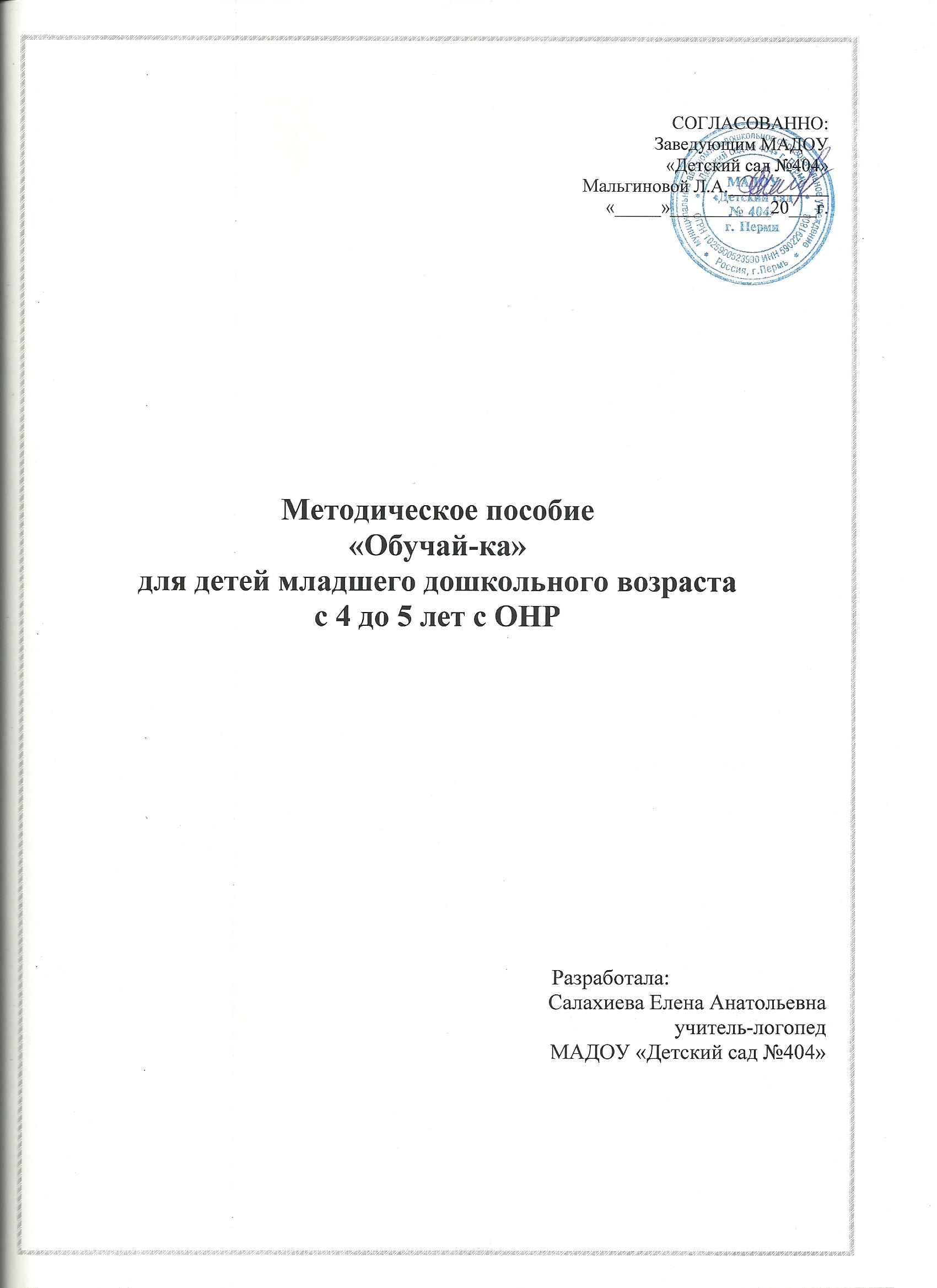 Методическое пособие «Обучай-ка» построено на основе полного взаимодействия и преемственности  специалистов и воспитателей дошкольного учреждения. Составлено с опорой на типовую программу М.А. Васильевой  и учебный план дошкольного учреждения, учитывает рекомендации данные в системе, разработанной Н.В. Нищевой, Т. Датешидзе и соответствует федеральным государственным требованиям.        В данном пособии  «Обучай – ка»  представлены дидактические материалы на развитие физиологического и речевого дыхания, игры и упражнения для активизации речевой деятельности, артикуляционной моторики и  общих психических процессов. При подходе к отбору материалов для комплексного коррекционного обучения учитывался тот факт, что для ребенка младшего дошкольного возраста ведущим способом усвоения общественного опыта является  игра. Играя с ребенком, взрослый должен занимать лидирующую, но не доминирующую позицию, менять стратегию в зависимости от уровня развития ребенка. Выполняя с ребенком предложенные задания, наблюдая, рассматривая, играя, взрослые разовьют его речь,  зрительное и слуховое восприятие, память и мышление, что станет залогом дальнейшего успешного обучения ребенка.Использование в пособии художественного материала, а также игр, направленных на развитие мелкой и общей моторики,  предложенные, в стихотворной форме помогут обогатить речь малышей, сделать ее  образной.Формирование навыков артикуляционной моторики в пособии выстраивается вокруг звука, который отрабатывает учитель – логопед, но не связан с лексической темой. Тренировка органов артикуляции осуществляется в игровой форме.   Ребенок, увлекаясь игрой, не замечает, что его учат, а значит, процесс развития артикуляционной моторики протекает активнее и быстрее.       Пособие «Обучай – ка» предполагает совместную работу   учителя – логопеда, воспитателя и родителей, в которой ведущим является     специалист, а воспитатель и родители является его помощниками, и закрепляют результаты достигнутого. Игры и упражнения, рекомендуемые учителем – логопедом проводятся во второй половине дня, используются на занятиях в качестве динамических пауз, на прогулке и во всех режимных моментах.  Такая работа позволяет  усилить  коррекционное воздействие и осуществлять взаимосвязь между всеми участниками педагогического процесса.             В обучающем пособии предложены следующие материалы:1. Перечень лексических тем.2. Методический комплект,  включающий в себя:- упражнения для развития дыхания;- материал для активизации речевой деятельности (обогащение словаря, отработка грамматического строя речи и предложно – падежных конструкций, развитие связной речи и  понимание слов с семантическим значением);- игры для развития общих психических процессов (общая, мелкая моторика, зрительное и слуховое восприятие, конструктивный и графический праксиса);- перечень художественной литературой.3. Комплекс артикуляционной гимнастики.4. Приложение:   рисунки  по каждой лексической теме (смотри Н.В. Нищева  Тетрадь для средней логопедической группы детского сада №1,2).Практическая ценность  заключается в том, что представленные  методические материалы соответствует мотивации обучения и  практическому достижению коррекционно-образовательных задач.Методическое пособие не требует дополнительной информации, в нем сосредоточен материал в полном объеме на весь период младшего дошкольного возраста. Эффективность  заключается в обеспечении  экономии во времени подачи учебного материала, повышает качество обучения и результативность.Перспективу  своей работы мы видим в том, что  использование в педагогической практике данной разработки приведет к получению положительных результатов обучения. ПЕРСПЕКТИВНЫЙ ПЛАН ЛЕКСИЧЕСКИХ ТЕМ ПО ОЗНАКОМЛЕНИЮ С ОКРУЖАЮЩИМ И РАЗВИТИЮ РЕЧИ  ДЕТЕЙ СРЕДНЕЙ ГРУППЫМетодическое пособие для учителей-дефектологов,  учителей-логопедов и воспитателей, родителейТема: «Игрушки».РАЗВИТИЕ ДЛИТЕЛЬНОГО, ПЛАВНОГО ВЫДОХАИгра «Пароходы».  На высоком столе – таз с водой. Дети встают вокруг стола, опускают в воду бумажные кораблики. Необходимо, чтобы парус кораблика находился на уровне рта ребенка. По команде воспитателя дети набирают воздух через нос и начинают медленно и плавно дуть на парус своего кораблика. Воспитатель следит, чтобы дети не поднимали плечи, дули, держа губы трубочкой, не раздувая щек. Делаем 3-5 вдохов и выдохов. Победит тот, кто перегонит кораблик к противоположному краю таза. Или пластиковые пузырьки из- под витаминов. Приложить пузырьки  к нижней губе. Губы сложены «трубочкой».«Кто как кричит?»  (звукоподражание).АКТИВИЗАЦИЯ РЕЧЕВОЙ ДЕЯТЕЛЬНОСТИПомогите ребенку произнести названия пяти игрушек, которые у него есть. Пусть ребенок сначала показывает их по вашей просьбе, а потом не только показывает, но и называет. Объясните, что все это игрушки. Помогите ему рассказать, как можно играть с каждой из них: «Это грузовик. Его можно катать, в нем можно возить песок, камни, другие игрушки. Это мяч. Его можно бросать, катать, им можно играть в футбол» и т.п. Обыгрывайте свои объяснения, используя те игрушки, о которых рассказываете: покатайте грузовик, побросайте мяч. Ребенок должен усвоить следующий словарь и активно его употреблять в речиПредметный. Игрушка, мяч, машина, кубики, кукла, мишка, голова, туловище, лапа, кузов, кабина, колесоГлагольный. Играть, катать, строить, купать, кормить, бросать, ловить,Качественный. Новый, большой, маленький, круглый, красный, синий, зеленый, красивый (ая),Понимание грамматических категорий и предложных конструкцийОбразование формы имен существительных во множественном числе (ботинок – ботинки, туфля- туфли и т.д.)Согласование прилагательных с существительными в роде, числе, падеже Образование имен существительных с уменьшительно – ласкательными суффиксамиОбразование  родительного падежа существительных во множественном числе.(Игра «Чего не стало?»)Употребление простых предлогов В, НА, ПОД, ЗА, ОКОЛО.Связная речьСоставление предложений из трех слов по сюжетным картинкам.Обучение составлению рассказа – описания по образцу.Понимание семантических значенийОбобщающее понятие «игрушки».РАЗВИТИЕ АРТИКУЛЯЦИОННОЙ МОТОРИКИ«Лошадка», «Лопаточка», «Лягушечка», «Хоботок»ИГРЫ  И УПРАЖНЕНИЯ НА РАЗВИТИЕ ПСИХИЧЕСКИХ ПРОЦЕССОВРазвитие мелкой моторикиПальчиковая  игра  «Игрушки»На большом диване в ряд         (Попеременно хлопают в ладоши и стучат Куклы Катины сидят:                  кулачками)Два медведя, Буратино,             (Загибают поочередно все пальчики)И веселый Чиполлино,И котенок, и слоненок.Раз, два, три, четыре, пять         (Разгибают поочередно пальчики.)Помогаем нашей Кате                (Попеременно хлопают в ладоши и стучатМы игрушки сосчитать.               кулачками.)«Разрезные картинки» - собрать картинки игрушки из 4-6 частей (мишка, машина).« Что это?» - определить игрушки на ощупь: кубик, мяч, пирамидка.«Что спряталось в комочке»- разглаживание трафаретов игрушек из бумаги, смятой в комочки.«Это машина» - выкладывание машины из готовых геометрических фигур.« Рисуем мячи» - безотрывное рисование от точки путем наращивания по окружности.«Чудесный мешочек» Развитие общей моторики«Лошадка» (развитие творческого воображения)Я люблю свою лошадку,         (Поглаживание ладонью по голове воображаемойПричешу ей шерстку гладко.   лошадки, потом по спинке, по хвостику.)Гребешком приглажу хвостик  (Бег по кругу с высоким подниманием колена,И верхом поеду в гости.             руки держат воображаемые поводья.)«Мячик» Раз, два, прыгай, мячик.   (Взмахи правой ладонью, как бы удары по мячу)Раз, два, и мы поскачем.   (Ритмичные прыжки на носочках, руки на поясе).Девочки и мальчикиПрыгают, как мячики.Развитие зрительного восприятияУпражнение «Один и два». Совершенствование грамматического строя речи, согласование числительных один и два  с существительными – названиями игрушек.  Воспитатель помещает на наборное полотно парные картинки: один кубик и два кубика, один мячик и два мячика, одна кукла и две куклы, одно ведерко и два ведерка и т.п. Дети рассматривают картинки и по очереди называют их. Воспитатель отдает картинки тем детям, которые ответили правильно.«Что изменилось?», «Что прибавилось?»Развитие слухового восприятия«Что лишнее?» (игрушки и одежда), Развитие графического праксиса«Мяч» -  обвести по точкам и раскрасить.«Кукла», «Ракета» - обвести по точкам и раскрасить.ОЗНАКОМЛЕНИЕ С ХУДОЖЕСТВЕННОЙ ЛИТЕРАТУРОЙА. Барто «Игрушки»Тема: «Осень. Деревья. Дикие животные осенью».Упражнения на развитие просодической стороны речи. «Осенние листочки».Развитие длительного плавного выдоха. Закрепление знания основных цветов, названий деревьев.На уровне рта ребенка подвешены на ниточках сухие разноцветные листья деревьев. Рассматриваем их, называем, определяем цвет. Дети стоят напротив листочков. Медленно набираем воздух через нос. Следим, чтобы не поднимались плечи. Вытягиваем губы трубочкой, дуем на листочки, не раздувая щек. (Повторяем 3-5 раз). Статическое упражнение. Вдыхаем аромат леса. Вдох носом, пауза, под счет «раз», «два», «три» выдох ртом.Дует осенний легкий ветерок: «У-у-у-у-у-у». (Тихо). Листочки (пальчики) едва шевелятся. Подул сильный ветер: «У-у-у-у-у!» (Громко.)  Заблудились мы в лесу, закричали мы: «Ау!» (Сначала громко, потом тихо).Осенние листочки на веточках висят, осенние листочки с нами говорят: «А-о-у-и».АКТИВИЗАЦИЯ РЕЧЕВОЙ ДЕЯТЕЛЬНОСТИРебенок должен усвоить следующий словарь и активно его употреблять в речи.Предметный: время года, осень, дождь, тучи, ветер, деревья, листья, листопад, лес, птицы, животные, небо, солнце, люди, одежда, зонт.Глагольный: летят, шелестят, падают, шуршат, осыпаются, наступает, хмурится, улетают,  одеваются, готовятся, желтеют, моросит.Качественный: грустная, золотая, хмурая, дождливая, голые, прекрасная, перелетные, зимующие.Грамматический строй речиОбразование существительных множественного числа от единственного числа. (Лист – листья, гриб – грибы, ягода – ягоды).Образование уменьшительно – ласкательных   формы существительных (гриб – грибок, лист – листик, листок, дождь – дождик).Дифференциация глаголов единственного и множественного числа. (Падает – падают, шелестит – шелестят, летит – летят).Согласование существительных с     местоимениями в роде и числе. (Мой листик, моя шапочка, мои грибы, мое солнышко). Связная речьФормирование простого распространенного предложения (Дети надевают куртки, шапку, шарф.)Игровые упражненияИгра с мячом «Лето или осень?»Закрепление знания детьми признаков осени, дифференциация их от признаков лета. Воспитание ловкости. Работа над произношением двухсложных слов.Воспитатель и дети стоят кружком.Воспитатель говорит:-Если листики желтеют – это…И бросает мяч одному из детей. Ребенок ловит мяч и говорит, бросая его обратно воспитателю: - Осень. (- Если птицы улетают – это…и т.п.).Развитие психических процессовФормирование мелкой моторики:Пальчиковая гимнастика «Осенние листья»«Готовим угощение» - лепка из пластилина колобков, колбасок, баранок.«Поможем бабушке» - сортировка фасоли и гороха.«Листопад» - лист желтой бумаги порвать на мелкие клочки.«Застегиваем сами»     - упражнение в застегивании пуговиц. «Осенний лист» - обводка трафарета листа липы из  толстого картона и раскрашивание цветными карандашами (в одном направлении, не выходя за контуры).«Собери листочек» - складывание картинки, разрезной на четыре части.Координация движений в сочетании с речью.Упражнение «Дождик»МИМИЧЕСКИЕ УПРАЖНЕНИЯНаше настроение. Показать, какое  у нас настроение в яркий, солнечный осенний и в дождливый, хмурый осенний день.Любуемся красивым нарядом Осени: «О-о-о-о, о-о-о, о-о-о-о!» Увидели большой гриб и удивились: «О-о-о-о!» Нашли червивый гриб, огорчились: «Ах-ах-ах!»УПРАЖНЕНИЯ ДЛЯ МЫШЦ ШЕИПовернись и приглядись.  Что мы увидели в осеннем лесу? Исходная позиция: сидеть на стуле, спина и шея прямые. При повороте головы в стороны – вдох носом, при возвращении в исходную позицию – выдох ртом.УПРАНЕНИЯ ДЛЯ ЖЕВАТЕЛЬНО- АРТИКУЛЯЦИОННЫХ   МЫШЦШли – шли, к Мишкиной берлоге подошли.  Широко открыть рот, показать, как зевает медведь, ему осенью хочется спать. Раскрывать и закрывать рот.Брусничка. Посмотрите, как много здесь брусники! Соберите полную ладошку брусники. Попробуйте ягоды на вкус, хорошенько прожуйте их. Имитировать жевание.УПРАЖНЕНИЕ ДЛЯ ГУБ И ЩЕКНам радостно и весело в осеннем лесу, улыбнемся друг другу и лесным обитателям. Улыбнуться (губы и зубы сомкнуты).Хомячок- толстячок. Показать, какие толстые щечки у хомячка, который несет в норку запасы. Надуть обе щеки одновременно. Хомячок высыпал зерно в норке. Втянуть щеки.Белочка грызет орешки. Улыбнуться и постучать зубами. УПРАЖНЕНИЯ ДЛЯ ЯЗЫКАЯзычок в лесу.  Показать, как Язычок пролезает между густыми деревьями (зубами). Губы в улыбке. Медленно высовывать язык, покусывая его по всей поверхности.Пролезаем через бурелом. Губы в улыбке. «Широкий» язык с силой протискивать между зубами наружу так, что верхние резцы скоблят по спинке языка. Следы от зубов на языке – это тропинки в лесу.Мелькает беличий хвост. Рот открыт, губы в улыбке. Поворачивать сильно высунутый изо рта язык вправо и влево так, чтобы его кончик касался уголков рта. Челюсти и губы при этом неподвижны.Очень вкусная брусника. Еще раз полакомимся брусникой. Рот открыт. Губы в улыбке. Кончиком языка облизать верхнюю губу от одного уголка рта до другого. Облизать нижнюю губу. Движения должны быть плавными, нижняя челюсть неподвижна.Рот открыт. Губы в улыбке. Облизать обе губы, делая языком движения по кругу.Почистим зубки. Белочка угостила нас орешками. Мы их съели, сейчас «почистим» зубки. «Почистим» языком сначала верхние, затем нижние зубки.  После этого проделать языком круговые движения. Следить, чтобы челюсти не двигались, губы не раздвигались.ДЕТСКАЯ ЛИТЕРАТУРАМ.Пришвин «Листопад», А.К.Толстой «Осень!...Обсыпается весь наш бедный сад…»  А.Пушкин «Уж небо осенью дышало…»  И.Бунин «Листопад»  А.Н.Плещеев «Осень наступила…», «Скучная картина»  А.Майков «Осенние листья по ветру кружат»«Три поросенка», англ.пер. С.Михалкова,  «Петушок и бобовое зернышко», обр О.Капицы, «Колосок», укр.сказка, обр. С. Могилевский, «Лисичка со скалочкой», русская народная сказка,Л.Толстой «Мальчик стерег овец».Тема: «Огород. Овощи».Упражнения на развитие просодической стороны речи.Упражнение «Узнай овощ».      Воспитатель ставит на стол перед детьми блюдо с овощами: луком, чесноком, огурцом, укропом. Дети рассматривают овощи, называют их; воспитатель делает на овощах надрезы, укроп растирают в руках. Дети нюхают овощи, запоминают запахи. Затем всем по очереди воспитатель завязывает глаза; ребенок должен понюхать и узнать по запаху предложенный ему овощ. Предварительно воспитатель показывает, как правильно делается длинный, глубокий вдох: плавно, медленно, без подъема плеч. Упражнение «Арбуз».Положить руки ниже ребер, сделать вдох и надуть живот как арбуз (под счет до «трех»). Выдох – живот втянуть (похож на ямочку).Разговоры овощей. Произносить слоговые сочетания от имени Помидора (хвастливо) и Огурца (обиженно).  Помидор хвастается перед Огурцом тем, что он  красный, красивый: «Па –пу, пы –по!» Огурец: «Пы –бы, по –бо».  Произносить «Ох!», «Ах!», «Ух!» шепотом, тихо и громко от имени дедушки, бабушки и внучки.«Посмотрим, будет ли дождик».  Откинуть голову назад (вдох), вернуться в исходное положение (выдох носом).Высматриваем огурцы. Вытянуть шею (вдох ртом). Наклонить голову вперед вниз (выдох носом).Что мы видим слева, а что – справа?  Посмотреть направо – увидеть «арбуз», посмотреть налево – увидеть «дыню». Поворачивать голову в стороны: налево (вдох носом) – прямо (выдох ртом); направо (вдох   ртом) – прямо (выдох носом).Ребенок должен усвоить следующий словарь и активно его употреблять в речи.Предметный: овощи, огурец, помидор, морковь, свекла, репа, редис, кабачок, лук, капуста, укроп, урожай, огород, грядка, земля. Глагольный: сажать, ухаживать, расти, рыхлить, зреть, поливать, поспевать, собирать, выдергивать, выкапывать, срезать мыть, натирать, варить, кушать, Качественный: красный, зеленый, желтый, спелый,  сладкий,  кислый, горький, соленый, большой, маленький, круглый, гладкий.Грамматический строй речи.1. Образование существительных множественного числа от единственного (огурец – огурцы, помидор – помидоры, овощ – овощи)2. Образование уменьшительно – ласкательной формы существительных ( лук – лучок, помидор – помидорчик, огурец – огурчик, морковь – морковка, морковочка).3. Дифференциация глаголов единственного и множественного числа (Мам – моет,  режет, чистит. Дети – едят, помогают, рисуют).4. Согласование существительных с прилагательными в роде и числе. (Красный помидор, большая капуста, маленькие огурчики).5. Употребление простых предлогов (Капуста растет на грядке. Огурчики сложили в банку.)Связная речь1. Формирование начал простого описательного рассказа через простое распространенное предложение по схеме (размер, цвет, форма, вкус).  ( Огурец – маленький, зеленый, овальный.)Игровые упражнения.Упражнение «Давайте отгадаем».Обучение отгадыванию загадок об овощах.Воспитатель подводит детей к картине «Наш огород», просит показать и назвать знакомые овощи, заостряет внимание детей на том, где и как растут овощи.  Дети с воспитателем садятся вокруг стола, в центре которого на подносе свежий и соленый огурцы, сырая и вареная картошка, целая и разрезная пополам луковица, репка и морковь. Воспитатель объясняет детям, что сейчас он будет загадывать им загадки о репке и просит детей подумать, о каком она овоще, почему они так считают. Дети отгадывают загадку, воспитатель помогает им дать объяснение. Для подтверждения того, что загадка отгадана правильно, рассматривается овощ, ее форма, еще раз обращает внимание детей на картину «Наш огород»Игра «В огороде у козы Лизы».Цель: Расширение словарного запаса. Дифференциация овощей и фруктов. Картина с изображением козы. Коза держит большую корзину. Рядом картинки с изображением помидора, огурца, лука, моркови, капусты, яблока, груши. Воспитатель объясняет детям, что коза пришла в огород за овощами, и просит детей помочь козе собрать в корзину только овощи. Дети по очереди выбирают картинки с изображением овощей, комментируют свои действия:Это помидор.Это огурец. И т.п.В заключение воспитатель выясняет, почему дети не взяли и корзину яблоко и грушу.Упражнение «Чего не стало?»Цель: развитие зрительного внимания. Совершенствование грамматического строя речи (образование формы родительного падежа существительных).Корзина с овощами. Педагог позволяет рассмотреть и потрогать овощи. Дети рассматривают и называют их. Взрослый обращает внимание детей на то, что овощи имеют разную форму. На столе 4 овоща. Дети называют и запоминают. Дети закрывают глаза. Взрослый убирает со стола помидор. Откройте глаза и скажите, чего не стало. Упражнение повторяется 3-4 раза, каждый раз с новым набором овощей.Игра «Четвертый лишний».Цель: развитие зрительного внимания, мышления, связной речи.Взрослый достает из мешочка овощи и игрушки выкладывает в ряд на столе. Что лишнее?Игра с мячом «Назови ласково»Цель: Совершенствование грамматического строя речи (образование существительных с уменьшительно – ласкательными суффиксами).Взрослый бросает мяч и называет овощ, а дети ловят и называют этот же овощ ласково. Например: огурец – огурчик.Пальчиковая гимнастика «У Лариски – две редиски».Сколько грядок в огороде?1. «Дары осени» - лепка из пластилина помидоров и огурцов.2. «Чудесный мешочек» - в мешочке    муляжи овощей.3. « Картинки из цветной мозаики» - выкладывание из цветной мозаики овощей.4. «Что здесь спряталось?» - разглаживание  смятых комочков из бумаги.Координация движений в сочетании с речью.Игра «Урожай»«Овощи»УПРАЖНЕНИЯ ДЛЯ ГУБ И ЩЕКПришли дети в огород, от удивления открыли рот, увидев огромную тыкву. Широко открыть рот (удержать под счет до «пяти – шести»).Толстячки – худышки. Изобразить овощи на грядке. Арбуз,  капуста- «толстячки»; лук, чеснок, горох – «худышки».УПРАЖНЕНИЯ ДЛЯ ЯЗЫКА.Лопата.  «Надо выкопать картофель, приготовьте лопаты». Язык лежит на нижней губе в спокойном состоянии.Копаем картошку. Кончик языка поднимать и опускать, закрывая то верхнюю,  то нижнюю губу.Кабачок , кабачок, покажи – ка свой бочок. Широко открыть рот, закрыть «широким» языком верхние зубы. Опустить язык на нижние зубы.Ровная дорожка (или грядка) в огороде.  Широко открыть рот, опустить язык за нижние зубы. Игра «Я – не я». Опускать кончик языка за нижние зубы, губы в улыбке.  Педагог произносит предложения: «Я люблю морковь», «Я люблю огурец», «Я люблю сырую картошку», «Я сварю компот из капусты» и т.д. Дети отвечают: «И я, и я!» или «Не я, не я!»ДЕТСКАЯ ЛИТЕРАТУРАМ.Кончаловский «Поднос и овощи»,«Репка», русская народная сказка,Тема: «Сад. Фрукты».Упражнения на развитие просодической стороны речи.Упражнение «Узнай фрукт».  Воспитатель ставит на стол перед детьми блюдо с апельсином, лимоном, яблоком. Дети рассматривают фрукты, называют их. Воспитатель разрезает фрукты; дети нюхают, запоминают запахи. Воспитатель всем по очереди завязывает глаза и предлагает узнать фрукт по запаху. Предварительно воспитатель напоминает, как делается глубокий, длинный вдох. Следим, чтобы дети не поднимали плечи.«Сбор урожая».Срываем яблоко с высокой ветки. И.п.- стоять прямо. Поднять руки – вдох. Кладем яблоки в корзину. Опустить руки, наклонить корпус вперед и вниз – выдох. Сорвали и попробовали яблоко. Невкусное яблоко: «Фа –фо, фы – фу!»Маша и Даша в саду.Пришли девочки в сад, увидели много – много фруктов и удивились: «О-о-о-о-о!» Вдруг, откуда ни возьмись, выбежала собачка и залаяла: «Ав-ав-ав-ав!» (На одном выдохе, сначала тихо, затем громко).Разговор фруктов.  Произнесение слоговых сочетаний от имени разных фруктов. Яблоко сердится на  Гусеницу: «Фу – фа – фу!» Яблоки падают на траву: «Бам – бом – бум!»Упражнение «Наш сад». (Развитие слухового внимания.)      Воспитатель объясняет детям, что сейчас он прочитает им стихотворение, в котором прозвучат названия фруктов. Воспитатель просит детей быть внимательными и запомнить эти названия. Прослушав стихотворение, дети перечисляют названия фруктов, которые они услышали. Воспитатель выставляет картинки с изображениями этих фруктов на наборное полотно и просит детей назвать их.«Наш сад».                                                                          Прекрасен наш осенний сад.                                     Осень добрая пришла,В нем слива есть и виноград.                                      Нам подарки принесла:На ветках, как игрушки,                                             Яблоки душистые,  И яблоки, и груши.                                                    Персики пушистые,А к ночи веет холодок,                                               Груши золотистыеИ желтый лист шуршат у ног.                                    Осень принесла.Плоды мы утром соберемИ всех соседей созовем.И солнышку помашем,«Спасибо, осень!» - скажем.Игра «Четвертый лишний».  (Развитие зрительного внимания, дифференциация овощей и фруктов по месту произрастания, по форме, по цвету.)      Воспитатель помещает на наборном полотне три картинки с изображением фруктов и одну с изображением овоща и просит детей подумать, какая картинка лишняя и почему. Дети объясняют, что лишняя картинка та, на которой изображен овощ. Затем воспитатель помещает на наборное полотно три картинки с изображениями овощей и фруктов круглой формы и одну картинку с изображением овоща или фрукта овальной формы. Дети объясняют, что лишняя картинка та, на который овощ или фрукт овальный формы. В заключение воспитатель помещает три картинки с изображениями овощей и фруктов желтого цвета и одну картинку с изображением овоща или фрукта красного цвета. Дети объясняют, что лишняя картинка та, на которой овощ или фрукт красного цвета.ИГРЫ И УПРАЖНЕНИЯ.Пальчиковая гимнастика «Компот».1. «Что здесь  спряталось?» - разглаживание смятых комочков из бумаги.2. «Волшебный песок» - рисование фруктов на манке (песке) пальцем.3. «Чудесный мешочек» - в мешочке муляжи фруктов.4. «Сложи картинку» из 4-х частей.5. «Сушка фруктов» - двойные трафареты развесить на веревочке.Упражнение «Ежик и барабан». (Координация речи с движением, работа над темпом и ритмом речи.)С барабаном ходит ежик,      (Маршируют по кругу, изображая игруБум-бум-бум!                            на барабане.)Целый день играет ежик,Бум-бум-бум!С барабаном за плечами,        (Идут по кругу, спрятав руки за спину.)Бум-бум-бум!Ежик в сад забрел случайно,Бум-бум-бум!Очень яблоки любил он,         (То одной, то другой рукой подносят ко рту Бум-бум-бум!                             воображаемое яблоко.)Барабан в саду забыл он,         (Останавливаются, разводят руками.)Бум-бум-бум!Ночью яблоки срывались,        (Руки на поясе, прыжки на месте.)Бум-бум-бум!И удары раздавались,                (Прыжки.)Бум-бум-бум!Зайцы здорово струхнули,        (Делают «ушки» из ладошек, медленно приседают, Бум-бум-бум!                               сидят, дрожат, закрывают глаза руками.)Глаз до зорьки не сомкнули,Бум-бум-бум!ОЗНАКОМЛЕНИЕ С ХУДОЖЕСТВЕННОЙ ЛИТЕРАТУРОЙТема: «Лес». «Грибы и лесные ягоды».РАЗВИТИЕ СИЛЫ ГОЛОСА И РЕЧЕВОГО ДЫХАНИЯ. Игра «Эхо».  Воспитатель показывает картинку: дети в лесу кричат «АУ!». Ребята делятся на две команды. Первая команда громко кричат «АУ!». Вторая команда (эхо) тихо отвечают: «АУ!» (Повторять 3-5 раз.) РАЗВИТИЕ РИТМИЧНОЙ, ВЫРАЗИТЕЛЬНОЙ РЕЧИ, КООРДИНАЦИИ ДВИЖЕНИЙ, ОРИЕНТИРОВКИ В ПРОСТРАНСТВЕ.Игра «Дождик, дождик».    Стулья расставлены по кругу, их на один меньше, чем играющих. Дети ходят в середине круга и говорят:                                            Дождик, дождик, что ты льешь,                                            Погулять нам не даешь?     После этого дети бегут к стульчикам. Тот, кому не хватило стульчика, проиграл. (Повторить 3-5 раз).АКТИВИЗАЦИЯ РЕЧЕВОЙ ДЕЯТЕЛЬНОСТИРебенок должен усвоить следующий словарь и активно его употреблять в речиПредметный. Лист, деревья (дерево), гриб (грибы), мухомор, белый гриб, лисичка, ножка, шляпка, малина, черника, брусника, клюква, ягоды, корзина.Глагольный. Собирать, рвать, срезать, растет, созревать, варить, заготавливать.Словарь признаков. Съедобный, несъедобный, белый, рыжая, вкусная, сладкая, кислая, горькая, красная, синяя, круглая, коричневый.Словарь наречий. Вкусно, много, один.Развитие грамматических категорий и предложно падежных конструкций1.  закрепление правильного употребления форм мн. ч. существительных.Давайте поиграем в игру «Один-много». Я ходила в лес за грибами, но собрала мало грибов, всего по одному грибу. А вы у меня хорошие грибники, вы собрали много грибов (Игра проводится с мячом). У меня одна лисичка – много лисичек, один белый гриб – много белых грибов.Ребята, когда я ходила за грибами, я еще не знала, что некоторые грибы есть нельзя, они какие? (несъедобные). Поэтому у меня  один мухомор – много мухоморов.2.закрепление правильного употребления уменьшительно-ласкательных суффиксов.Сегодня, ребята, к нам в гости пришел Незнайка. Незнайка очень любит собирать грибы. Он очень любит грибочки и хочет назвать их ласково, но у него ничего не выходит, потому что он не ходит на занятия в детский сад и не знает, как нужно назвать грибы ласково. Ребята, поможем Незнайке назвать грибы ласково? (мухомор – мухоморчик, белый гриб – белый грибочек.)Упражнение «Бабочка и грибок».   Совершенствования грамматического строя речи,  закрепление в речи предлогов: НА, С, В, ИЗ. На магнитной доске закреплено изображение гриба (мухомор) и островка травы. Воспитатель помещает изображение бабочки на шляпку гриба и задает детям вопрос:-Где сидит бабочка?Дети отвечают:Воспитатель снимает бабочку с гриба и спрашивает:-Откуда слетела бабочка?- С грибка.Воспитатель помещает изображение бабочки в траву:- Где сидит бабочка?- В траве. И т.п. В заключение можно выяснить, как называется гриб, вокруг которого летала бабочка, что дети знают про этот гриб.Связная речь.1. Формирование начал простого описательного рассказа через простое распространенное предложение по схеме ( размер, цвет, форма, вкус).ИГРЫ И УПРАЖНЕНИЯ НА РАЗВИТИЕ ПСИХИЧЕСКИХ ПРОЦЕССОВРазвитие мелкой моторикиПальчиковая гимнастика «За ягодами».Развитие общей моторикиПодвижная игра «Ягодка – малинка»Координация речи с движением, развитие творческого воображения.Развитие слухового восприятияИгра «Брать – не брать».Увеличение словарного запаса (тема «Ягоды»), дифференциация лесных и садовых ягод, развитие слухового внимания.        Дети стоят кружком. Воспитатель объясняет, что будет произносить названия лесных и садовых ягод. Если дети услышат названия лесной ягоды, они должны присесть, а если услышат название садовой ягоды, потянуться, подняв руки вверх. (Земляника, черника, крыжовник, клюква, красная смородина, клубника, черная смородина, брусника, малина).Развитие зрительного восприятияД/ и «Чего не стало?» Развитие графического праксисаОбведи по точкам и раскрась грибы (мухомор, белый гриб)ИЛЛЮСТРАТИВНЫЙ МАТЕРИАЛ И ХУДОЖЕСТВЕННАЯ ЛИТЕРАТУРАА вот кто-то важный На беленькой ножке,Он в шапочке красной, На шапке горошки.				(Мухомор)Эти славные сестрички Не едят цыплят.Эти дружные сестрички Рядышком стоят.Словно желтенькие кнопкиВ мох воткнулись возле тропки. 		(Лисички)Тема «Дикие животные»РАЗВИТИЕ ФИЗИОЛОГИЧЕСКОГО ДЫХАНИЯ, ФОРМИРОВАНИЕ НАПРАВЛЕННОЙ ВОЗДУШНОЙ СТРУИУпражнение «Подуй на хвостик». Медленно набрать воздух через нос. Следить, чтобы не поднимались плечи. Вытянуть губы трубочкой, дуем на хвостик у белочки, не раздувая щек. (Повторить 3-5 раз)РАЗВИТИЕ  РЕЧЕВОГО ДЫХАНИЯ И ГОЛОСАВолк вот: «У-у-у-у-у-у».  (Произносить тихо и громко).Разговор Лисы и Зайца.  «Су-зу-су-зу, зу-су-зу-су, Зайка, где ты был? -  В лесу. За-са-за-са, ты не съешь меня, Лиса?»АКТИВИЗАЦИЯ РЕЧЕВОЙ ДЕЯТЕЛЬНОСТИВыясните, знают ли дети животных, живущих в наших лесах. Объясните им, что  такие животные называются дикими и живут на воле. Произнесите четко и правильно слова: медведь, волк, лиса, заяц, белка. Пусть малыши произнесут их самостоятельно.Обратите внимание на особенности внешнего вида медведя, волка, лисы, зайца, белки. Медведь очень большой, лохматый, коричневый. Волк серый, зубастый. Лиса рыжая, у нее пушистый хвост. Заяц маленький, серенький. У него длинные уши и короткий хвост. Белка  маленькая, у нее кисточки на ушках.Побеседуйте с детьми о том как зимуют дикие животные. Объясните, что на зиму у них вырастает теплый густой мех, что зимой м трудно добывать пищу, трудно спасаться от холода. Проговорите предложениями сами, потом вместе с ребенком, затем пусть он сделает это самостоятельно.Зимой медведь спит в берлоге. Зимой заяц в белой шубке, а летом  - в серой. Зимой волк ходит злой, голодный.Ребенок должен усвоить следующий словарь и активно его употреблять в речиПредметный. Животные, медведь, заяц, лиса, волк, белка, еж, пасть, клыки, лапы, шерсть, иголки, мех, логово, нора, берлога, дупло, Глагольный. Прыгать, бегать, рычать, выть, скакать, ходить, рыскать, охотиться, сосать, прятаться,Качественный. Злой, хитрая, мохнатый, рыжая, серый, коричневый, белыйНаречий.  Налево, направо,Понимание грамматических категорий и предложных конструкций1. Употребление существительных в форме родительного, творительного  падежей.2. Образование существительных с суффиксами –онок, -енок, -ат, -ят.3.  Согласование числительных с существительными.Связная речьОбучение составлению описательного рассказа о диком животном по образцу и данному плану.Понимание семантических значенийОбобщающее понятие «дикие животные».	РАЗВИТИЕ АРТИКУЛЯЦИОННОЙ МОТОРИКИУпражнение для мышц шеиМедведь отмахивается от пчел. Круговые повороты головы.Упражнение для щек и губЕжик фыркает. Вибрация губ.Упражнения для языка «Хоботок - Улыбочка»,  «Чашечка», « Чистим зубы», «Горка».ИГРЫ И УПРАЖНЕНИЯ НА РАЗВИТИЕ ПСИХИЧЕСКИХ ПРОЦЕССОВРазвитие  мелкой  моторики«Сидит белка на тележке»«Маленький конструктор» - выкладываем из геометрических фигур животного с детенышем (медведь и медвежонок).«Семья ежей» - туловище лепим из пластилина, иголки – из семечек.«Животные хотят пить» - «мамам» наливаем воду из стакана в тарелку ложкой, «детенышам» капаем пипеткой.«Соберем картинку» - собрать картинку домашнего животного из 4-6 частей.«Найди пару» - разглаживание бумажных комочков и выполнения задания: «Где лиса? А у кого лисенок?» и т.д.Развитие общей моторики«Заяц Егорка»Упражнение «Ежик и барабан». (Координация речи с движением, работа над темпом и ритмом речи.)С барабаном ходит ежик,      (Маршируют по кругу, изображая игруБум-бум-бум!                            на барабане.)Целый день играет ежик,Бум-бум-бум!С барабаном за плечами,        (Идут по кругу, спрятав руки за спину.)Бум-бум-бум!Ежик в сад забрел случайно,Бум-бум-бум!Очень яблоки любил он,         (То одной, то другой рукой подносят ко рту Бум-бум-бум!                             воображаемое яблоко.)Барабан в саду забыл он,         (Останавливаются, разводят руками.)Бум-бум-бум!Ночью яблоки срывались,        (Руки на поясе, прыжки на месте.)Бум-бум-бум!И удары раздавались,                (Прыжки.)Бум-бум-бум!Зайцы здорово струхнули,        (Делают «ушки» из ладошек, медленно приседают, Бум-бум-бум!                               сидят, дрожат, закрывают глаза руками.)Глаз до зорьки не сомкнули,Бум-бум-бум!Развитие слухового восприятияУпражнение «Кто лишний?»Развитие зрительного восприятияРазвитие графического праксиса«Дорисуй ….» - у лисы ( хвостик), у зайца (ушко), у медведя(лапу),  у ежа (иголки) – дорисуй    животных и правильно раскрась их.ОЗНАКОМЛЕНИЕ С ХУДОЖЕСТВЕННОЙ ЛИТЕРАТУРОЙЕ.Чарушин «Лисята», В. Бианки «Как лиса барсука из дома выгнала», И. Соколов – Микитов «Белка», А Блок «Зайка», сказка «Заюшкина избушка».Тема: «Одежда».РАЗВИТИЕ  ДЫХАНИЯ И ГОЛОСА. РАЗВИТИЕ ПЕРЕКЛЮЧАЕМОСТИ ОРГАНОВ АРТИКУЛЯЦИИ.Шитье одежды. Шьем и напеваем песенки: «Ля- ли –ле, ли – ля – лю».Укололи пальчик  Подуть на больное место (продолжительный выдох через рот), произнести на одном выдохе слоги: «Ой –ой-ой!», а затем предложения: «Ой-ой –ой, болит пальчик мой!», «Уй – уй-уй,  ты на пальчик свой подуй!»АКТИВИЗАЦИЯ РЕЧЕВОЙ ДЕЯТЕЛЬНОСТИПотренируйте ребенка в произнесении слов пальто, плащ, курточка, шапка, брюки, кофта. Объясните, что все это – одежда. Научите ребенка произносить это слово. Сначала произнесите слово сами, потом хором с малышом, и, наконец, пусть он попробует произнести это слово самостоятельно. Побеседуйте с ним о том, какую одежду носят осенью, почему осенью тепло  одеваются. Дети рассматривают и называют картинки. Воспитатель обращает внимание детей на разницу в окончаниях слов. Также обратить внимание на детали одежды: воротник, рукав, пуговицы, манжеты, и т.д. Научите ребенка отвечать на вопросы:Что люди надевают на себя? (Одежду.)Какая одежда есть у тебя? (Пальто, курточка, шапка, брюки, кофта.)Почему осенью надо тепло одеваться? (Осенью холодно.) Ребенок должен усвоить следующий словарь и активно его употреблять в речиПредметный Одежда, платье, рубашка, брюки, шорты, колготки, юбка, пальто, шапка, шарф, курточка.Глагольный Надевать, застегивать, расстегивать, снимать, вешать, стирать, гладить, зашивать.Качественный большая, маленькая, детская, взрослая, теплая, нарядная, цветная (красная, синяя, желтая, оранжевая, зеленый, черный, белый, розовое, голубое), красивая, удобная.Наречия Красиво, удобно, нарядно, тепло, уютно, легко, аккуратно.Понимание грамматических категорий и предложных конструкцийОбразование существительных множественного числа от единственного (платье – платья, юбка – юбки).Образование  уменьшительно – ласкательной формы существительных (рубашка – рубашечка, носки – носочки, куртка – курточка).Дифференциация глаголов единственного и множественного числа (Мама – застегивает, надевает, снимает. Дети – застегивают, надевают, снимают.)Согласование существительных с местоимениями в роде и числе (Моя куртка, мое пальто, мой шарф, мои колготки.)Употребление простых предлогов (Рубашка в шкафу. Платье на вешалке.)Связная речьЗакрепление навыка построения простого распространенного предложения путем перечисления различной одежды (Что ты наденешь осенью (летом, зимой)?Понимание семантических значенийОбобщающее понятие «одежда».Глаголы надевать – одевать.РАЗВИТИЕ АРТИКУЛЯЦИОННОЙ МОТОРИКИУпражнения для мышц шеиИспачкали платье и рассердили маму. Прижать ладони к ушам. Наклонять голову из стороны с сопротивлением рук, произнося: «Ай- ай- ай- ай!» Выразить смущение.Упражнения для жевательно – артикуляционных мышцСтучит швейная машинка. Максимально часто открывать рот с произнесением слогов: «Ба- ба- ба-ба-ба, бы-бы-бы-бы-бы, пы-бы-пы-бы-пы».Упражнения для губЗастегивание и расстегивание молнии. Улыбнуться, крепко сомкнуть губы, удерживать их в таком положении под счет до «пяти» (застегнули молнию). Разомкнуть губы (расстегнули молнию).Упражнения для языкаИголочка. Вытянуть «острый» язык как можно дальше изо рта и удерживать его в таком положении (под счет до «пяти – шести»).Воротник с широкими и острыми краями. Чередовать положение «широкого» и «узкого» языка. Положить «широкий» язык на нижнюю губу («круглый воротничок»). Вытянуть «острый» язык – «воротничок с острыми краями».Белье на ветру.  Широко открыть рот и прижать кончик языка к верхним зубам, удерживать его в таком положении (под счет до «шести»).Шитье на разных швейных машинках.  Широко открыть рот. Поднять язык за верхние зубы, боковые края прижать к коренным зубам и произносить: «Д-д-д-д-д» (шьем на электрической швейной машинке), «Т-т-т-т» (шьем на ручной швейной машинке).Строчка. Кончик языка «иголоска» ритмично касается вехрней губы, начиная с уголка рта.ИГРЫ И УПРАЖНЕНИЯ НА РАЗВИТИЕ ПСИХИЧЕНСКИХ ПРОЦЕССОВРазвитие мелкой моторики Пальчиковая  игра «Аленка - маленька».«Что у кого?» - разглаживание бумажных комочков с контурными изображениями предметов.«Платье в горох» - подбор кружочков одного размера и наклеивание их на трафарет.«Бабушкины помощники» - сматывание толстых ниток в клубок.«Ловкие ручки»- шнуровка, застегивание пуговиц.«Украшаем платье» - продевание цветной проволоки в дырочки на трафарете.«Разрезные картинки» - одежда.Развитие общей  моторикиУпражнение «Гномики – прачки».Развитие слухового восприятияУпражнение «Будь внимательным». Развитие слухового внимания, речевого слуха. Увеличение словарного запаса (тема «Одежда»). Развитие зрительного внимания. Дифференциация Осенней (зимней) и летней одежды.Воспитатель предупреждает детей, что они должны внимательно слушать стихи об одежде, которые он им прочитает, чтобы потом перечислить все названия, которые встретятся  в этих стихах. Когда дети будут называть одежду, воспитатель может выставитьНа наборное полотно картинки с ее изображениями и попросить детей назвать сначала летнюю одежду, потом – осеннюю (или зимнюю).Упражнение «Посмотри и назови».  Совершенствование грамматического строя речи, обучение употреблению имен существительных по теме «Одежда» в форме единственного и множественного числа.Воспитатель выставляет на наборное полотно парные картинки:Рубашка – рубашки, кофта – кофты, платье – платья, шарф – шарфы  и т.д.Развитие графического праксиса«Обведи и раскрась» - обводка трафарета платья с последующим раскрашиванием цветными карандашами.«Клубочки для носков» - рисование клубочков фломастерами, закрепление понятие цвета.ОЗНАКОМЛЕНИЕ С ХУДОЖЕСТВЕННОЙ ЛИТЕРАТУРОЙН.Саконская «Где мой пальчик?»А.Стройло «Три Катюшки»Ш.Перро Красная ШапочкаТема: «Обувь». РАЗВИТИЕ ФИЗИОЛОГИЧЕСКОГО ДЫХАНИЯ И ДЛИТЕЛЬНОГО ПЛАВНОГО ВЫДОХА.Листопад. Вырежьте из тонкой цветной бумаги желтого и красного цветов осенние листья: дубовые, кленовые, березовые (можно использовать настоящие листья деревьев). Диалог «Сапожник» (Работа над общими речевыми навыками: интонационной выразительностью речи, четкостью дикции)Был сапожник?                                                        -     Был!                                                         -    Шил сапожки?                                                         -    Шил.                                                         -    Для кого сапожки?                                                           -  Для соседской кошки. АКТИВИЗАЦИЯ РЕЧЕВОЙ ДЕЯТЕЛЬНОСТИПотренируйте ребенка в произнесении слов ботинки, туфли, сапоги, тапки, босоножки. Сначала четко произнесите эти слова сами, потом хором с малышом, затем пусть он произнесет эти слова самостоятельно. Объясните ребенку, что все это – обувь. Научите малыша поизносить это слово.Помогите ребенку ответить на вопросы:Что надевают на ноги? (Обувь.)Какую обувь ты знаешь?  (Тапки, туфли, ботинки, сапоги,  босоножки.)Во что обуваются осенью? Почему?  (Осенью надевают ботинки или сапоги. На улице сыро и холодно.)Ребенок должен усвоить следующий словарь и активно его употреблять в речи.Предметный. Тапки, туфли, ботинки, кроссовки, сапожки, каблук, шнурокГлагольный. Завязывать, развязывать, чиститьКачественный. Удобный, теплый, красная, желтая, зеленая.Понимание грамматических категорий и предложных конструкцийОбразование формы имен существительных во множественном числе (ботинок – ботинки, туфля- туфли и т.д.)Согласование прилагательных с существительными в роде, числе, падеже Образование имен существительных с уменьшительно – ласкательными суффиксамиОбразование формы родительного падежа имен существительных («Что без чего?»)Употребление простых предлогов В, НА.Связная речьСоставление предложений из трех слов по сюжетным картинкам.Обучение составлению рассказа – описания по образцу.Понимание семантических значенийОбобщающее понятие «одежда».Глаголы надевать – одевать.РАЗВИТИЕ АРТИКУЛЯЦИОННОЙ МОТОРИКИ«Прятки»,«Лошадка»,«Веселый язычок»,«Орешек во рту»ИГРЫ И УПРАЖНЕНИЯ НА РАЗВИТИЕ ПСИХИЕСКИХ ПРОЦЕССОВРазвитие мелкой моторикиПальчиковая  игра «Сколько обуви у нас?»Шнуровка (учить вкладывать шнурок в дырочку), застегивание молний, липучек.«Что это?» - разглаживание скомканных в шарики листов бумаги с контурными изображениями обуви.         «Найди пару» - в коробке 4 туфельки и 4 сапожка одного цвета.«Обведи и раскрась» - обводка трафарета обуви с последующим раскрашиванием цветными карандашами.«Разрезные картинки» - обувь.Развитие общей моторики«Кто самый меткий?» Бросить шарик в сапожок.«Обезьянка» (развитие подражательности, ловкости)Взрослый выполняет разные упражнения с палкой, а дети повторяют а ним.Развитие слухового восприятия«Давайте отгадаем». Обучение отгадыванию загадок про обувь. Игра проводится аналогично (смотри обучение отгадыванию загадок об овощах). Вместо настоящей обуви воспитатель может использовать предметные картинки.«Что лишнее», «Что без чего?»Развитие зрительного восприятия«Что перепутал художник?»  На магнитной доске прикрепляются изображение мальчика в летней одежде и валенках. Воспитатель просит детей исправить ошибку художника. Дети снимают валенки, которые крепятся на магнитах, и «обувают» мальчику сандалии. И т.п.« Что прибавилось?»Развитие графического праксиса«Туфелька», «Сапоги» - обведи туфельку (сапог) по точкам, и раскрасить цветными карандашами.ОЗНАКОМЛЕНИЕ С ХУДОЖЕСТВЕНОЙ ЛИТЕРАТУРОЙУкраинская сказка «Как кот ходил с лисом сапоги покупать» (из «Книги для чтения»).«Чудесные лопаточки» (из «Книги для чтения»).Тема: «Квартира. Мебель»РАЗВИТИЕ ФИЗИОЛОГИЧЕСКОГО И РЕЧЕВОГО ДЫХАНИЯ, ИНТОНАЦИОННОЙ ВЫРАЗИТЕЛЬНОСТИ РЕЧИПриколачиваем оконные рамы. Сверлим дырки дрелью. Произносим на одном выдохе звуки: «Т-т-т-т-т-т, д-д-д-д-д», а затем слоги: «Та-да-та-да, ты-ты-ты-ды, тук-тук-тук-тук».Шагаем по этажам. Произносить слова первый, второй, третий, четвертый, пятый, повышая голос, сопровождая движением руки (поднимаемся по лестнице), понижая голос (спускаемся).Произносить предложения с разной интонацией: «Ах, какой дом!», «Какой это дом?», «Вот такой дом!»Речевая гимнастикаПрочитать чистоговорку «Ом-ом-ом, мы построим новый дом» от лица Мишки, Зайчика, Лисы и других зверюшек.АКТИВИЗАЦИЯ РЕЧЕВОЙ ДЕЯТЕЛЬНОСТИСначала названия мебели должны произнести вы, затем ребенок произносит их вместе с вами, и, наконец, пусть он попробует сделать это самостоятельно. Произнесите вместе с ребенком слово мебель, затем пусть он сам произнесет его. Спросите, какая мебель есть у него дома. Побеседуйте с ним, для  чего нужна мебель, из чего ее делают: «Это стол. Он деревянный. За столом едят, пишут, рисуют».Помогите малышу ответить на вопросы:Где хранят одежду? (В шкафу.)На чем можно сидеть? (На стуле.) На чем можно лежать? (На кровати.)Ребенок должен усвоить следующий словарь и активно его употреблять в речи.Предметный. Стол, стул, кровать, шкаф, ножка, спинка,  кухня, спальня, детская комната, прихожая, ванна, туалет,Глагольный. Сидеть, лежать, спать,  кушать,Качественный.. Большой, маленький, низкий, высокий,Понимание грамматических категорий и предложных конструкций1.Образование формы имен существительных во множественном числе (стул – стулья, стол - столы и т.д.)2.Согласование прилагательных с существительными в роде, числе, падеже 3.Образование имен существительных с уменьшительно – ласкательными суффиксами4.Образование формы родительного падежа имен существительных («Что без чего?»)5.Употребление простых предлогов В, НА, ПОД, ЗА.Связная речьОбучение отгадыванию загадок о мебели,Составление предложений из трех слов по сюжетным картинкам.Обучение составлению рассказа – описания по образцу.Понимание семантических значенийОбобщающее понятие «мебель».РАЗВИТИЕ АРТИКУЛЯЦИОННОЙ МОТОРИКИ«Почистим зубы», «Лошадка», «Вкусное варенье», «Веселый язычок»Моем окна. Производить круговые движения кончиком языка по верхней и нижней губам.Красим крыльцо. Рот закрыт. Облизывать сначала только верхние зубы, затем нижние. Далее облизывать зубы по кругу.Красим потолок. Кончиком  языка проводить по нёбу – от мягкого неба до верхних зубов.Упражнения для мышц шеиПосмотрите, где у нас потолок. Что справа от нас? Что слева?ИГРЫ И УПРАЖНЕНИЯ НА РАЗВИТИЕ ПСИХИЧЕСКИХ ПРОЦЕССОВРазвитие мелкой моторикиПальчиковая игра    «Много мебели в квартире».Раз, два, три, четыре,          (Загибать пальчики, начиная с большого,                                                 одновременно на обеих руках.)Много мебели в квартире.  (Сжимать и разжимать кулачки.)В шкаф повесим мы рубашку, (Загибать пальчики, начиная с большихА в буфет поставим чашку.       одновременно на обеих руках.)Чтобы ножки отдохнули,Посидим чуть-чуть на стуле.А когда мы крепко спали,На кровати мы лежали.А потом мы с котомПосидели за столом,Чай с вареньем дружно пили.  (Попеременно хлопать в ладоши иМного мебели в квартире!           Стучать кулачками.)«Это мебель» - выкладывание из палочек стола и стула.«Догадайся, что спряталось в комочках?»- разглаживание смятых комочков бумаги.«Волшебные жгутики» - выкладывание из пластилиновых жгутиков предметы мебели по контуру.«Собери, как было» - разрезные картинки.Развитие общей моторики                          Упражнение «Строим дом».«Упражнение «Обезьянка с обручем, с мячиком» (описание смотри в теме «Обувь»).Подвижная игра – эстафета «Кто скорее?» (см. описание Н.В. Нищева).Развитие слухового восприятияИгра «Кто внимательный?», Развитие зрительного восприятия«Починим мебель» («Чего не хватает?»)Развитие графического и конструктивного  праксиса«Стол и стул»- дорисовать ножку у стола, и спинку у стула. Раскрасить. Построить стол и стул из деревянного конструктора.ОЗНАКОМЛЕНИЕ С ХУДОЖЕСТВЕННОЙ ЛИТЕРАТУРОЙС.Маршак «Кошкин дом».Тема: «Посуда».РАЗВИТИЕ ФИЗИОЛОГИЧЕСКОГО И РЕЧЕВОГО ДЫХАНИЯ, ИНТОНАЦИОННОЙ ВЫРАЗИТЕЛЬНОСТИ РЕЧИПьем коктейль через трубочку. (Вдох.) Вытянуть губы узкой «воронкой». (Выдох.)Дуем на горячий чай. Вытянуть губы широкой «трубочкой» (вдох), подуть на горячий чай (выдох).Пыхтящий чайник.  Произносить: «Пых – пах- пох! Пых – пих- пых – пих!»АКТИВИЗАЦИЯ РЕЧЕВОЙ ДЕЯТЕЛЬНОСТИПотренируйте малыша в произнесении названий посуды. Побеседуйте  о том, для чего нужна посуда: «Это чашка. Из нее пьют. Это тарелка. Из нее едят» и т.п. Научите ребенка произносить слово посуда. Сначала произнесите это слово сами, потом хором с малышом, затем предложите ребенку произнести слово самостоятельно.Помогите малышу ответить на вопросы:В чем мама варит суп? ( В кастрюле.)На чем жарят блинчики? ( На сковороде.)В чем кипятят воду для чая? ( В чайнике.)Из чего ты ешь суп? ( Из тарелки.)Из чего ты пьешь чай? ( Из чашки.)  Если ребенок затрудняется с ответом, используйте картинки с изображением посуды для подсказки. Покажите ребенку картинку, когда задаете вопрос, и малышу будет легче ответить.Ребенок должен усвоить следующий словарь и активно его употреблять в речиПредметный.  Чашка, чайник, кастрюля, ложка, ножГлагольный.  Есть, пить, варить, жаритьКачественный. Новый, красивыйПонимание грамматических категорий и предложных конструкций1.Образование формы имен существительных во множественном числе (чашка – чашки, тарелка – тарелки, и т.д.)2.Согласование прилагательных с существительными в роде, числе, падеже 3.Образование имен существительных с уменьшительно – ласкательными суффиксами4.Образование формы родительного падежа имен существительных («Что без чего?»)5.Употребление простых предлогов В, НА, ПОД, ЗА.Связная речьОбучение отгадыванию загадок о посуде.Составление предложений из трех слов по сюжетным картинкам.Обучение составлению рассказа – описания по образцу.Понимание семантических значенийОбобщающее понятие «посуда».РАЗВИТИЕ АРТИКУЛЯЦИОННОЙ МОТОРИКИ«Кто умеет улыбаться?», «Слоники», «Маятник», «Вкусное варенье».Упражнения для мышц шеи.Посмотрите, что в кастрюле? Опустить голову вниз.Какая посуда стоит на полке? Повернуть голову вправо, влево с произнесением звуков а, э.Упражнения для щек и губКувшины с узким и широким горлышком.  Вытягивать губы то узкой, то широкой «трубочкой».Самовар. Надувать обе щеки одновременно.Упражнения для языкаПодготовим чашечки для чая, сока.  Чья «чашечка» глубже? Язык «чашечкой» снаружи и внутри рта.Чашка и блюдце на столе.  Чередовать позиции: язык «чашечкой» и язык « на донышке».Острый ножик и глубокий ковшик.  Чередовать артикуляционные позиции: «острый» язык и язык «чашечкой».Ручка чайника.  Спинку языка  прижать к небу, а кончик упереть в нижнюю десну.ИГРЫ И УПРАЖНЕНИЯ НА РАЗВИТИЕ ПСИХИЧЕСКИХ ПРОЦЕССОВРазвитие мелкой моторикиПальчиковая игра «Помощники».Раз, два, три, четыре. (Дети сжимают и разжимают кулачки.)Мы посуду перемыли. (Трут одной ладошкой другую.)Чайник, чашку, ковшик, (Загибают пальчики по одному, начиная с                              ложку   большого.)И большую поварешку.Мы посуду перемыли,      (Опять трут ладошкой ладошку.)Только чашку мы разбили. (Загибают пальчики.)Ковшик тоже развалился,Нос у чайника отбился,Ложку мы чуть –чуть сломали.Так мы маме помогали.       (Сжимают и разжимают кулачки.)«Волшебные жгутики» - выкладывание из пластилиновых жгутиков предметов посуды по контуру.«Догадайся, что спрятано в комочке?» - разглаживание смятых комочков бумаги.«Красивая чашка в горох» - обводка трафарета чашки и наклеивавание на него приготовленных цветных кружочков.«Ловкие ручки» - закручивание т откручивание пробок на пластиковых бутылках.«Склеим чашку» - собрать    картинку чашки из 4-х частей.«Тарелочки для кошки, мышки и для себя» - рисование по методу «клубочка» тарелок разного размера и цвета.Развитие общей моторикиИгра «Посуда»  Координация  речи с движением, закрепление в речи относительных прилагательных.Вот большой стеклянный  (Надули животик: одна рука на поясе,                              чайник,    другая изогнута, как носик).Очень важный, как                           начальник.Вот фарфоровые чашки,   (Присели, одна рука на поясе).Очень хрупкие, бедняжки.Вот фарфоровые блюдца,  (Кружатся, рисуя руками круг.)Только стукни – разобьются.Вот серебряные ложки,      (Потянулись, руки сомкнули над головой.)Голова на тонкой ножке.Вот пластмассовый поднос. (Легли на ковер, вытянулись.)Он посуду нам принес.Развитие слухового восприятияУпражнение «Чего не хватает?»Развитие слухового внимания, речевого слуха. Развитие зрительного внимания. Расширение словаря (тема «Посуда»). Совершенствование грамматического строя речи, обучение употреблению существительных в родительном падеже.    Воспитатель объясняет детям, что будет читать отрывок стихотворения «Федорино горе», а они должны внимательно слушать, чтобы запомнить все  названия посуды из стихотворения. Воспитатель читает отрывок и выставляет на доску картинки с изображениями ножей, кастрюли и чайника. Дети рассматривают картинки, называют их и объясняют, что не хватает кофейника. Аналогично проводится работа по второму отрывку.Развитие зрительного восприятияИгра «Что изменилось?», «Что лишнее?» Упражнение «Большой и маленький».Совершенствование грамматического строя речи, обучение использованию существительных с уменьшительно – ласкательными суффиксами.Воспитатель раздает детям парные картинки. Дети рассматривают и называют картинки. (чайник – чайничек, чашка – чашечка, тарелка – тарелочка, и т. д.)Развитие графического праксиса«Самовар» - обвести ручки и раскрасить.«Чашка и блюдце»  - обвести и раскрасить.ОЗНАКОМЛЕНИЕ С ХУДОЖЕСТВЕННОЙ ЛИТЕРАТУРОЙ.К.Чуковский «Федорино горе».Братья Гримм «Горшок каши».Тема: «Зима»РАЗВИТИЕ ФИЗИОЛОГИЧЕСКОГО И РЕЧЕВОГО ДЫХАНИЯ, ВЫРАБОТКА НАПРАВЛЕННОЙ ВОЗДУШНОЙ СТРУИ, СИЛЫ ГОЛОСАИгра «Вьюга»Воспитатель показывает картинку, на которой нарисована вьюга.Воспитатель. Вьюга начинается.Дети стоят, спины прямые; делают глубокий вдох, на выдохе тихо начинают тянуть: у-у-у….Воспитатель. Сильная вьюга.Дети увеличивают силу голоса.Воспитатель. Вьюга затихает.Дети уменьшает силу голоса.Воспитатель. Вьюга кончилась.Дети затихают.Упражнение «Снежки». На ладонь положить комочек ваты, расположенную на уровне рта на расстоянии не более 10 см. Сделать вдох и подуть на «снежок», не раздувая щек, вытянув губы трубочкой.АКТИВИЗАЦИЯ РЕЧЕВОЙ ДЕЯТЕЛЬНОСТИПобеседуйте с детьми о времени года, которое  наступило. Спросите их, знают ли они, что пришла  зима, что зимой земля покрыта снегом, реки покрыты льдом, бывают сильные морозы, снегопады, метели, люди тепло одеваются, дети катаются на лыжах и санках. Произнесите хором вместе с детьми слово  зима. Попросите  произнести это слово самостоятельно. Закрепите ответ на вопрос: какое сейчас время года? (Сейчас зима.) Рассмотрите с детьми картинки, где нарисована зима. (Или во время прогулки). Задайте детям вопросы и помогите ответить на них полными ответами, давая, если нужно, образец:   Какое время года на картинке?  (На картинке зима.)Почему ты так думаешь?  (На земле лежит снег. В Воздухе кружатся снежинки. На дереве сидят снегири.)Как одеты дети? Почему?  (Дети тепло одеты. На улице холодно.)Что делают дети? (Дети лепят снеговика. Дети катаются на санках.)          Назовите приметы зимы (они выделены в первом пункте). Рассмотрите с  детьми, какими разными бывают снежинки. Покажите детям и помогите им запомнить: снег белый, пушистый, холодный, мягкий; лед твердый, гладкий, блестящий. Произнесите эти словосочетания сами, потом хором с ребятами, потом попросите детей произнести их самостоятельно         Помогите детям составить рассказ о зиме. Если малыши затрудняется, помогите им с помощью вопросов:Какое время года наступило?  (Наступила зима.)Что лежит кругом? (Кругом лежит снег.)Что на реке? (На реке лед.)Что на улице? Почему холодно? (На улице мороз.)Какое все вокруг? (Все вокруг белое.)Что делают дети? (Дети катаются на санках.)      После этого повторите рассказ сами: « Наступила зима. Кругом лежит снег. На реке лед. На улице мороз. Все вокруг белое. Дети катаются на санках».   И, наконец, попросите детей рассказать о зиме самостоятельно.          Потренируйте детей в произнесении слов сугроб, снежинка, сосулька, снегопад, хлопья. Сначала произнесите слова сами, затем хором с ребятами, потом попросите сделать это самостоятельно.Ребенок должен усвоить следующий словарь и активно его употреблять в речиПредметный. Снег, лед, мороз, сугроб, снежинка, сосулька, снегопад, хлопья,Глагольный. Идти, дуть, падать,Качественный. Белый, холодный, Наречий. Холодно,Понимание грамматических категорий и предложных конструкций1.Согласование прилагательных с существительными в роде, числе, падеже 2.Употребление простых предлогов НА.Связная речьСоставление рассказа по серии картинок.Обучение составлению рассказа  по образцу.Понимание семантических значенийОбобщающее понятие «зима».	РАЗВИТИЕ АРТИКУЛЯЦИОННОЙ МОТОРИКИСосулька.  Высунуть «острый» язык как можно дальше изо рта и удерживать его в таком положении (под счет до «шести – восьми»).Санки – ледянки. Сделать язык «чашечкой».Горка для спуска. Открыть рот, опустить язык за нижние зубы, выгнуть спинку языка «горочкой».Саночки. Рот открыт, губы в улыбке. Боковые края языка плотно прижать к верхним коренным зубам, спинку прогнуть вниз, кончик свободен. Движения вперед – назад, боковые края языка должны  скользить по коренным зубам. Следить, чтобы нижняя челюсть не двигалась, губы не касались зубов.Ураганный ветер открывает  и  закрывает форточку. Рот открыт. Язык высунут изо рта. Поднимать и опускать кончик языка.ИГРЫ И УПРАЖНЕНИЯ НА РАЗВИТИЕ ПСИХИЧЕСКИХ ПРОЦЕССОВРазвитие  мелкой  моторикиПальчиковая игра «Мы во двор пошли гулять»«Лепим  снежки большие  и маленькие» - сминаем бумагу в комочки и катаем их между ладонями.Развитие общей моторики«Снежок»Раз, два, три, четыре,                   Загибать пальчики на одной руке начиная                                                          с большого.Мы с тобой снежок слепили.        Изображать, как лепят снежок.Круглый, крепкий, очень         Показать руками круг.                           гладкийИ совсем – совсем не сладкий.    Погрозить пальчиком.Раз – подбросим,                             Подбросить воображаемый снежок.Два – поймаем,                              Поймать воображаемый снежок.Три – уроним                                Уронить воображаемый снежок.И…. сломаем                                Топнуть ногой.«Снежная баба».Развитие слухового восприятия«Что лишнее?»,Развитие зрительного восприятия«Что перепутал художник?»Игра «Давайте отгадаем» Обучение отгадыванию загадок по теме «Зима». Игра проводится аналогично игре, проведенной в первую неделю октября. Обязательно используйте предметные картинки – отгадки.Развитие графического праксиса«Снежинки» - обведи по точкам и нарисуй маленькие снежинки.ОЗНАКОМЛЕНИЕ С ХУДОЖЕСТВЕННОЙ ЛИТЕРАТУРОЙД. Александров «Зимняя сказка».Я. Аким «Первый снег».Русская народная сказка «По щучьему веленью».Русская  народная сказка «Зимовье».Тема: «Зимующие птицы»РАЗВИТИЕ ФИЗИОЛОГИЧЕСКОГО ДЫХАНИЯ  Упражнение «Птичка»Поставьте птичку на ладошку. Держите ладошку напротив губ. Сделать вдох и выдохнуть, вытянув губы трубочкой, не раздувая щек. Упражнение выполняется 3-4 раза.ПРЕОДОЛЕНИЕ ТВЕРДОЙ АТАКИ ГЛАСНЫХ. ПРОПЕВАНИЕ ГЛАСНЫХ С ПОВЫШЕНИЕМ И ПОНИЖЕНИЕМ ТОНА.Упражнение «Лесенка». Воспитатель объясняет детям, что голос как бы поднимается и опускается по лесенке, показывает это детям. Дети выполняют упражнение вместе с воспитателем, потом самостоятельно.АКТИВИЗАЦИЯ РЕЧЕВОЙ ДЕЯТЕЛЬНОСТИПонаблюдайте с детьми за птицами, которые встречаются зимой в городе. Произнесите четко сами, а потом попросите детей повторить их названия: сорока, ворона, воробей, снегирь, синица, голубь.Рассмотрите картинки с изображениями птиц. Показывайте и называйте. Потом пусть малыши показывают и называют их сами.Вместе с малышами сделайте кормушку для птиц из коробки. Насыпьте в кормушку пшена и семечек. Понаблюдайте за птицами. После прогулки задайте малышам вопросы:Каких птиц вы видел на прогулке? (Голубей, воробья, синичку.)Что они делали? (Они клевали зернышки и крошки.)Чем ты угостил синичку? (Я угостил синичку салом)Ребенок должен усвоить следующий словарь и активно его употреблять в речиПредметный. Птица, голова, крыло, хвост, синица, снегирь, ворона, воробей, сорока,Глагольный. Летать, клевать, прыгать, сидеть,Качественный. Желтая, синяя, красная, черная, большая, маленькая,Наречий. Высоко, низко, далеко, близко,Понимание грамматических категорий и предложных конструкцийОбразование и использование существительных в форме единственного и множественного числа именительного падежа и глаголов в форме единственного и множественного числа изъявительного наклонения.Употребление имен существительных в форме винительного падежа единственного и множественного числа.Образование и использование существительных в форме единственного числа родительного падежа.Употребление простых предлогов НА.Связная речьОбучение составлению рассказа - описания  по вопросам со зрительной опорой.Понимание семантических значенийОбобщающее понятие «зимующие птицы».	РАЗВИТИЕ АРТИКУЛЯЦИОННОЙ МОТОРИКИУпражнение для мышц шеиПтички пьют водичку. Опустить голову, а затем откинуть ее назад и раскрыть рот, при этом почувствовать напряжение шеи.Упражнение для жевательно – артикуляционных мышцПтички клюют зернышки.  Вытянуть губы вперед узкой «трубочкой». Смыкать и размыкать губы.Упражнения для языка«Лопатка - Иголочка», «Хоботок - Улыбочка»,  «Чашечка».ИГРЫ И УПРАЖНЕНИЯ НА РАЗВИТИЕ ПСИХИЧЕСКИХ ПРОЦЕССОВРазвитие  мелкой  моторикиПальчиковая игра «Кормушка»« Птички клюют» - имитация процесса клевания зерен каждым пальцем и всеми одновременно на песке.«Сделай, как я» - выкладывание контура птицы из палочек по образцу.«Разрезные картинки» - собирание птиц из частей (клюв, голова, туловище, крылья, лапки).«Заготовка корма для птиц»- отработка навыка отрывания мелких  клочков от большого листа бумаги.«Соберем птичку из геометрических фигур» - заполнение объема трафарета геометрическими фигурами: круг, овал, треугольник.«Покорми синицу и голубя» - рассортировать семечки и горошины.Развитие общей моторикиПодвижная игра «Снегири»Подвижная игра «Воробей».Развитие слухового восприятияИгра «Повтори за мной». (Ряд из трех названий.)«Кто лишний?»Развитие зрительного восприятияИгра «Давайте отгадаем».  Обучение отгадыванию загадок по теме «Зимующие птицы» с опорой на предметные картинки.Упражнение «Кого не стало?» Развитие зрительного внимания. Совершенствование грамматического строя речи, употребление существительных в родительном падеже. На наборном полотне – картинки  с изображением сороки, вороны, воробья, снегиря, синицы. Воспитатель предлагает детям рассмотреть и назвать картинки. Затем дети закрывают глаза, а воспитатель убирает одну из картинок и предлагает детям ответить на вопросы:-Кого не стало?Дети отвечают:-Не стало синицы. И т.п.«У кормушки»  (Кого не стало? Кто прилетел?)ОЗНАКОМЛЕНИЕ С  ХУДОЖЕСТВЕННОЙ ЛИТЕРАТУРОЙПредложите детям послушать стихотворение «Кормушка». За два-три дня постарайтесь выучить его с детьми. Сначала подсказывайте малышам начало каждой строчки, проговаривайте отдельные слова хором с ними, потом пусть они попробуют рассказать стихотворение самостоятельно. Возле леса, на опушке  Мы повесили кормушку      Для щеглов и для синичек,         И для всех голодных птичек.Не едите вы с ладошки      Зерна, семечки и крошки –Прилетайте на опушку,        Угощенье ждет в кормушке.В.Зотов «Синица»Тема: «Новогодний праздник»РАЗВИТИЕ ФИЗИОЛОГИЧЕСКОГО ДЫХАНИЯ, ФОРМИРОВАНИЕ НАПРАВЛЕННОЙ ВОЗДУШНОЙ СТРУИДыхательное упражнение «Разноцветный снег». (Смотри упражнение «Снежинка» тема: «Зима».)Упражнение «Приятный запах».Взрослый подносит веточку ели к носу ребенка. Сделать вдох, понюхать веточку, а потом на выдохе сказать: «Ах, какой приятный запах!»РАЗВИТИЕ СИЛЫ ГОЛОСА.Игра «Кто кого?» Воспитатель ставит двух детей друг против друга, и по сигналу воспитателя дети начинают сначала тихо, затем громко тянуть гласные: А, О и т.д. Кто тянет дольше, не делая дополнительного вдоха, тот выиграл.РАЗВИТИЕ ИНТОНАЦИОННОЙ ВЫРАЗИТЕЛЬНОСТИ РЕЧИДиалог «Елочка».Елочка, елка,Колка иголка, Где ты выросла?                                                           -  В лесу. Что ты видела? Лису.Что в лесу?Морозы,Голые березы,Волки да медведи –Вот и все соседи.А у нас под Новый годКаждый песенку поет.АКТИВИЗАЦИЯ РЕЧЕВОЙ ДЕЯТЕЛЬНОСТИЗадайте ребенку вопросы и помогите ответить на них, если малыш затрудняется:Какой праздник приближается?  (Скоро Новый год.)Кто придет к детям?  (Дед Мороз.)Вокруг чего дети будут водить хоровод? (Вокруг елки.)Рассмотрите вместе с ребенком картинки, на которой изображен новогодний праздник. Помогите малышу составить несколько предложений по этой картинке, используя вопросы:Что здесь нарисовано?  (Здесь нарисована елка.)Что висит на елке? (На елке висят игрушки.)Что делают дети? (Дети танцуют у елки.)Кто пришел к детям? (К детям пришел Дед Мороз.)Рассмотрите с детьми елочные игрушки, которые есть у вас в группе. Подумайте вместе с ними, какие они, подберите слова: легкие, блестящие, хрупкие, яркие, разноцветные, стеклянные. Сначала произнесите эти слова сами, потом хором с детьми, затем пусть каждый ребенок произнесет их самостоятельно.Ребенок должен усвоить следующий словарь и активно его употреблять в речиПредметный. Елка, подарок, Дед Мороз, Снегурочка,Глагольный. Дарить, получать, петь, танцевать, украшать,Качественный. Легкие, блестящие, хрупкие, яркие, разноцветные, стеклянные, добрый,  красивая, высокая, низкаяНаречий. Весело,Понимание грамматических категорий и предложных конструкцийУпотребление существительных единственного числа в косвенных падежах.Согласование числительных с существительными в роде и числе.Согласование прилагательных с существительными в роде.Употребление простых предлогов НА, ПОД, В, ЗА.Связная речь1.Составление простых предложений с опорой на сюжетные картинки.2.Обучение составлению рассказа - описания  по вопросам со зрительной опорой.РАЗВИТИЕ АРТИКУЛЯЦИОННОЙ МОТОРИКИИГРЫ И УПРАЖНЕНИЯ НА РАЗВИТИЕ ПСИХИЧЕСКИХ ПРОЦЕССОВРазвитие  мелкой  моторикиПальчиковая игра «Елочка»Развитие общей моторики«Снежная баба».«Снежок»Развитие слухового восприятияУпражнение «Где звенит колокольчик?», «Повтори за мной».Развитие зрительного восприятияУпражнение «Что изменилось?».  На наборном полотне – большая картинка с изображением елки. На ветвях елки закреплены магниты. Рядом с елкой – изображение елочных игрушек (с подклеенными с обратной стороны магнитами). Воспитатель предлагает детям украсить елку, прокомментировав свои действия. Дети украшают елку и поясняют:Я повешу на елку шарик.Я повешу снежинку.Я повешу звездочку. И т.п.Затем воспитатель предлагает детям посмотреть на елочку и запомнить, какие игрушки и где висят на ней. Далее воспитатель просит детей закрыть глаза и убирает одну или меняет две игрушки местами. Открыв глаза, дети рассказывают, что изменилось.Упражнение «Выполни поручение»ОЗНАКОМЛЕНИЕ С ХУДОЖЕСТВЕННОЙ ЛИТЕРАТУРОЙВыучите с детьми четверостишие, которое поможет закрепить в речи новые слова. Предварительно выразительно и четко прочитайте его малышам. Помните, что ваша речь является образцом для ребенка.Он с седою бородой,     Шуба, посох со звездой.   Он подарки нам принес,      Добрый Дедушка Мороз.Тема: «Домашние животные».РАЗВИТИЕ РЕЧЕВОГО ДЫХАНИЯ И ГОЛОСАЗвукоподражание животным. Изменять голос по силе и высоте. Корова: «Му-у-у-у-у, молока кому?» (Громко, низким голосом.) Теленок: «Му –у-у-у-у». (Тихим, высоким голосом.)Кошка: «Мяу – мяу – мяу». (Громко, низким голосом.) Котенок: «Мяу- мяу- мяу». (Тихо, высоким голосом).Лошадь: «И-го-го». ( Громко, низким голосом.)Разговор Теленка  и Котенка. «Мле – мли – мля», «Мяу – мяу- мяу», «Пли – пля – пле».РАЗВИТИЕ  ОБЩИХ РЕЧЕВЫХ НАВЫКОВ. РАБОТАТЬ НАД ЧЕТКОСТЬЮ ДИКЦИИ                                 - Что ты хочешь, кошечка?                   - Молочка немножечко.                    - Что ж ты снова грустная?                     - Молочко невкусное.                      - Что ты хочешь, кошечка?                      - Сливочек немножечко.АКТИВИЗАЦИЯ РЕЧЕВОЙ ДЕЯТЕЛЬНОСТИВыясните, названия каких домашних животных знают  дети. Помогите им правильно произнести и запомнить: кошка, собака, корова, лошадь. Объясните, что эти животные – домашние, потому что они живут у человека и приносят ему пользу, а человек за ними ухаживает. Расскажите детям, чем человек кормит домашних животных, как ухаживает за ними. Собака охраняет своего хозяина и его дом, человек кормит собаку мясом, кашей, косточками. Кошка ловит в доме мышей. Человек кормит ее рыбой и мясом, поит молоком. Корова дает человеку молоко и мясо. Человек кормит ее травой и сеном. Лошадь перевозит грузы. Человек кормит ее сеном и овсом.Помогите ребенку произнести предложения. Сначала произнесите их сами, потом хором с малышами, затем предложите  детям сделать это самостоятельно.                                    Кошка ловит мышей. Корова дает молоко.Собака охраняет дом. Лошадь возит грузы.Выясните, знают ли ваши дети, как называются детеныши этих животных. Помогите им произнести предложения. Как всегда, сначала произнесите их сами, потом хором с малышами, затем он они  сделают это самостоятельно.У кошки – котенок (котята).У собаки – щенок (щенята).У коровы – теленок (телята).У лошади – жеребенок (жеребята).У козы – козленок (козлята).Рассмотрите с детьми картинки с изображениями этих животных и предложите им показать и назвать животных. Ребенок должен усвоить следующий словарь и активно его употреблять в речи.Предметный.   Животное, детеныш, кошка, котенок, собака, щенок, корова, теленок, лошадь, жеребенок, коза,  козленок, копыта, грива, рога, шерсть, пух,Глагольный.  Мяукать, лаять, мычать, ржать, Глагольный.   Лачет,  скачет, бежит, лежит, играет, Словарь признаков. Домашние, пушистый,  большая, маленькие, коротенький,  Наречия. Употребление грамматических категорий и предложных конструкций1. Образование существительных  множественного числа в именительном, родительном  падеже («Один – много»)2. Образование и употребление существительных с уменьшительно – ласкательными суффиксами  -онок, -енок, -ат, -ят. 3. Употребление предлогов В, ЗА, НА, ПОД, ПЕРЕД,  ОКОЛОСвязная речь1. Повторение рассказа – описания о домашнем животном  вслед за педагогом с опорой на картинку.Употребление семантических значений1. Обобщающее понятие «домашние  животные».РАЗВИТИЕ АРТИКУЛЯЦИОННОЙ МОТОРИКИМимические упражненияВыразить мимикой эмоции: страх, испуг, сострадание, боль. Выразить мимикой и жестами отношение разных людей к животным: мальчик гладит щенка, девочка испугалась сердитого бульдога. Изобразить провинившуюся кошку, укравшую сосиску, а затем выразить ей сочувствие.Плачет киска в коридоре.У нее большое горе:Злые люди бедной кискеНе дат украсть сосиски.Упражнения для мышц шеиКошка умывается. Повернуть голову влево – облизать верхнюю губу, повернуть голову вправо – облизать нижнюю губу.Бодливый козлик. Упрямый ослик.  Круговые движения головой.Упражнения для жевательно -  артикуляционных мышцКорова и теленок жуют жвачку. Имитировать жевание.Котенок зевает.  Широко открыть рот. Делать круговое движение нижней челюстью – подбородком рисовать букву «о».Упражнения для губ и щек. Бульдог сердится.  Выдвигать веред нижнюю челюсть, рот открыт. Прикусывать верхнюю губу нижними зубами.Собака рассердилась – у нее хотят отнять косточку.  Прикусывать нижнюю губу верхними зубами.Фырканье лошади. Вибрация губ.Упражнения для языкаКошка лакает молоко. Высунуть «широкий» язык изо рта. Поднять кончик языка вверх «чашечкой» и спрятать язык в рот.Теленок сосет молоко. Рот открыт, губы в улыбке. Широкий кончик языка подводить под верхнюю губу и со щелканье отрывать.ИГРЫ И УПРАЖНЕНИЯ  НА РАЗВИТИЕ ПСИХИЧЕСКИХ ПРОЦЕССОВРазвитие  общей  моторики«Теленок»«Кошка»«Хозяюшка»Развитие мелкой моторики«Животные хотят пить» - «мама» наливаем воду из стакана в тарелку ложкой, «детенышам» капаем пипеткой.«Клубочки для котят» - рисование клубочков карандашами, наматывание клубков из толстых шерстяных ниток.«Собери картинку» - собрать картинку домашнего животного из 4-6 частей.«Найди пару» - разглаживание бумажных комочков и выполнение задания: «Где собачка? А у кого щенок?» и т.д.Развитие зрительного гнозиса и конструктивного праксисаПазлы «Домашние  животные»Развитие графического праксиса«Собака Жучка с щенком  Пушком», « Кошка с котенком»  (раскрасить готовое изображение)Развитие слухового восприятия«Кто лишний»ОЗНАКОМЛЕНИЕ С ХУДОЖЕСТВЕННОЙ ЛИТЕРАТУРОЙсказка В. Сутеев «Три котенка», «Волк и козлята»рассказ Е. Чарушина «Кошка»стихотворение  К. Чуковского «Путаница»Тема: «Домашние птицы».РАЗВИТИЕ  ОБЩИХ РЕЧЕВЫХ НАВЫКОВ. РАБОТАТЬ НАД ЧЕТКОСТЬЮ ДИКЦИИ.«Курочка – рябушечка»- Курочка – рябушечка,                                                     Куда идешь?                                                    -На речку.-Курочка – рябушечка,                                                    За чем идешь?                                                     -За водой.-Курочка – рябушечка,Зачем тебе вода?-Цыплят поить,Они пить хотят,На всю улицу пищат:Пи-пи-пи!РАЗВИТИЕ РЕЧЕВОГО ДЫХАНИЯ И ГОЛОСА. ВОСПИТАНИЕ ИНТОНАЦИОННОЙ ВЫРАЗИТЕЛЬНОСТИ РЕЧИ*«Узнай по интонации»Посмотрите на свои картинки и вспомните, как подают голос птицы, изображенные на них.Цыпленок: пи-пи-пи.Курочка: куд – куда.Гусь:  га-га-га.Петушок: ку-ка-ре-ку.* «Птичьи голоса»Произносить слоговые сочетания и фразы на одном выдохе, изменяя тон голоса. Курица: «Ко-ко-ко-ко». Цыплята: «Пи-пи-пи-пи». Курица: «Куд- кудах, снеслась в кустах». Утка: «Кря-кря-кря-кря, где здесь вода?»Пение песенки «Вышла курочка гулять» - совершенствование навыка  хорового пенияАКТИВИЗАЦИЯ РЕЧЕВОЙ ДЕЯТЕЛЬНОСТИОбъясните детям, что человек держит у себя птиц. Такие птицы называются домашними. Расскажите, какую пользу приносят домашние птицы, как человек за ними  ухаживают, чем кормят. Объясните, что домашние птицы дают мясо, яйца, а человек за это кормит их зерном, поит водой.Рассмотрите с детьми картинки, на которых изображены петух, курица, цыплята,  и научите его четко произносить их названияРебенок должен усвоить следующий словарь. Сначала четко произносите слова сами, потом хором с детьми, затем пусть сделает это один ребенок самостоятельно. Пусть он показывает и называет домашних птиц.  Предложите детям показывать и называть каждую птицу.Ребенок должен усвоить следующий словарь и активно его употреблять в речи.Предметный. Петух, курица, цыплята, утка, утенок, гусь, гусенок, клюв, хвост, крылья, бородка, гребешок, голова, шея, туловище, Глагольный. Кудахтать, крякать, гоготать, пищать, кукарекать, плавать, гуляют, нырнул,Словарь признаков. Домашние, пушистый,  большая, маленькие, коротенький, разноцветный,Наречия. Употребление грамматических категорий и предложных конструкций1. Образование существительных  множественного числа в именительном падеже («Один – много»)2. Образование и употребление существительных с уменьшительно – ласкательными суффиксами  -онок, -енок, -ат, -ят. 3. Употребление предлогов  ОКОЛО4. Согласование существительных с числительными в роде, падеже и числе( одна машина, две машины, три машины; один самолет, два самолета, три самолета) Связная речь1. Повторение рассказа – описания о домашней птице вслед за педагогом.Употребление семантических значений1. Обобщающее понятие «домашние птицы».РАЗВИТИЕ АРТИКУЛЯЦИОННОЙ МОТОРИКИУпражнения для мышц шеиЦыплята пьют водичку.  Опустить голову, а затем откинуть ее назад и раскрыть рот, при этом почувствовать напряжение шеи.Гуси травушку щипали, потом водичкой запивали.  Вытягивать вперед шею, а затем  возвращать в исходную позицию.Упражнения для жевательно -  артикуляционных мышцЦыплята клюют зернышки.  Вытянуть губы вперед узкой «трубочкой». Смыкать и размыкать губы.Упражнения для губ и щек. ИГРЫ И УПРАЖНЕНИЯ  НА РАЗВИТИЕ ПСИХИЧЕСКИХ ПРОЦЕССОВРазвитие мелкой моторики«Уточка»Игра «Приготовим корм птицам»Педагог ставит на стол коробку с горохом и фасолью. Каждому из детей раздает по две маленьких чашечки. В синюю чашечку положить горох,  а в красну. – фасоль.Развитие общей моторики«Домашние птицы»Развитие зрительного гнозиса и конструктивного праксисаПазлы «Домашние птицы»Развитие графического праксиса«Петушок», «Курочка и цыплята» - развитие мелкой моторикиРазвитие слухового восприятия«Кто лишний»ОЗНАКОМЛЕНИЕ С ХУДОЖЕСТВЕННОЙ ЛИТЕРАТУРОЙК.Ушинский «Петушок с семьей»Русская народная сказка «Курочка – Ряба»В. Сутеев «Цыпленок и утенок»В. Сутеев «Петух и краски»В.Берестов «Курица с цыплятами»Тема «Профессии. Продавец».РАЗВИТИЕ ОБЩИХ РЕЧЕВЫХ НАВЫКОВУпражнение «Лесенка». (Пение звука [а]. Преодоление твердой атаки гласных).    Давайте споем звук [а], как будто наш голос поднимается, а потом опускается по лесенке.РАБОТА НАД ЧЕТКОСТЬЮ ДИКЦИИ, ИНТОНАЦИОННОЙ ВЫРАЗИТЕЛЬНОСТИ РЕЧИДиалог «Покупка»                                     Мальчики. Расскажите про покупки.                                     Девочки. Про какие про покупки?                                     Мальчики. Про покупки, про покупки.                                     Девочки. Про покупочки свои.РАЗВИТИЕ РОСОДИЧЕСКОЙ СТОРОНЫ РЕЧИДиалог «Веселый магазин»                                             Автор: Открываем магазин,                                                          Продаем продукты.                                                         Покупает крокодил                                                          Овощи и фрукты.                                            Крокодил: Сколько стоит кабачок?                                            Продавец: Кабачок? Пятачок.                                                              Дайте два пяточка.                                           Крокодил: Дайте два кабачка.                                          Автор: В магазин пришли с работы                                                      Покупатели – еноты                                                       Покупать у продавца                                                       Два соленых огурца.                                                       Говорит продавец:                                          Продавец: Две копейки – огурец!                                          Еноты:      Дайте нам по огурцу!                                          Продавец:  Заплатите продавцу!АКТИВИЗАЦИЯ РЕЧЕВОЙ ДЕЯТЕЛЬНОСТИДля родителей. Проведите с ребенком экскурсию в овощной магазин. Побеседуйте о том, какие овощи и фрукты там продают. Обратите его внимание на то, чем занимается продавец, и научите произносить слова: продавец, продает, взвешивает, весы, пакеты.  Проговорите с ребенком предложения. При этом следите за тем, чтобы он говорил четко и ясно.Продавец продает овощи. Продавец взвесил фрукты. Продавец положил яблоки в пакет. Продавец положил капусту на весы.Для родителей. Расскажите кто вы по профессии, чем вы занимаетесь на работе, что вы делаете.Ребенок должен усвоить следующий словарь и активно его употреблять в речиПредметный.  Профессии, продавец, покупатель, весы, магазин, продукты, покупка,Глагольный. Работать, продавать, покупать, отпускать, взвешивать, заворачивает, упаковывает,Качественный. Большой, маленький, круглый, овальный, молочный, овощной, хлебный,Наречий. Дорого, вверху, внизу, слева, справа, высоко, низко,Понимание грамматических категорий и предложных конструкций1. Образование формы имен существительных в винительном падеже.2. Согласование числительного с существительным.3. Употребление простых предлогов НА, ЗА, В,Связная речьОбучение составлению описательного рассказа о профессии продавец по образцу и данному плану.Понимание семантических значенийОбобщающее понятие «профессия».	РАЗВИТИЕ АРТИКУЛЯЦИОННОЙ МОТОРИКИ«Лягушка», «Хоботок», «Лопаточка», «Накажем непослушный язычок»,  «Трубочка»,  «Упрямый ослик», «Чистим нижние зубки», «Посчитай нижние зубки», «Киска сердится», «Ветерок дует с горки», «Качели».ИГРЫ И УПРАЖНЕНИЯ НА РАЗВИТИЕ ПСИХИЧЕСКИХ ПРОЦЕССОВРазвитие  мелкой  моторики«Чеки для кассы» - разрезать расчерченный лист бумаги на несколько частей«Продуктовый магазин» -  лепка продуктов питания для магазина.«Перебери крупу» - рассортировать горох и рис.Развитие слухового восприятияИгра « В  магазине».Педагог читает стихотворение и  предлагает назвать, что звери купили  в магазине.                                                       В магазине встретил яЛису, козу, и кошку.Они купили красный мячИ желтую гармошку.Зайдя в другой, увидел яЛису, козу и кошку.Они купили красный плащИ белую тарелку.Зашел я в третий, встретил тамЛису, козу и кошкуОни купили в этот разЛишь желтую матрешку. Развитие зрительного восприятия«Соберем картинку» -  собрать картинку  из 4-6 частей.«Четвертый лишний», «Что нужно продавцу»Развитие графического праксиса«Заготовка овощей для борща» - обвести овощи по трафарету и раскрасить.	«Весы» - обведи и раскрась весы. Нарисуй, что ты хочешь взвесить на этих весах.ОЗНАКОМЛЕНИЕ С ХУДОЖЕСТВЕННОЙ ЛИТЕРАТУРОЙА. Кардашова «Простые волшебники»Тема: «Папин праздник.  День защитника Отечества».РАБОТА  НАД ФИЗИОЛОГИЧЕСКИМ ДЫХАНИЕМ И СИЛОЙ ГОЛОСАУпражнение «Солдаты»Вдохнуть и на выдохе прокричать «У-р-а! У –р- а!» АКТИВИЗАЦИЯ РЕЧЕВОЙ ДЕЯТЕЛЬНОСТИПобеседуйте с детьми о празднике, который приближается. Задайте вопросы:Какой праздник приближается?  ( День защитника Отечества.)Чей это праздник?   (Это праздник пап, дедушек, братишек, мальчиков.)Рассмотрите с детьми картинку (Например: сюжетная картина с изображением солдата и девочки, которая дарит ему цветы). Помогите малышам составить рассказ из нескольких предложений.Девочка дарит солдату цветы, потому что скоро праздник нашей армии. Солдаты защищают нашу Родину. Все дети в этот день поздравляют солдат с праздником. Ваши  папы, дедушки  служили в армии. Поэтому все дети поздравляют своих пап и дедушек с праздником нашей армии. Если малыш испытывает затруднения, сначала помогите ему ответить на вопросы:Кто нарисован на картине? (На картине нарисованы девочка и солдат)Что держит в руках солдат?  (Солдат держит в руках оружие.)Кому девочка дарит цветы? (Девочка дарит цветы солдату.)Для родителей. Пусть папа или дедушка дома расскажут ребенку как они служили в армии, и помогут составить маленький рассказ, используя фотографию папы или дедушки в армии.  (Например: Мой  папа – танкист. Он служил в танковых войсках.)Ребенок должен усвоить следующий словарь и активно его употреблять в речи.Предметный словарь: мужчина, подарки, поздравление, защитник, солдат, моряк, летчик, танк, автомат, пистолет, форма, Глагольный словарь:  защищать, воевать, стрелять, любить, стеречь,Словарь признаков:   смелый, сильный, храбрый, добрый, военный,Наречия: смело, сильно, храбро,Употребление грамматических категорий и предложных конструкций1. Образование существительных  множественного числа от единственного числа в именительном падеже (солдат – солдаты, моряк – моряки, летчик - летчики)2. Образование существительных с уменьшительно – ласкательными суффиксами ( самолет – самолетик, папа – папочка, деда - дедушка)3. Дифференциация глаголов единственного и множественного числа (солдат – стреляет, воюет, солдаты – стреляют, воюют).4. Согласование существительных с числительными в роде, падеже и числе ( один солдат, два солдата, ….) 5. Согласование существительных с местоимениями в роде и числе (мой пистолет, моя форма, мои самолеты, мое оружие)Связная речь1. Заучивание стихотворений к празднику «День защитника Отечества».Понимание семантических значений1. Названия праздника «День защитника Отечества»РАЗВИТИЕ АРТИКУЛЯЦИОННОЙ МОТОРИКИУпражнения для мышц шеиИгровое упражнение. Солдат делает гимнастику для шеи.Упражнения  для щек и губПыхтит корабль.  Укрепление губ при беззвучном произнесении согласного звука п-п-п-п. Темп произнесения то убыстрять, то замедлять.Кораблик качается на волнах. Поставить указательные пальцы к уголкам губ. Медленно поднимать  и опускать уголки губ сначала с помощью пальцев, затем без их помощи.Шторм на море.  Поставить три пальца к уголкам губ. Приподнимать и спускать уголки губ, одновременно поднимая щеки.Гребем веслом.  Перемещать язык из одного угла рта в другой.Упражнения для языкаЛодочка.  Рот открыт. Язык высунуть «лодочкой» («желобком»), держать неподвижно. Губы то широко раскрывать («оскал»), то касаться ими «желобка».Гудит пароход.  Рот открыт. Губы в улыбке. Кончик языка опустить вниз и оттянуть назад, спинку выгнуть. Длительно произносить звук ы. Следить, чтобы челюсти не двигались, губы не натягивались на зубы, кончик языка был опущен и находился в глубине   рта. Спинка языка  все время должна быть выгнута.Едет танк.  Рот открыт. Губы в улыбке. Боковые края языка плотно прижаты к верхним коренным зубам, спинку языка прогнуть вниз, кончик держать свободно. Делать движения языком вперед - назад, боковые края языка при этом должны скользить по коренным зубам. Следить, чтобы нижняя челюсть не двигалась, губы не  натягивались на зубы.Самолет машет крыльями.  Рот открыт. Губы в улыбке. Боковые края языка упереть в боковые верхние зубы почти до клыков. Поднимать и опускать широкий кончик языка, касаясь им верхней и нижней десны   за зубами. Следить, чтобы нижняя челюсть и губы были неподвижныИГРЫ И УПРАЖНЕНИЯ  НА РАЗВИТИЕ ПСИХИЧЕСКИХ ПРОЦЕССОВРазвитие мелкой моторики«Подарки для пап и дедушек»«Соберем картинку» -  танк, самолет, корабль, пушка, солдат.Развитие общей моторики«Самолет»Развитие слухового внимания«Узнай по голосу». Предварительно на магнитофон записываются голоса пап (дедушек) детей.  Дети становятся в круг, берутся за руки, идут по кругу.                                Мы немножко поиграли,                                              А теперь в кружок мы встали.                                  Ты загадку отгадай,                                  Кто позвал тебя – узнай!   Дети останавливаются. Включается запись. Ребенок, чей папа его позвал, должен догадаться и сказать: «Это мой папа».ОЗНАКОМЛЕНИЕ С ХУДОЖЕСТВЕННОЙ ЛИТЕРАТУРОЙС. Маршак «Февраль»З. Александрова «Дозор»Упражнение на согласование речи с движением «Будем в армии служить» (В. Малков)Мы пока что дошколята,А шагаем как солдаты! Будем в армии служить, Будем Родину хранить,Чтобы было нам всегдаХорошо на свете жить! Расскажите ребенку об этом празднике – кто такие защитники Отечества, кого  поздравляют в этот день.Рассмотрите вместе с ним иллюстрации и фотографии, имеющие отношения к Российской армии, в газетах, журналах, книгах.    Проведите беседу, которая способствовала бы возникновению у него уважительного отношения к Армии и защитникам Отечества. Изготовьте совместно с ребенком поздравительную открытку для папы (дяди, дедушки).     Предложите ребенку поиграть в игру с мячом «Один – много». Вы называете один предмет и бросаете ребенку мяч. Ребенок бросает мяч обратно и называет много предметов. Например: солдат – солдаты, самолет – самолеты, машина – машины.  Поиграйте с ребенком в игру «Самолет». Предварительно выучите с ним текст и объясните, как надо выполнять движения. Делайте упражнение вместе с ребенком, но теперь старайтесь предоставить ему больше самостоятельности. Сделайте вид, что забыли текст или движения. Пусть малыш поможет вамТема: «Транспорт»РАЗВИТИЕ РЕЧЕВОГО ДЫХАНИЯ И ГОЛОСАПрокололась шина у машины.  Произнесение звука ш-ш-ш.Насос.  Произнесение звука с-с-с-с-с.Гудит поезд.  Произнесение слога ту на одном выдохе: «Ту –ту- ту».Сигналит машина. Произнесение слога на одном выдохе: «Би – би- би».АКТИВИЗАЦИЯ РЕЧЕВОЙ ДЕЯТЕЛЬНОСТИ   Рассмотрите с  детьми картинки с изображением транспорта. Попытайтесь добиться от детей четкого произношения слова  транспорт. Покажите сами, как правильно произносится это слово, и произнесите его несколько раз хором с детьми. Объясните, что транспорт – это машины, которые перевозят грузы и пассажиров, что транспорт бывает пассажирский и грузовой.       Рассмотрите с детьми картинки с изображениями легковой машины, автобуса, троллейбуса, трамвая, самолета, поезда,  корабля. Пусть малыши сначала показывают картинки по вашей  просьбе. Добейтесь, чтобы каждый ребенок четко называл их.  Побеседуйте с ними о том, кого или что перевозит каждая  из машин. Это автобус. Он перевозит пассажиров. Это грузовая машина. Она перевозит разные грузы: кирпичи, ящики, бочки, песок.        Помогите детям запомнить, где у грузовика расположены  кабина, кузов, колеса, руль, фары.  Пусть малыши показывают и называют эти части машины. Следите, чтобы они говорили четко и ясно.Ребенок должен усвоить следующий словарь и активно его употреблять в речи.Предметный. Машина, автобус, троллейбус, поезд, самолет, пароход, вертолет,  кабина, кузов, сиденье, колеса, руль, мотор, дорога, светофор,  остановка,  пассажиры,  рельсы,Глагольный. Едет, мчится, взлетает, летит, садится, поворачивает, останавливается, ждет, тормозит, сигналит, заводит, загружается,Словарь признаков. Грузовая,  легковая, пассажирский, грузовой,Наречия. Быстро, медленно,Употребление грамматических категорий и предложных конструкций1. Образование существительных  множественного числа в именительном падеже («Один – много»)2. Образование существительных с уменьшительно – ласкательными суффиксами ( самолет – самолетик)3. Употребление предлогов ПО, НА, В4. Согласование существительных с числительными в роде, падеже и числе( одна машина, две машины, три машины; один самолет, два самолета, три самолета) Связная речь1. Составление рассказа по плану, данному педагогом.- Как называется- Из каких частей оно состоит- Где движется- Для чего используется- Кто управляет Употребление семантических значений1. Обобщающее понятие «транспорт».РАЗВИТИЕ АРТИКУЛЯЦИОННОЙ МОТОРИКИУпражнения для мышц шеиИгровое упражнение. Шофер делает гимнастику для шеи.Упражнения для  щек и губПыхтит паровоз.  Укрепление губ при беззвучном произнесении согласного звука  п-п-п.  Темп произнесения то убыстрять, то замедлять.Лодочка качается на волнах. Поставить указательные пальцы к уголкам губ. Медленно поднимать и опускать уголки губ  с помощью пальцев.Гребем веслом.  Перемещать язык из одного угла рта в другой.Упражнения для языкаЛодочка.  Рот открыт. Язык высунуть «лодочкой» («желобком»), держать неподвижно. Губы то широко раскрывать («оскал»), то касаться ими «желобка».Гудит пароход.  Рот открыт. Губы в улыбке. Кончик языка опустить вниз и оттянуть назад, спинку выгнуть. Длительно произносить звук ы. Следить, чтобы челюсти не двигались, губы не натягивались на зубы, кончик языка был опущен и находился в глубине   рта. Спинка языка  все время должна быть выгнута.Вагон на рельсах.  Рот открыт. Губы в улыбке. Боковые края языка плотно прижаты к верхним коренным зубам, спинку языка прогнуть вниз, кончик держать свободно. Делать движения языком вперед - назад, боковые края языка при этом должны скользить по коренным зубам. Следить, чтобы нижняя челюсть не двигалась, губы не  натягивались на зубы.Самосвал высыпает груз.  Рот открыт. Губы в улыбке. Боковые края языка упереть в боковые верхние зубы почти до клыков. Поднимать и опускать широкий кончик языка, касаясь им верхней и нижней десны   за зубами. Следить, чтобы нижняя челюсть и губы были неподвижны.ИГРЫ И УПРАЖНЕНИЯ  НА РАЗВИТИЕ ПСИХИЧЕСКИХ ПРОЦЕССОВРазвитие мелкой моторики«Что там?» -  Разглаживание трафаретов транспорта из бумаги, смятой в комочки.«Автобус» -  выложить автобус из геометрических фигур.«Разрезные картинки» -  сложить картинку машины из  4-5 частей.Развитие общей моторики«Мчится поезд»«Самолет»Развитие зрительного восприятияИгра «Найди место».Развитие зрительного восприятия, совершенствование грамматического строя речи, закрепление в речи предлогов ПО, В     На доске висит таблица, на которой изображены небо, море,  железнодорожная и автомобильная дорога. На наборном полотне стоят картинки:  поезд, самолет, пароход, грузовая машина, легковая машина, автобус.   Педагог просит детей назвать маленькие картинки,  потом найти место для каждой из них на большой картинке и составить предложение. - Самолет летит в небе. Поезд мчится по рельсам.Развитие слухового восприятияИгра «Что лишнее?» (транспорт и игрушки)ОЗНАКОМЛЕНИЕ С ХУДОЖЕСТВЕННОЙ ЛИТЕРАТУРОЙВ. Кулькова «Поезд»С. Маршак «Вот какой рассеянный».Ребенок должен усвоить следующий словарь и активно его употреблять в речи.Предметный. Машина, автобус, троллейбус, поезд, самолет, пароход, вертолет,  кабина, кузов, сиденье, колеса, руль, мотор, дорога, светофор,  остановка,  пассажиры,  рельсы,Глагольный. Едет, мчится, взлетает, летит, садится, поворачивает, останавливается, ждет, тормозит, сигналит, заводит, загружается,Словарь признаков. Грузовая,  легковая, пассажирский, грузовой,Наречия. Быстро, медленно, Гуляя с ребенком на улице, обратите его внимание на транспорт, который движется по ней. Попытайтесь добиться от малыша четкого произношения слова  транспорт.  Покажите сами, как правильно произносится это слово, и произнесите его несколько раз хором с ребенком. Объясните, что транспорт – это машины, которые перевозят грузы и пассажиров, что транспорт бывает пассажирский и грузовой.       Рассмотрите с детьми картинки с изображениями легковой машины, автобуса, троллейбуса, трамвая, самолета, поезда,  корабля. Пусть ребенок сначала показывает картинки по вашей  просьбе. Добейтесь, чтобы ребенок четко называл их.  Побеседуйте с ним о том, кого или что перевозит каждая  из машин. Это автобус. Он перевозит пассажиров. Это грузовая машина. Она перевозит разные грузы: кирпичи, ящики, бочки, песок.        Помогите ребенку запомнить, где у грузовика расположены  кабина, кузов, колеса, руль, фары.  Пусть малыш показывает и называет эти части машины. Следите, чтобы он говорил четко и ясно.Вырежьте из цветной бумаги три квадрата, два кружка, один прямоугольник и предложите ребенку собрать из этих деталей грузовую машину. Пусть он покажет, где у нее кабина, кузов, колеса, фары.Предложите ребенку поиграть в игру с мячом «Один – много». Вы называете один предмет и бросаете ребенку мяч. Ребенок бросает мяч обратно и называет много предметов. Например: автобус – автобусы, самолет – самолеты, машина – машины.  Поиграйте с ребенком в игру «Мчится поезд». Предварительно выучите с ним текст и объясните, как надо выполнять движения. Делайте упражнение вместе с ребенком, но теперь старайтесь предоставить ему больше самостоятельности. Сделайте вид, что забыли текст или движения. Пусть малыш поможет вам.«Мчится поезд»Тема: «Профессии на транспорте»РАЗВИТИЕ РЕЧЕВОГО ДЫХАНИЯ И ГОЛОСАПрокололась шина у машины.  Произнесение звука ш-ш-ш.Насос.  Произнесение звука с-с-с-с-с.Гудит поезд.  Произнесение слога ту на одном выдохе: «Ту –ту- ту».Сигналит машина. Произнесение слога на одном выдохе: «Би – би- би».Упражнение «Пароходы». Приложите бутылочку к подбородку. Сделайте вдох и дуйте в бутылочку, вытянув губы трубочкой, не раздувая щек, чтобы послышался протяжный гудок. Упражнение выполняется 3-4 раза.АКТИВИЗАЦИЯ РЕЧЕВОЙ ДЕЯТЕЛЬНОСТИЗадайте ребенку вопросы. Настаивайте на том, чтобы ребенок отвечал полными ответами. Если он сам не может построить предложение, пусть повторит ответ за вами.* Кто водит автобус? ( Автобус водит шофер.)* Кто водит троллейбус? (Троллейбус водит водитель.)* Кто водит трамвай? ( Трамвай водит водитель.)* Кто водит поезд?  ( Поезд водит машинист.)* Кто управляет кораблем? (Кораблем управляет капитан.)Рассмотрите с ребенком картинки, на которых изображены  шофер, водитель, машинист. Помогите ему научиться четко произносить эти слова. Сначала четко произнесите эти слова сами, потом хором с ребенком, затем пусть он сделает это самостоятельно. Помогите малышу «превратиться» в шофера автобуса. Вместе с ним оборудуйте «рабочее место», позаботьтесь о «пассажирах». Эта игра поможет вам активизировать речь ребенка. Покажите ему, как нужно объявлять остановки, напоминать «пассажирам» об оплате проезда: «Следующая остановка –  площадь Ленина. Не забывайте оплачивать проезд».Следите, чтобы они говорили четко и ясно.Ребенок должен усвоить следующий словарь и активно его употреблять в речи.Предметный. Машина, автобус, троллейбус, поезд, самолет, пароход, вертолет,  кабина, кузов, сиденье, колеса, руль, мотор, дорога, светофор,  остановка,  пассажиры,  рельсы, шофер, водитель, машинист, кондуктор,Глагольный. Едет, мчится, взлетает, летит, садится, поворачивает, останавливается, ждет, тормозит, сигналит, заводит, загружается, работать, водить, управлять, сигналить,Словарь признаков. Грузовая,  легковая, пассажирский, грузовой, внимательный, трудный, ответственный,Наречия. Быстро, медленно,Употребление грамматических категорий и предложных конструкций1. Согласование прилагательных с существительными в роде и числе (кабина красная, кузов желтый, колеса синие) 2. Образование  формы имен существительных в винительном падеже.3.  Образование и употребление имен существительных в форме творительного падежа (шофер управляет чем – машиной)4. Употребление предлогов В, ПО, НАСвязная речь1. Составление рассказа по плану, данному педагогом.- Кто работает на транспорте?- Какая работа у этих людей?- Что они перевозят?-  Кого они перевозят?Употребление семантических значений1. Обобщающее понятие «профессия».РАЗВИТИЕ АРТИКУЛЯЦИОННОЙ МОТОРИКИУпражнения для мышц шеиИгровое упражнение. Шофер делает гимнастику для шеи.Упражнения для  щек и губПыхтит паровоз.  Укрепление губ при беззвучном произнесении согласного звука  п-п-п.  Темп произнесения то убыстрять, то замедлять.Лодочка качается на волнах. Поставить указательные пальцы к уголкам губ. Медленно поднимать и опускать уголки губ  с помощью пальцев.Гребем веслом.  Перемещать язык из одного угла рта в другой.Упражнения для языкаЛодочка.  Рот открыт. Язык высунуть «лодочкой» («желобком»), держать неподвижно. Губы то широко раскрывать («оскал»), то касаться ими «желобка».Гудит пароход.  Рот открыт. Губы в улыбке. Кончик языка опустить вниз и оттянуть назад, спинку выгнуть. Длительно произносить звук ы. Следить, чтобы челюсти не двигались, губы не натягивались на зубы, кончик языка был опущен и находился в глубине   рта. Спинка языка  все время должна быть выгнута.Вагон на рельсах.  Рот открыт. Губы в улыбке. Боковые края языка плотно прижаты к верхним коренным зубам, спинку языка прогнуть вниз, кончик держать свободно. Делать движения языком вперед - назад, боковые края языка при этом должны скользить по коренным зубам. Следить, чтобы нижняя челюсть не двигалась, губы не  натягивались на зубы.Самосвал высыпает груз.  Рот открыт. Губы в улыбке. Боковые края языка упереть в боковые верхние зубы почти до клыков. Поднимать и опускать широкий кончик языка, касаясь им верхней и нижней десны   за зубами. Следить, чтобы нижняя челюсть и губы были неподвижны.ИГРЫ И УПРАЖНЕНИЯ  НА РАЗВИТИЕ ПСИХИЧЕСКИХ ПРОЦЕССОВРазвитие общей моторикиПодвижная игра «Шофер»Подвижная игра «Самолет». Развитие мелкой моторикиУпражнение «Билеты для кондуктора» - заготовка билетов для кондуктора (разрезать расчерченный лист бумаги на несколько частей).Развитие слухового вниманияПредложите ребенку послушать стихотворение и ответить на вопрос: название какой профессии в нем прозвучало.По городу трамваи, троллейбусы идут,  Их по своим маршрутам водители ведут.                 Спешишь ли в гости к другу иль в школу на урок,                          Они без опоздания тебя доставят в срок.     (В.Нищева)Упражнение «Кто лишний»   Какая из названных профессий лишняя и почему: шофер, продавец, машинист, водитель. Машинист, водитель, капитан, шофер.Развитие зрительного вниманияИгра «Четвертый лишний» Шофер, машинист, продавец, водитель.ОЗНАКОМЛЕНИЕ С ХУДОЖЕСТВЕННОЙ ЛИТЕРАТУРОЙСтихотворение В. Степанова «Пилот»                                     В небо синее пилот                                     Поднимает самолет                                     И летит за облаками                                      Над горами и лесами.                            С. Михалков  «Мамы разные нужны»                                     Завтра утром наша мама                                      Отправляется в полет                                      Потому что наша мама                                      Называется пилот                              В.Нищева                                        На такси и самосвале,                                         На «пожарной» и на «скорой»-                                         Вы, конечно, их узнали –                                         Трудятся весь день шоферы.                                         К своей машине он спешит,                                          Чтоб завести мотор.                                          Не любит утром долго спать,                                          Чуть свет встает шофер.         Тема: «Моя семья». «Человек. Как устроено тело человека».РАЗВИТИЕ РЕЧЕВОГО ДЫХАНИЯ И ГОЛОСАРАЗВИТИЕ ПЕРЕКЛЮЧАЕМОСТИ ОРГАНОВ АРТИКУЛЯЦИИПлач ребенка.  Произнести звук а (громко, тихо, шепотом, затем в одной тональности).Мама качает малыша.  Произносить: «А-а-а-а-а-а».Эхо.  Заблудились мы в лесу, закричали все: «Ау- ау-ау!» (Громко).Никто не отзывается, лишь эхо откликается: «Ау-у-у!» (Тихо.)Малыш учится говорить. Произносить слоги: «Мна – мно, мны – мну, пи –пя-пе, би – бя – бю, ка-га, ко-го, ку – гу, кто – кты, кта - кту».Бабушка поднимается по лестнице.  Ей тяжело: «О-о-о-о-ох! У-у-у-у-ух!»РЕЧЕВАЯ ЗАРЯДКАНос, умойся!Кран, откройся!Нос, умойся!Мойтесь сразу,Оба глаза!Мойтесь, уши,Мойся, шейка!Хорошенько!Мойся, мойся,Обливайся!                                                            Грязь, смывайся!АКТИВИЗАЦИЯ РЕЧЕВОЙ ДЕЯТЕЛЬНОСТИ  Поговорите с ребенком о семье (получите ответы на вопросы: С кем ты живешь? Сколько человек в твоей семье? Назови всех членов  твоей семьи. Кто самый старший, кто самый младший в семье? Кто старше всех? Кто младше всех?  Предложите ребенку назвать фамилию, имя и отчество каждого члена семьи, домашний адрес и профессию, место работы родителей.Ребенок должен усвоить следующий словарь и активно его употреблять в речи.Предметный. Мама, папа, бабушка, дедушка, брат, сестра, сын, дочк, семья, внучка, внук, голова, туловище, руки, ноги, пальцы, лицо, нос, рот, лоб, глаза, живот, спина, колени, локти, волосы, брови,Глагольный. Любить, гулять, смотреть, дарить, говорить, дышать, петь, ходить, делать, писать, лепить, бегать, прыгать, смотреть,Качественный. Милая, добрая, ласковая, сильный, старший, младший, маленький, старый, молодой, чистый, левый, правый, здоровый, больной,Наречий.  Ласково, весело, нежно, налево, направоПонимание грамматических категорий и предложных конструкций1. Образование существительных множественного числа от единственного ( бабушка – бабушки, мама – мамы, рука – руки, нога - ноги )2. Образование уменьшительно – ласкательной формы существительных (дедушка – дедуля, сестра – сестричка, нога – ножка, рука - ручка).3. Дифференциация глаголов единственного и множественного числа (папа – спит, убирает, чинит. Дети – спят, убирают, чинят. Ребенок – смотрит , слышит. Дети – смотрят, слышат.).4. Согласование существительных с прилагательными в роде и числе (любимая мамочка, дружная семья, левая нога (рука), чистые уши).5. Согласование существительных с местоимениями в роде и числе (мой нос, моя рука, мои глаза, мое туловище)Связная речь1. Закрепление навыка построения простого предложения по предъявляемым картинкам (Мама готовит ужин. Братик делает уроки. Аня подняла руку. Ваня показал живот).РАЗВИТИЕ АРТИКУЛЯЦИОННОЙ МОТОРИКИУпражнения для жевательно- артикуляционных мышцЖуем ириски. Жевательная резинка. Имитация жевания.Упражнение для щек и губМалыш сосет соску. Показать, как вы сосали сосочку,  когда были маленькими. Сомкнутые губы вытянуть вперед хоботком, а затем возвратить в нормальное положение.Толстячки – худышки.  Попеременно надувать и втягивать щеки. Надуваем шар или мыльный пузырь. Вытягивать губы вперед хоботком.Малыш захотел кушать.  Размыкать губы при закрытом и открытом рте, язык лежит на дне ротовой полости.Прощание.  Мгновенное смыкание губ с разрывом, «поцелуй».Упражнения для языкаПробуем вкусное варенье. Кончиком языка облизать верхнюю губу от одного уголка рта до другого, потом нижнюю. Кончиком языка облизать губы, делая движения по кругу.Чистим зубы. Плавно провести языком по верхним, а затем по нижним зубам.Язычок лежит на крылечке и греется на солнышке. Открыть рот, положить «широкий» язык на нижнюю губу.Язык отдыхает на кровати.  Рот широко открыт. Язык лежит на дне ротовой полости.Мама испекла блинчики.  Положить «широкий» язык на нижнюю губу  так, чтобы он краями касался углов рта. Удерживать его в спокойном, расслабленном  состоянии (под счет до «пяти – десяти»).Мама испекла пирожки с разной начинкой. Рот открыт, губы в улыбке. Положить «широкий» язык на нижнюю губу. Поднять и свернуть в трубочку язык – « пирожок с капустой». Дразнилки.  Губы в улыбке, «широкий» язык на нижней губе. Произносить: «Пя- пя-пя, бя-бя-бя».Упражнение для мышц шеиМалыш отказывается от манной каши.  Повороты головы направо – налево: «Не хочу есть кашу!»ИГРЫ И УПРАЖНЕНИЯ НА РАЗВИТИЕ ПСИХИЧЕСКИХ ПРОЦЕССОВРазвитие  мелкой  моторикиГде мой пальчик?«Поможем бабушке развязать узелки на бельевой веревке».«Поможем сыну застегнуть пуговицы на рубашке».«Научим дочку шнуровать ботинки»« Мамины помощники»-  навешивание прищепок на веревку.Развитие общей моторикиЗарядкаРазвитие зрительного восприятия«Кто это?» - собрать фигурки человека из геометрических фигур по образцу.«Что купала мама?» -  Найти «овощи» и «фрукты» разложить на тарелочках. «Для кого подарок?» - чудесный мешочек.Развитие графического праксиса1. «Сарафан для мамы и дочки» -  трафареты сарафанов раскрасить: для мамы – в полоску, для дочки – в горох.2.  «Угощенье к чаю» - лепка угощений из теста: бабушке – бублик, дедушке – пряник, детям – блины и оладушки.Тема: «Мамин праздник. Профессии наших мам».РАБОТА НАД РЕЧЕВЫМ ДЫХАНИЕМ.Упражнение. Исходное положение – стоя. Глубокий вдох, задержка дыхания, на выдохе проговаривание поговорки:При солнышке тепло, при матушке добро.АКТИВИЗАЦИЯ РЕЧЕВОЙ ДЕЯТЕЛЬНОСТИПобеседуйте с детьми о празднике, который приближается. Задайте вопросы:Какой праздник приближается?  (Восьмое марта.)Чей это праздник?   (Это праздник мам, бабушек, сестричек.)Рассмотрите с детьми картинку (Например: «Мамин праздник»). Помогите малышам составить рассказ из нескольких предложений.Папа и сын поздравляют маму. Папа дарит маме цветы. Сын приготовил для мамы рисунок.Если малыш испытывает затруднения, сначала помогите ему ответить на вопросы:Что делают папа и сын?  (Папа и сын поздравляют маму.)Что папа дарит маме?        (Папа дарит маме цветы.)Что приготовил для мамы сын?  (Сын приготовил для мамы рисунок.)Пусть мамы дома расскажут ребенку о своей работе, и помогут составить маленький рассказ, используя фотографию мамы на работе. (Например: Моя мама – врач. Она работает  в больнице. Она лечит детей.)Ребенок должен усвоить следующий словарь и активно его употреблять в речи.Предметный словарь: мама, сестра, бабушка, тетя, любовь, забота, радость, печаль, грусть, удивление, гнев, улыбка.Глагольный словарь: заботиться, любить, нянчить, стирать, готовить, убирать, дружить.Словарь признаков:  дружная, ласковая, любимая, дорогая, заботливая.Понимание грамматических категорий и предложных конструкций1. Образование существительных с уменьшительно – ласкательными суффиксами     ( мама – мамуля, мамочка, матушка (бабушка, сестра).2. Подбор действий к существительному «Кто что делает?» ( врач – лечит, повар – варит, продавец -….) 3. Употребление винительного падежа имен существительных «Кому что нужно для работы?» ( повару нужно (что?) – кастрюля, поварешка,…, врачу нужно (что?) – шприц, градусник,…)4. Согласование числительных с существительными (один тюльпан, два тюльпана, три тюльпана, четыре тюльпана, пять тюльпанов)5. Согласование прилагательных с существительными в роде, числе, падеже.Связная речь1. Закрепление навыка построения простого предложения по предъявляемым картинкам (Мама готовит ужин.  Мама купает малыша.  Мама моет посуду. )РАЗВИТИЕ АРТИКУЛЯЦИОННОЙ МОТОРИКИУпражнение для щек и губПрощание с мамой.  Мгновенное смыкание губ с разрывом, «поцелуй».Упражнения для языкаМама сварила вкусное варенье. Кончиком языка облизать верхнюю губу от одного уголка рта до другого, потом нижнюю. Кончиком языка облизать губы, делая движения по кругу.Мама испекла блинчики.  Положить «широкий» язык на нижнюю губу  так, чтобы он краями касался углов рта. Удерживать его в спокойном, расслабленном  состоянии (под счет до «пяти – десяти»).Мама испекла пирожки с разной начинкой. Рот открыт, губы в улыбке. Положить «широкий» язык на нижнюю губу. Поднять и свернуть в трубочку язык – « пирожок с капустой». Упражнение для мышц шеиМалыш отказывается от маминой  манной каши.  Повороты головы направо – налево: «Не хочу, есть кашу!»ИГРЫ И УПРАЖНЕНИЯ НА РАЗВИТИЕ ПСИХИЧЕСКИХ ПРОЦЕССОВРазвитие  мелкой  моторики« Как у нас семья большая»«Помоги бабушке развязать узелки на бельевой веревке»«Что купила мама?» -  найти «овощи» и «фрукты», «одежду» и «игрушки».«Рисуем цветы» - рисование цветов на песке.«Для милой мамочке вылепим пирожки и прянички» - лепка из пластилина.«Мама – врач» - работа с водой и пипеткой (накапать по 2 капельки в стаканчик).Развитие общей моторики«Мама»Развитие речевого слухаУпражнение «О ком стихи?»Ты почему такой упрямый –Моей не слушаешься мамы?Я маму слушаться привык,Я сын ее и ученик. (Мама – учительница.)Пусть у мамы шприц в руках,Ты не пяться словно рак.Это ж мамочка моя,Очень добрая она. ( Мама – врач)В сумке погляжу почтовой,Нет ли мне письма какого.Грушу спелую достал…Интересно, кто прислал? ( Мама – почтальон.)Рано утром наша мамаОтправляется в полет,Потому что  наша мамаНазывается…. (Мама – пилот) Развитие зрительного и слухового вниманияУпражнение «Найди ошибку»Врачу нужны ( бинт, вата, шприц, кастрюля).   Развитие графического праксиса«Нарисуй сказочный букет для мамы» - обвести вазу, раскрасить. Обвести стебельки и один сказочный цветок.  Раскрасить цветы разными карандашами.                  ОЗНАКОМЛЕНИЕ С ХУДОЖЕСТВЕННОЙ ЛИТЕРАТУРОЙСтихи  Г. Виеру «Мамин день», Я. Аким «Мама», Е. Благинина «Мамин день»Тема: « Наш город. Моя улица».РАЗВИТИЕ РЕЧЕВОГО ДЫХАНИЯ И ГОЛОСАПриколачиваем оконные рамы. Сверлим дырки дрелью.  Произносить на одном выдохе звуки: «Т-т-т-т-т-т, д-д-д-д-д», а затем слоги: «Та-да-та-да, ты-ды- ты – ды, тук-тук-тук».Шагаем по этажам. Произносить слова первый, второй, третий, четрвертый, пятый,  повышая голос, сопровождая движением руки (поднимемся по лестнице), понижая голос ( спускаемся).Речевая гимнастика  Проговорить чистоговорку  «Ом –ом- ом, мы построим новый дом»  от лица Мишки, Зайчика, Лисы и других зверушек.АКТИВИЗАЦИЯ РЕЧЕВОЙ ДЕЯТЕЛЬНОСТИ Как называется город, в котором они живут.Ребенок должен усвоить следующий словарь и активно его употреблять в речи.Предметный. Березники, город, улица, проспект, дом, школа, больница, театр, музей, магазин, тротуар, адрес,  аптека, Глагольный. Смотреть, любоваться, сажать,  покупать, продавать, убирать, ходить, ездить, любить, работать, Качественный. Красивая, большая, узкая, маленькая, кирпичный, широкий, высокий, низкий, Наречий.  Нарядно, шумно, тихо,Понимание грамматических категорий и предложных конструкций1. Образование существительных с уменьшительно  - ласкательными суффиксами (дом – домик, улица – улочка).2. Образование существительных множественного числа от единственного (дом – дома, улица – улицы).3. Согласование числительных с существительными в оде, числе, падеже (один дом, два дома, три дома,….)4. Образование существительных в разных падежах- родительный падеж множественного числа ( В городе много дорог, улиц, домов.)Связная речь1. Заучивание стихотворений о родном городе.2. Составление рассказа по плану. Что это?Что есть у (дома, магазина)?Что там делают?Сколько в нем этажей?РАЗВИТИЕ АРТИКУЛЯЦИОННОЙ МОТОРИКИУпражнение для мышц шеиПосмотрите, где у нас потолок. Что справа от нас? Что слева?Упражнения для жевательно- артикуляционных мышцОкошко. На счет «раз» широко открыть рот (окошко открыто), на счет «два» закрыть рот (окошко закрыто).Упражнение для щек и губКовш экскаватора открылся, набрал земли, высыпал.  «Оскал» с закрыванием и раскрыванием рта.Чердачное окно.  Окна в домах бывают не только прямоугольные, но и округлые. Вытягивать губы «трубочкой» при сомкнутых зубах. Чередование позиций: «оскал» - «трубочка».Упражнения для языкаМоем окна.  Производить круговые движения кончиком языка по верхней и нижней губам.Красим крыльцо.  Рот закрыт. Облизывать сначала только верхние зубы, затем нижние. Далее облизывать зубы по кругу.Красим потолок.  Кончиком языка проводить по нёбу – от мягкого неба до верхних зубов.Лопаточка.  Улыбнуться, открыть рот. Положить широкий язык на нижнюю губу. Удерживать в спокойном состоянии на счет до пяти. В этом упражнении важно следить, чтобы нижняя губа не напрягалась и не натягивалась ни нижние зубы.ИГРЫ И УПРАЖНЕНИЯ НА РАЗВИТИЕ ПСИХИЧЕСКИХ ПРОЦЕССОВРазвитие  мелкой  моторики«Строим дом»«Построим наш детский сад» -  построить после объяснения 2 – этажный дом  из мелкого деревянного строительного набора.«Посчитай окошки на ощупь»  -  посчитать на трафарете количество окон.«Это дом» -  выложить из палочек одноэтажный дом с двумя окошками.«Дома на песке» -  нарисовать на песке палочкой дома для мышки, для обачки, для кошечки.Тема: «Весна»РАЗВИТИЕ СИЛЫ ГОЛОСА И РЕЧЕВОГО ДЫХАНИЯУпражнение «Разноцветные кораблики».Педагог приглашает детей к тазику с водой, стоящему на столе, и предлагает присесть на корточки вокруг него.Опустите кораблики в воду. Сейчас мы проведем соревнование. Посмотрим, чей кораблик дальше уплывет. Вы будете делать вдох и дуть по моей команде на парус своего кораблика. Помните, что нужно вытянуть губы трубочкой и не раздувать щеки.  Дети радуются солнышку и поют ему песенку, состоящую из гласных: «А- э-и-о-у».АКТИВЗАЦИЯ РЕЧЕВОЙ ДЕЯТЕЛЬНОСТИПобеседуйте с ребенком о времени года, которое наступило. Произнесите вместе с ребенком слово весна, научите отвечать на вопросы:Какое сейчас время года? (Сейчас весна.)   Обратите внимание ребенка на то, что тает снег, появляются проталинки, прилетают птицы, пригревает солнышко, бегут ручейки.Рассмотрите с ребенком картинку по теме»Весна». Помогите ему составить рассказ по картинке из нескольких предложений.Например: Наступила весна. Ярко светит солнышко. Тает снег. Бегут ручейки. Дети пускают кораблики.Если малыш затрудняется, сначала помогите ему ответить на вопросы:Какое время года на картинке? (На картинке весна).Что делает солнышко? (Солнышко ярко светит.)Что делают ручейки? (Ручейки бегут.)Что делают дети? ( Дети пускают кораблики.)Ребенок должен усвоить следующий словарь и активно его употреблять в речи.Предметный. Время года, весна, сосулька, проталина, оттепель,  солнышко, цветы, мать- и – мачеха, ручеек, гнездо, птица (-ы), капель, корабликиГлагольный. Светит, греет, бегут, таять, распускаться, выводить, строить, капать,Словарь признаков. Синий, голубой, прозрачный, ласковое, теплое, весеннее, доброе, солнечный, жаркий, цветущийНаречий. Ярко, тепло, солнечно, красивоРазвитие грамматических категорий и предложно падежных конструкцийСогласование существительных с прилагательными в роде и числе ( быстрый ручеек, теплые лучики)Закрепит в речи простые предлоги: НА, В, ПО, СОбразование существительных множественного числа от единственного  ( лист – листья, сосулька – сосульки, ручей  - ручьи).Образование уменьшительно ласкательной формы существительных (цветок – цветочек, ручей – ручеёк, солнце – солнышко)Согласование существительных с местоимениями в роде и числе (мой листик, мое солнышко, моя шапочка, мои цветы)Дифференциация глаголов единственного и множественного числа (сосулька – капает, плачет; сосульки – капают, плачут)Связная речь1. Обучение составлению простых распространенных предложений с опорой на картинки. ( Дети надевают легкую шапочку, резиновые сапожки)Употребление семантических значений1. Обобщающее понятие «весна». РАЗВИТИЕ АРТИКУЛЯЦИОННОЙ МОТОРИКИУпражнение для мышц шеиВетерок качает подснежник. Наклоны головы влево – вправо (шея расслаблена).Упражнение для жевательно – артикуляционных мышцМедведь проснулся после зимней спячки. Открывать рот с глубоким вдохом. (Имитация зевания).Упражнение для губ и щекИсхудавшие за зиму зверята.  Втянуть щеки затем вернуться в исходное положение.Упражнения для языкаСосулька тает.  Открыть рот, вытянуть «острый» язык, затем опустить «широкий» язык на нижнюю губу. Чередовать положения «острого» и «широкого» языка.Лужи. Открыть рот, положить «широкий» язык на нижнюю губу, чуть – чуть сдвинув его сначала в левую,  затем в правую сторону. Капель стучит по крыше. Поднять кончик языка за верхние зубы к альвеолам: «Тдд – тдд – тдд».Лопаются почки на деревьях.  Поднести «широкий» язык под верхнюю губу и пощелкать.ИГРЫ И УПРАЖНЕНИЯ НА РАЗВИТИЕ ПСИХИЧЕСКИХ ПРОЦЕССОВРазвитие мелкой моторикиПальчиковая игра «Кап, кап…»Упражнения«Потекли ручейки» – рисование пальцами ручейков на песке.Заплакали сосульки» - работа с водой и пипеткой.«Солнце светит и греет» – выкладывание солнца с лучами из палочек.- «Лепка снежных комков» – путем сжатия и скатывания листа бумаги между ладонями.Развитие общей моторикиУпражнение «Зима прошла».Подвижная игра «Веснянка»Развитие зрительного восприятия«Убери лишнюю картинку» (признаки весны), Что перепутал художник?»Развитие слухового восприятия«Подскажи словечко», «Когда это бывает» (признаки весны,  зимы)ОЗНАКОМЛЕНИЕ С  ХУДОЖЕСТВЕННОЙ ЛИТЕРАТУРОЙФ. Тютчев  «Зима недаром злится…»А.Майков «Весна»Е.Баратынский «Весна, весна»Русская народная сказка «Заюшкина избушка» Побеседуйте с ребенком о времени года, которое наступило. Произнесите вместе с ребенком слово весна, научите отвечать на вопросы:      Какое сейчас время года? (Сейчас весна.)       Обратите внимание ребенка на то, что тает снег, появляются проталинки, прилетают птицы, пригревает солнышко, бегут ручейки.          Рассмотрите с ребенком картинку по теме  «Весна». Помогите ему составить рассказ по картинке из нескольких предложений.Например: Наступила весна. Ярко светит солнышко. Тает снег. Бегут ручейки. Дети пускают кораблики.           Если малыш затрудняется, сначала помогите ему ответить на вопросы:Какое время года на картинке? (На картинке весна).Что делает солнышко? (Солнышко ярко светит.)Что делают ручейки? (Ручейки бегут.)Что делают дети? ( Дети пускают кораблики.)Предложите малышу выполнить упражнения сделать пальчиковую гимнастику. Предварительно выучите с малышом текст, объясните, как нужно выполнять движения. Делайте упражнение вместе с малышом, но старайтесь предоставить ему больше самостоятельности. Это упражнение способствует развитию мелкой моторики, а значит, и развитию речи«Кап, кап…»Упражнения«Потекли ручейки» – рисование пальцами ручейков на песке.Заплакали сосульки» - работа с водой и пипеткой.«Солнце светит и греет» – выкладывание солнца с лучами из палочек.- «Лепка снежных комков» – путем сжатия и скатывания листа бумаги между ладонями.ВЕСНАМЫ ДОЛЖНЫ ЗНАТЬ И ИСПОЛЬЗОВАТЬ В  РЕЧИ СЛОВА:Весна, сосулька, проталина, оттепель,  солнышко, мать- и – мачеха, ручеек, гнездо, птица (-ы), почки,Светит, греет, бегут, таять, распускаться, выводить, строить,Синий, голубой, желтое, прозрачный, ласковое, теплое, весеннее, доброе,Ярко, тепло,Тема:  «Перелетные птицы»РАЗВИТИЕ ФИЗИОЛОГИЧЕСКОГО ДЫХАНИЯ И НАПРАВЛЕННОЙ ВОЗДУШНОЙ СТРУИУпражнение «Подуй на птичку»На столе разложить птичек  наклониться и подуть. Обращая внимания детей на то, что  нужно вытянуть губы трубочкой и не раздувать щеки.АКТИВИЗАЦИЯ РЕЧЕВОЙ ДЕЯТЕЛЬНОСТИОбъясните  детям, что прилет птиц из теплых краев – одна из примет весны. Выучите с ними названия перелетных птиц: грач, скворец, ласточка, лебедь.  При этом следите, чтобы дети четко произносили новые слова. Рассмотрите с детьми картинки, на которых изображены грач, скворец, ласточка, лебедь.  Пусть они показывают и называют птиц. Обратите внимание малышей на то, что у птиц есть крылья, клюв, что их тело покрыто перьями.  Расскажите, что   крылья нужны птицам для того, чтобы летать. Покажите, что грач, скворец, лебедь, ласточка – птицы разного размера. Можете показать на картинках, какие разные  гнезда у птиц, рассказать, что грач строит гнездо из веток, ласточка лепит его из глины, а скворец устраивает гнездо в скворечнике. Напомните малышам, как образуются  названия детенышей животных. Проверьте, умеет ли он образовывать названия птенцов: грачата, скворчата, ласточата.Кто у грача? (Грачата.)Кто у скворца? (Скворчата.)Кто у ласточки? (Ласточата.)Ласточка – это  перелетная птица.  Питается насекомыми, пьет водичку. Шея короткая, клюв короткий, крылья длинные, хвост похож на рогатку. Гнездо вьет высоко на деревьях или в горах.Лебедь – перелетная птица. Питается зелеными травами, листьями и стеблями растений. Шея и крылья длинные, клюв красный. Лебеди бывают белыми и черными. Ребенок должен усвоить следующий словарь и активно его употреблять в речи.Предметный. птица (-ы), стая, грач, ласточка, скворец, лебедь, гнездо, скворечник,    птенцы, корм (семена, ягода),  туловище, ноги, клюв, шея, крылья, хвост, голова, глаза, Глагольный. Летать, возвращаться, кормить, выводить, согревать, вить,   клевать, прыгать, ходить, пить, взлетать, чистить, Словарь признаков. Перелетные, черный, острый, короткий, голодный, маленький,Употребление грамматических категорий и предложных конструкций1. Образование существительных с   суффиксами    -ат, ят ( у ласточки – ласточата, у скворца – скворчата).2. Образование существительных множественного числа от единственного числа (ласочка – ласточки, лебедь – лебеди).3. Образование существительных в родительном падеже  («Кого  не хватает?»)4. Предлоги  НА, В, НАДСвязная речь1. Составление простых распространенных предложений (составление предложений с опорой на картинки).2. Обучение полному, последовательному, выразительному пересказу сказки «Гуси – лебеди».Употребление семантических значений1. Обобщающее понятие «перелетные птицы»РАЗВИТИЕ АРТИКУЛЯЦИОННОЙ МОТОРИКИУпражнения для мышц шеиСонная ласточка.  Опустить голову вниз. Почувствовать напряжение мышц шеи сзади.Ласточка проснулась и вертит головой.  Повороты головы влево – вправо.Упражнения для жевательно – артикуляционных  мышцГолодные птенчики.  Максимально широко открыть рот (язык лежит на дне ротовой полости, кончик упирается в нижние зубы) и произносить слоги: «Ам –ам-ам-ам».Птенчики глотают пищу.  Сглатывание слюны.Упражнения для щек и губКлювы разных птиц.  Медленно всасывать щеки в зазор между зубами. Губы плотно сомкнуты и вытянуты веред.Мама – птица прогоняет от птенцов куницу.  Всасывать верхнюю губу од нижнюю, а потом резко выбрасывать ее при раскрытом рте (чмоканье).ИГРЫ И УПРАЖНЕНИЯ НА РАЗВИТИЕ ПСИХИЧЕСКИХ ПРОЦЕССОВРазвитие мелкой моторики«Ласточка» «Посчитай птиц на кормушке» - определение на ощупь количества трафаретов птиц из наждачной бумаги (грач, ласточка).«Подкормим птиц» - сортировка горох и семечек подсолнуха.«Такие разные птицы»- выкладывание силуэтов птиц из готовых геометрических фигур разного размера.«Птицы откладывают яйца» -  лепка из пластилина «птичьих яиц» различной величины.Развитие общей моторики«Ласточки летели»Развитие зрительного восприятияИгра «Кто лишний?» (домашние  и перелетные птицы)Развитие слухового восприятияОтгадывание загадок о перелетных птицах.Игра «Кто лишний?»Игра «Кто как передвигается?»Педагог. Я буду называть зверя или птицу, а вы будете показывать, как это животное передвигается: ходит, лает, бегает, ползает, прыгает. Ваш медведь должен ходить в перевалку. А зайка прыгать, выставив ушки. Ласточка легко и быстро махать крыльями,  а ворона тяжело и медленно. Педагог перечисляет названия представителей животного мира, а дети изображают, как они передвигаются.ОЗНАКОМЛЕНИЕ С ХУДОЖЕСТВЕННОЙ ЛИТЕРАТУРОЙСказка «Гуси – лебеди»Е. Чарушин  «Воробей», Л.Толстой «Хотела галка пить».ПЕРЕЛЕТНЫЕ ПТИЦЫРебенок должен усвоить следующий словарь и активно его употреблять в речи.Предметный. птица (-ы), стая, грач, ласточка, скворец, лебедь, гнездо, скворечник,    птенцы, корм (семена, ягода),  туловище, ноги, лапы, клюв, шея, крылья, хвост, голова, глаза, Глагольный. Летать, возвращаться, кормить, выводить, согревать, вить,   клевать, прыгать, ходить, пить, взлетать, чистить, Словарь признаков. Перелетные, черный, острый, короткий, голодный, маленький,                 Помогите ребенку вспомнить названия перелетных птиц( грач, скворец, ласточка, лебедь).           Объясните ребенку, что прилет птиц из теплых краев – одна из примет весны.  Повторите с ним названия перелетных птиц: грач, скворец, ласточка, лебедь.  При этом следите, чтобы ребенок четко произносил новые слова. Рассмотрите с ребенком картинки, на которых изображены грач, скворец, ласточка, лебедь.  Пусть он показывает и называет птиц. Обратите внимание малыша на то, что у птиц есть крылья, клюв, что их тело покрыто перьями.  Расскажите, что   крылья нужны птицам для того, чтобы летать. Покажите, что грач, скворец, лебедь, ласточка – птицы разного размера. Можете показать на картинках, какие разные  гнезда у птиц, рассказать, что грач строит гнездо из веток, ласточка лепит его из глины, а скворец устраивает гнездо в скворечнике. Напомните малышу, как образуются  названия детенышей животных. Проверьте, умеет ли он образовывать названия птенцов: грачата, скворчата, ласточата, лебедята.Кто у грача? (Грачата.)Кто у скворца? (Скворчата.)Кто у ласточки? (Ласточата.)Кто у лебедя? (Лебедята.)       Предложите малышу поиграть в пальчиковую игру«Ласточка»Тема: «Первые весенние цветы»РАЗВИТИЕ ФИЗИОЛОГИЧЕСКОГО И РЕЧЕВОГО ДЫХАНИЯУпражнение «Понюхай цветочек!»Понюхайте цветы, медленно втяните воздух через нос. Потом нужно задержать дыхание, а затем на выдохе сказать: «Ах  - Ах!», «Ах, как пахнет!», «Ах, как вкусно  пахнут цветы!»РАЗВИТИЕ ПРОСОДИЧЕСКОЙ СТОРОНЫ РЕЧИВыучите с ребенком стихотворение. Покажите, как  выразительно  нужно его рассказывать. Настаивайте на том, чтобы малыш говорил ясно и четко.Самый первый, самый тонкий         Есть цветок с названьем нежным,Как привет капели звонкой.                Называется подснежник.  (В.Нищева)АКТИВИЗАЦИЯ РЕЧЕВОЙ ДЕЯТЕЛЬНОСТИ Рассмотрите картинки с изображениями подснежника, мать – и – мачехи, мимозы. Помогите детям научиться произносить названия этих цветов. Объясните, что  это – первые весенние цветы. Пусть малыши показывают и называют их. Покажите детям стебли, листья, лепестки у цветов. Помогите им запомнить эти слова. Пусть они показывают эти части растений и называют их при работе по картинке. Предложите малышам следующее задание: «Я не знаю, где стебель у подснежника. Покажите мне. Я забыла, где у подснежника листья. Покажите их, пожалуйста. Не мог бы ты показать мне, где лепестки у  мать – и – мачехи?»Ребенок должен усвоить следующий словарь и активно его употреблять в речи.Предметный весна, проталинка, подснежник, мать - и – мачеха, мимоза, цветок, бутон, стебель, листья,Глагольный растет (растут), распустились, Словарь признаков первый,  нежный, белый, желтый, зеленый, красивый, душистые,Употребление грамматических категорий и предложных конструкций1. Образование существительных множественного числа от единственного числа ( стебель – стебли, листик – листики).2. Предлоги  НА, ПОД, НАД.3. Дифференциация глаголов единственного и множественного числа ( цветок растет – цветы растут).4.Согласование существительных с прилагательными в роде и числе (подснежник белый)5. Согласование числительных с существительными (один подснежник, два подснежника,  и т.д.)Связная речь1. Обучение составлению простых распространенных предложений с опорой на картинки по плану. ( Как называется этот цветок? Что есть у цветочка?  Каким цветом у него цветки, листья и стебель? Когда он цветет?)Употребление семантических значений1. Обобщающее понятие «цветы»УПРАЖНЕНИЯ НА РАЗВИТИЕ МИМИКИ И АРТИКУЛЯЦИОННОЙ МОТОРИКИУпражнение для мышц шеиВетерок качает подснежник. Наклоны головы влево – вправо (шея расслаблена). Дети радуются солнышку и поют песенку, состоящую из гласных: «А –э – и – о – у».Упражнение для жевательно – артикуляционных мышцМедведь проснулся после зимней спячки. Открывать рот с глубоким вдохом. (Имитация зевания).Упражнение для губ и щекИсхудавшие за зиму зверята.  Втянуть щеки затем вернуться в исходное положение.Упражнения для языкаСосулька тает.  Открыть рот, вытянуть «острый» язык, затем опустить «широкий» язык на нижнюю губу. Чередовать положения «острого» и «широкого» языка.Лужи. Открыть рот, положить «широкий» язык на нижнюю губу, чуть – чуть сдвинув его сначала в левую,  затем в правую сторону. Капель стучит по крыше. Поднять кончик языка за верхние зубы к альвеолам: «Тдд – тдд – тдд».Лопаются почки на деревьях.  Поднести «широкий» язык под верхнюю губу и пощелкать.ИГРЫ И УПРАЖНЕНИЯ НА РАЗВИТИЕ ПСИХИЧЕСКИХ ПРОЦЕССОВРазвитие мелкой моторикиУпражнения с массажными мячиками. Зажмите мячики в ладонях, сожмите их как можно крепче, разожмите. (Упражнение повторяется 3-5 раз). Покрутите мячики между ладонями. (Упражнение повторяется 3-5 раз).Покрутите мячик пальцами вперед. (Упражнение повторяется 3-5 раз).Пальчиковая игра «Кап, кап…»«Весенний луг» - разглаживание разноцветных трафаретов цветов из бумаги, смятой в комочки, и приклеивание на большой зеленый лист.«Лунки для цветов»- в песке сделать пальцем лунки и «полить» (накапать из пипетки).Мозаика. Цветы.Развитие общей моторики« На лужайке поутру»Подвижная игра «Веснянка»Развитие слухового восприятияУпражнение «Подскажи словечко», «Что лишнее?» (комнатные и весенние цветы)Развитие зрительного восприятия«Что лишнее?» (комнатные и весенние цветы) Разрезные картинки « Весенние цветы».ОЗНАКОМЛЕНИЕ С ХУДОЖЕСТВЕННОЙ ЛИТЕРАТУРОЙВ.Зотов «Мать - и - мачеха»Русская народная сказка « У страха глаза великиПЕРВЫЕ ВЕСЕННИЕ ЦВЕТЫРебенок должен усвоить следующий словарь и активно его употреблять в речи.Предметный весна, проталинка, подснежник, мать - и – мачеха, мимоза, цветок, бутон, стебель, листья,Глагольный    растет (растут), распустились, появились,Словарь признаков первый,  нежный, белый, желтый, зеленый, красивый, душистый,Рассмотрите картинки с изображениями подснежника, мать – и – мачехи, мимозы. Помогите ребенку вспомнить и произнести названия этих цветов. Объясните, что  это – первые весенние цветы. Пусть ребенок показывает и называет их. Покажите ребенку стебли, листья, лепестки у цветов. Помогите ему запомнить эти слова. Пусть он показывает эти части растений и называет их при работе по картинке. Предложите малышу следующее задание: «Я не знаю, где стебель у подснежника. Покажи мне. Я забыла, где у подснежника листья. Покажи их, пожалуйста. Не мог бы ты показать мне, где лепестки у  мать – и – мачехи?»Предложите малышу поиграть в пальчиковую игру Поиграйте с малышом в игру с мячом «Один – много». Вы бросаете ребенку мяч и называете предмет, ребенок бросает мяч обратно и называет много предметов. Например:цветок – цветы,  листик - листочки, стебель – стебли, подснежник – подснежники.Тема: «Дикие животные весной».РАЗВИТИЕ ПРАВИЛЬНОГО РЕЧЕВОГО ДЫХАНИЯ И ИНТОНАЦИОННОЙ ВЫРАЗИТЕЛЬНОСТИ РЕЧИ,   МИМИКИ«Лесной переполох»АКТИВИЗАЦИЯ РЕЧЕВОЙ ДЕЯТЕЛЬНОСТИРебенок должен усвоить следующий словарь и активно его употреблять в речи.Предметный. Медведь, волк, лиса, заяц, еж, белка, детеныш (-ы), лисенок, лисята, медвежонок, медвежата, волчонок, волчата, бельчонок,  бельчата, зайчонок, зайчата, животное, хвост, лапы, мордочка, Глагольный. Кормить, линять, меняет, просыпаются, прыгать, добывать, рычать, охотиться, Словарь признаков. Маленький, коричневый, рыжая, серый, колючий, дикое (-ие), пушистый, лохматый, косолапый, неуклюжий, хитрый, быстрый, ловкий,             Помогите детям вспомнить названия диких животных наших лесов (волк, лиса, медведь, заяц)  и выучите новые названия (еж, белка, лось). Рассмотрите картинки с изображениями  диких животных. Пусть малыши показывают и называют их. Попросите их вспомнить и рассказать об особенностях внешнего вида медведя, волка, лисы, зайца.   Расскажите об особенностях внешнего вида ежа, белки, лося. Еж – небольшое животное. Его тело покрыто колючками. У него есть носик – пятачок. Белка – маленькое дикое животное. Она рыженькая, у нее пушистый хвостик и кисточки на ушках. Лось – крупное животное. У него длинные сильные ноги, а на голове есть рога.     Предложите малышам рассказать о том, что они запомнили про ежа, белку и лося. Пусть рассказывают, глядя на картинки. Показывайте на картинке то, о чем  дети забыли  рассказать.       Побеседуйте с детьми о том, что весной природа пробуждается: «после зимней спячки просыпаться медведь и еж, меняют зимние шубки на летние заяц и белка, у всех животных мех становится менее густым. Весной у животных появляются детеныши.  Помогите ребенку вспомнить названия детенышей животных: (у медведя - медвежонок, медвежата, у лисы – лисенок, лисята, и т.д.)Развитие грамматических категорий и предложно падежных конструкций1. Образование существительных множественного числа от единственного (заяц – зайцы)2. Образование существительных  с уменьшительно – ласкательными суффиксами (зайчата, лисята и т.д.).3.  Употребление существительных в косвенных падежах с суффиксами –онок, -енок ( Например: Я нашел медвежонка. Я вижу зайчонка.)3. Образование существительных в единственном и множественном числе с уменьшительно – ласкательными суффиксами (у белки – бельчонок, бельчата и т.д.)4. Дифференциация глаголов единственного и множественного числа (заяц – прыгает, скачет, играет; зайцы – прыгают, скачут, играют)5. Согласование существительных с прилагательными в роде и числе (хитрая лиса, трусливый зайчик)6. Предлоги ЗА, В,  НА (Медведь за деревом)Употребление семантического значенияОбобщающее понятие «дикие животные»Связная речь1. Обучение составлению рассказов – описаний о диких животных по образцу и данному плану Кто это? Его размер, окраска. Где он живет? Чем питается?).УПРАЖНЕНИЯ НА РАЗВИТИЕ  АРТИКУЛЯЦИОННОЙ МОТОРИКИУпражнение для губ и щекИсхудавшие за зиму зверята.  Втянуть щеки, затем вернуться в исходное положение.Упражнение для жевательно – артикуляционных мышцМедведь проснулся после зимней спячки. Открывать рот с глубоким вдохом. (Имитация зевания).ИГРЫ И УПРАЖНЕНИЯ НА РАЗВИТИЕ ПСИХИЧЕСКИХ ПРОЦЕССОВРазвитие  мелкой  моторики«Сидит белка на тележке»«Маленький конструктор» - выкладываем из геометрических фигур животного с детенышем (медведь и медвежонок).«Семья ежей» - туловище лепим из пластилина, иголки – из семечек.«Животные хотят пить» - «мамам» наливаем воду из стакана в тарелку ложкой, «детенышам» капаем пипеткой.«Соберем картинку» - собрать картинку домашнего животного из 4-6 частей.«Найди пару» - разглаживание бумажных комочков и выполнения задания: «Где лиса? А у кого лисенок?» и т.д.Развитие общей моторики«Заяц Егорка»Развитие зрительного восприятияПазлы «Дикие животные»  ( У волка хвост лисы. У лисы хвост зайца.) Упражнение «Кто лишний?» «Найдем детенышей»Развитие слухового восприятияУпражнение «Будь внимательным» (названия каких диких животных прозвучало в стихотворение)ОЗНАКОМЛЕНИЕ С ХУДОЖЕСТВЕННОЙ ЛИТЕРАТУРОЙсказка «Теремок», «Рукавичка» «Два жадных медвежонка»ДИКИЕ ЖИВОТНЫЕ ВЕСНОЙРебенок должен усвоить следующий словарь и активно его употреблять в речи.Предметный. Медведь, волк, лиса, заяц, еж, белка, детеныш (-ы), лисенок, лисята, медвежонок, медвежата, волчонок, волчата, бельчонок,  бельчата, зайчонок, зайчата, животное, хвост, лапы, мордочка, Глагольный. Кормить, линять, меняет, просыпаются, прыгать, добывать, рычать, охотиться, Словарь признаков. Маленький, коричневый, рыжая, серый, колючий, дикое (-ие), пушистый, лохматый, косолапый, неуклюжий, хитрый, быстрый, ловкий,  Помогите ребенку вспомнить названия диких животных наших лесов (волк, лиса, медведь, заяц)  и выучить новые названия    ( еж, белка, лось).                                                Рассмотрите картинки с изображениями  диких животных. Пусть малыш показывает и называет их. Попросите его вспомнить и рассказать об особенностях внешнего вида медведя, волка, лисы, зайца.   Расскажите об особенностях внешнего вида ежа, белки, лося. Еж – небольшое животное. Его тело покрыто колючками. У него есть носик – пятачок. Белка – маленькое дикое животное. Она рыженькая, у нее пушистый хвостик и кисточки на ушках. Лось – крупное животное. У него длинные сильные ноги, а на голове есть рога.                 Предложите малышу рассказать о том, что он запомнил про ежа, белку и лося. Пусть рассказывает, глядя на картинки. Показывайте на картинке то, о чем ребенок забыл рассказать.                  Побеседуйте с ребенком о том, что весной природа пробуждается: «после зимней спячки просыпаться медведь и еж, меняют зимние шубки на летнее заяц и белка, у всех животных мех становится менее густым. Весной у животных появляются детеныши.  Помогите ребенку вспомнить названия детенышей животных: (у медведя - медвежонок, медвежата, у лисы – лисенок, лисята, и т.д.)Предложите малышу поиграть в пальчиковую игру«Сидит белка на тележке»Тема: «Аквариумные рыбки»РАБОТА НАД РЕЧЕВЫМ ДЫХАНИЕМ. ТЕМПОМ И РИТМОМ РЕЧИУпражнение. Счет на выдохе от одного до пяти.Проговаривание загадки  о золотой рыбке с одновременным прохлопыванием..             К нам из сказки приплыла,Там царицею была.    Рыбка эта непростая,Рыбка эта золотая.АКТИВИЗАЦИЯ РЕЧЕВОЙ ДЕЯТЕЛЬНОСТИ Попросите малыша рассказать, какие рыбки живут в аквариуме в его группе в   детском саду (дома).  Сходите в зоомагазин и посмотрите на рыбок. Следите, чтобы малыш четко произносил новые слова: аквариум, золотая рыбка, гуппи, меченосец. Пусть ребенок  расскажет, какие рыбки, что у них есть (голова, туловище, хвост, плавники, глазки, ротик).   Рассмотрите с ребенком картинку с изображением аквариума и рыбок, названия которых вы выучили. Пусть ребенок показывает и называет рыбок. Обратите его внимание на то,  какие рыбки разные: «Видишь, какой острый    хвостик у меченосца, какая  блестящая чешуя у золотой рыбки, какой длинный разноцветный хвостик у гуппи».Ребенок должен усвоить следующий словарь и активно его употреблять в речи.Предметный. Аквариум, рыбка, туловище, голова, хвост, плавники, чешуя, песок,  камни, водоросли, улитка,Глагольный. Плавать, дышать, есть, ловить, прятаться,Словарь признаков. Золотая, проворный, большой, маленький, красивый,Употребление грамматических категорий и предложных конструкций1. Образование существительных с  уменьшительно – ласкательными суффиксами ( рыба – рыбка, хвост – хвостик,  т.д.).2. Образование существительных множественного числа от единственного числа (рыба – рыбы, хвост – хвосты, т.д.).3.Дифференциация глаголов единственного и множественного числа ( рыбка плывет – рыбки плывут).4. Предлоги  ПО, НА, ВСвязная речь1. Обучение составлению простых распространенных предложений с опорой на картинки по плану. (Как называется рыбка? Что есть у рыбки? Где живет? Чем питается?)Употребление семантических значений1. Обобщающее понятие «рыбки»РАЗВИТИЕ АРТИКУЛЯЦИОННОЙ МОТОРИКИУпражнения для языка.Рыбка виляет хвостиком.  Рот приоткрыт. Губы растянуты в улыбку. Кончиком узкого языка попеременно тянуться к уголкам рта.Ловим рыбку сачком.  Рот открыт. Губы в улыбке. Положить широкий передний край языка на нижнюю губу. Боковые края и кончик языка поднять вверх. Упражнение  для жевательно – артикуляционных мышцРыбка ест корм. Имитация жевания.ИГРЫ И УПРАЖНЕНИЯ НА РАЗВИТИЕ ПСИХИЧЕСКИХ ПРОЦЕССОВРазвитие мелкой моторикиПальчиковая игра «РЫБКА».«Жил да был один налим»Развитие общей моторики«АКВАРИУМ».Координация речи и движения, развитие подражательности.Развитие слухового восприятияИгра «Кто как передвигается?»Педагог бросает  мяч и называет зверя, птицу, рыбу.  Ребенок ловит мяч и говорит, как передвигается этот представитель животного мира, и возвращает мяч педагогу. ( Ласточка – летает,  золотая рыбка – плавает, лошадь – бегает, и т.д.) Развитие зрительного восприятияУпражнение «Чего не хватает?» На магнитной доске закрепляют изображение золотой рыбки, состоящей из частей. Педагог просит детей показать и назвать части, Далее дети закрывают газа, а  педагог убирает одну из  частей. Дети открывают глаза. Педагог спрашивает:- Чего не хватает?Дети отвечают:- Не хватает хвостика. И т.п.Игра «Что изменилось?» «Кого не стало?»ОЗНАКОМЛЕНИЕ С ХУДОЖЕСТВЕННОЙ ЛИТЕРАТУРОЙЛ.Берг «Рыбка»А.С. Пушкин «Сказка о рыбаке и рыбке»Ребенок должен усвоить следующий словарь и активно его употреблять в речи.Предметный. Аквариум, рыбка, туловище, голова, хвост, плавники, чешуя, песок,  камни, водоросли, улитка,Глагольный. Плавать, дышать, есть, ловить, прятаться,Словарь признаков. Золотая, проворный, большой, маленький, красивый,     Попросите малыша рассказать, какие рыбки живут в аквариуме в его группе в   детском саду (дома).  Сходите в зоомагазин и посмотрите на рыбок. Следите, чтобы малыш четко произносил новые слова: аквариум, золотая рыбка, гуппи, меченосец. Пусть ребенок  расскажет, какие рыбки, что у них есть (голова, туловище, хвост, плавники, глазки, ротик).      Рассмотрите с ребенком картинку с изображением аквариума и рыбок, названия которых вы выучили. Пусть ребенок показывает и называет рыбок. Обратите его внимание на то,  какие рыбки разные: «Видишь, какой острый    хвостик у меченосца, какая  блестящая чешуя у золотой рыбки, какой длинный разноцветный хвостик у гуппи».       Предложите  малышу поиграть в игру «Аквариум». Предварительно выучите текст, объясните, как надо выполнять движения. Помните, что теперь малыш должен быть более самостоятельным и постарайтесь не подсказывать ему.     Поиграйте вместе с ребенком в игру с мячом « Назови ласково»: бросьте ребенку мяч и назовите предмет;  возвращая мяч обратно, называет предмет «ласково». Например: рыба – рыбка, хвост – хвостик, глаза – глазки, рот – ротик.Тема: «Правила дорожного движения»РАЗВИТИЕ РЕЧЕВОГО ДЫХАНИЯ И ГОЛОСАПрокололась шина у машины.  Произнесение звука ш-ш-ш.Насос.  Произнесение звука с-с-с-с-с.Гудит поезд.  Произнесение слога ту на одном выдохе: «Ту –ту- ту».Сигналит машина. Произнесение слога на одном выдохе: «Би – би- би».РАБОТА НАД ТЕМПОМ И РИТМОМ РЕЧИРассказывание  стихотворения «Посадочная площадка» с одновременным отстукиванием.У посадочных площадок      Пассажиры транспорт жду-Установленный порядокНарушать нельзя  и тут                                                                               В.КожевниковАКТИВИЗАЦИЯ РЕЧЕВОЙ ДЕЯТЕЛЬНОСТИРебенок должен усвоить следующий словарь и активно его употреблять в речи.Предметный. Светофор, переход, пешеход,  дорога, машина, зебра, остановка,Глагольный.  Переходить, переводить, соблюдать,   загорелся, светит, горит,Словарь признаков. Красный, желтый, зеленый, опасный, дорожный,Рассмотрите с детьми картинки с изображением ситуаций  нарушений правил дорожного движения. Помогите детям вспомнить правила дорожного движения.Улицу можно переходить только по переходу и на зеленый свет светофора.Сойдя с тротуара, посмотрите налево. Дойдя до середины дороги, посмотрите направо.Не играйте на проезжей части.Прочитайте детям стихотворение В. Лебедев – КумачПравила движения звери не знали,      Мышки – глупышки хвосты потеряли,         Хрюшка – без шляпы, зайка – без лапы.                                         Плачут звериные мамы и папы. Правила знаешь – ходи себе смело,                                         Будут и лапки, и хвостики целы.Употребление грамматических категорий и предложных конструкций1. Образование существительных с уменьшительно – ласкательными суффиксами.2. Образование существительных в разных падежах в единственном числе.3. Употребление предлогов ПО, В, НА4. Согласование  числительных с существительными в роде, падеже и числе.Связная речь1. Составление рассказа по картине по плану, данному педагогом.- Какой день изображен на картине и почему вы так думаете?- Какой транспорт изобразил художник на улице?- Что делают пешеходы?РАЗВИТИЕ АРТИКУЛЯЦИОННОЙ МОТОРИКИУпражнения для мышц шеиИгровое упражнение. Шофер делает гимнастику для шеи.Упражнения для  щек и губПыхтит паровоз.  Укрепление губ при беззвучном произнесении согласного звука  п-п-п.  Темп произнесения то убыстрять, то замедлять.Лодочка качается на волнах. Поставить указательные пальцы к уголкам губ. Медленно поднимать и опускать уголки губ  с помощью пальцев.Гребем веслом.  Перемещать язык из одного угла рта в другой.Упражнения для языкаЛодочка.  Рот открыт. Язык высунуть «лодочкой» («желобком»), держать неподвижно. Губы то широко раскрывать («оскал»), то касаться ими «желобка».Гудит пароход.  Рот открыт. Губы в улыбке. Кончик языка опустить вниз и оттянуть назад, спинку выгнуть. Длительно произносить звук ы. Следить, чтобы челюсти не двигались, губы не натягивались на зубы, кончик языка был опущен и находился в глубине   рта. Спинка языка  все время должна быть выгнута.Вагон на рельсах.  Рот открыт. Губы в улыбке. Боковые края языка плотно прижаты к верхним коренным зубам, спинку языка прогнуть вниз, кончик держать свободно. Делать движения языком вперед - назад, боковые края языка при этом должны скользить по коренным зубам. Следить, чтобы нижняя челюсть не двигалась, губы не  натягивались на зубы.Самосвал высыпает груз.  Рот открыт. Губы в улыбке. Боковые края языка упереть в боковые верхние зубы почти до клыков. Поднимать и опускать широкий кончик языка, касаясь им верхней и нижней десны   за зубами. Следить, чтобы нижняя челюсть и губы были неподвижны.ИГРЫ И УПРАЖНЕНИЯ НА РАЗВИТИЕ ПСИХИЧЕСКИХ ПРОЦЕССОВРазвитие мелкой моторики«Что там?» -  Разглаживание трафаретов транспорта из бумаги, смятой в комочки.«Автобус» -  выложить автобус из геометрических фигур.«Разрезные картинки» -  сложить картинку машины из  4-5 частей.Развитие общей моторики«Машины»«Шофер»Дидактическая игра «Переход»Развитие слухового восприятияИгра «Можно и нельзя»Педагог: Я бросаю одному из вас мяч и говорю, что дети делают на улице. Вы ловите мяч, говорите, можно или нельзя так делать, и возвращаете мяч мне.- Дети перебегают дорогу.- Дети переходят улицу, когда  на  светофоре горит красный свет.- Дети переходят улицу по пешеходному переходу на зеленый  свет. Они держат маму за руку.- Дети катаются на велосипеде во дворе.И т.д.Отгадывание загадокРазвитие зрительного восприятияУпражнение «Кто скорее?»Оборудование: длинный и  узкий прямоугольник – столб, короткий и  широкий – основание светофора, треугольная крыша, три разноцветных круга).Кто скорее сложит светофор из данных деталей.ОЗНАКОМЛЕНИЕ С ХУДОЖЕСТВЕННОЙ ЛИТЕРАТУРОЙА.Вольский «Запомни, юный пешеход»Ребенок должен усвоить следующий словарь и активно его употреблять в речи.Предметный. Светофор, переход, пешеход,  дорога, машина, зебра, остановка, знак,Глагольный.  Переходить, переводить, соблюдать,   загорелся, светит, горит,Словарь признаков. Красный, желтый, зеленый, опасный, дорожный,     Гуляя с ребенком на улице, обратите его внимание на  транспорт, который движется по ней, на светофор, дорожные знаки, пешеходный переход.   Помогите ребенку запомнить правила дорожного движения.Улицу можно переходить только по пешеходному переходу и на зеленый свет светофора.Сойдя с тротуара, посмотрите налево. Дойдя до середины дороги, посмотрите направо.Не играйте на проезжей части.Прочитайте  ребенку стихотворение В. Лебедева – КумачаПравила движения звери не знали,      Мышки – глупышки хвосты потеряли,         Хрюшка – без шляпы, зайка – без лапы.                 Плачут звериные мамы и папы. Правила знаешь – ходи себе смело,                Будут и лапки, и хвостики целы.Предложите малышу поиграть в игры.«Что там?» -  Разглаживание трафаретов транспорта из бумаги, смятой в комочки.«Автобус» -  выложить автобус из геометрических фигур.«Разрезные картинки» -  сложить картинку машины из  4-5 частей.Тема: «Лето. Цветы на лугу.»РАЗВИТИЕ РЕЧЕВОГО ДЫХАНИЯ И ГОЛОСАУпражнение «Одуванчик»«Дуть на одуванчик» нужно, не раздувая щек, вытянув губы «трубочкой».АКТИВИЗАЦИЯ РЕЧЕВОЙ ДЕЯТЕЛЬНОСТИРебенок должен усвоить следующий словарь и активно его употреблять в речи.Предметный. Лето, солнце, цветы, колокольчик, ромашка, одуванчик, мак,  река, море, лес, корзинка, удочка, рыба, грибы, ягоды, туча, дождь, гроза, гром, радуга,Глагольный.   Растет, наступать, припекать, подниматься, расцветать, созревать, отдыхать, загорать, купаться, кататься, собирать, плести, нюхать, ловить,Словарь признаков. Красный, желтый, зеленый,  красивый, теплый, загорелый, разноцветный, прозрачный, глубокий, солнечный,Наречия.  Жарко, тепло, весело,           Побеседуйте с детьми о том, скоро наступит лето, на улице будет  тепло, солнце  светит и греет,   деревья и кусты будут зеленые, в лесу и на лугу много цветов,  можно купаться, загорать.   Рассмотрите вместе  с детьми картинку «Лето», помогите малышам составить рассказ по вопросам.   * Какое время года на картинке? (На картинке лето.)   * Какие деревья на картинке, какая трава, какое небо? ( Трава и деревья зеленые.   Небо голубое.)  * Что делают дети? Как они одеты? Почему?   (Дети играют в мяч. Они легко одеты. На улице жарко.) Рассмотрите вместе с ребенком изображения колокольчика, ромашки, мака, одуванчика.    Пусть он показывает и называет картинки. Напомните малышу, что у цветов есть стебли, листья, лепестки.  Попросите ребенка показать эти части цветов.Употребление грамматических категорий и предложных конструкций1.  Образование существительных  множественного числа в именительном падеже («Один – много»)2. Образование существительных с уменьшительно – ласкательными суффиксами (  цветок - цветочек)3. Употребление предлогов В, НА, ОКОЛО4. Дифференциация глаголов единственного и множественного числа ( цветочек растет – цветочки растут)Связная речь1. Составление рассказов – описаний о цветах по образцу. ( Назовите цветок. Какой он? Какие у него лепестки, стебель и листики?)Употребление семантических значений1. Обобщающее понятия «цветы».2. Время года «лето».ИГРЫ И УРАЖНЕНИЯ НА РАЗВИТИЕ ПСИХИЧЕСКИХ ПРОЦЕССОВРазвитие мелкой моторики«Каждому листочку – свое место»- закрыть контуры различных листочков нужными листочками.«Красивый одуванчик» -  втыкание спичек в пластилиновый комочек.Коллективная работа «Летний луг» -  небольшие цветные листочки бумаги смять, крепко сжать в кулачке, скатать между ладошками и приклеить на общий зеленый фон.«Что там?» -  разглаживание трафаретов цветов, насекомых из бумаги, смятой в комочки.«Деревья»-  выкладывание дерева из палочек двух размеров.Коллективная работа  «Летняя роща» -  приклеивание зеленых листочков каждым ребенком на рисунок голого дерева, приклеивание всех деревьев на общее панно.Развитие общей моторики«На лужайке»«Речка»Развитие слухового восприятияИгра «Когда это бывает?», «Что лишнее?» ( цветы и насекомые)Развитие зрительного восприятияУпражнение «Разноцветные круги»Дифференциация признаков времен года. Развитие зрительного восприятия, ловкости, связной речи.Педагог делит детей на четыре команды ( по три человека). Каждая команда выбирает себе одно из времен года. Капитану команды «Зима» надевают на шею белый шарф с наклеенной не него зимней картинкой, капитану команды «Лето» - красный круг с летней картинкой, капитану команды «Осень» - желтый круг с осенней картинкой. На ковре рассыпаются 12 картинок с признаками всех времен года ( по три на каждое время года). Педагог объясняет, что победительницей станет та команда, которая раньше других найдет три признака всего времени года. Когда все команды выберут признаки своих времен года, можно предложить детям составить предложения по картинкам.Игра «Что перепутал художник?», Разрезные картинкиОЗНАКОМЛЕНИЕ С ХУДОЖЕСТВЕННОЙ ЛИТЕРАТУРОЙА. Ляпина «Цветущий луг»В.Зотов «Одуванчик», «Колокольчик»К.Чуковский  «Краденое солнце»Русская народная сказка «Пых».Ребенок должен усвоить следующий словарь и активно его употреблять в речи.Предметный. Лето, солнце, цветы, колокольчик, ромашка, одуванчик, мак,  река, море, лес, корзинка, удочка, рыба, грибы, ягоды, туча, дождь, гроза, гром, радуга,Глагольный.   Растет, наступать, припекать, подниматься, расцветать, созревать, отдыхать, загорать, купаться, кататься, собирать, плести, нюхать, ловить,Словарь признаков. Красный, желтый, зеленый,  красивый, теплый, загорелый, разноцветный, прозрачный, глубокий, солнечный,Наречия.  Жарко, тепло, весело,Побеседуйте с ребенком о том, что скоро наступит лето, станет жарко, солнце припекает, деревья и кусты зеленые, в лесу и на лугу много цветов.   Рассмотрите вместе с ребенком картинку, где нарисовано лето. Помогите малышу составить рассказ по вопросам.   * Какое время года на картинке? (На картинке лето.)   * Какие деревья на картинке, какая трава, какое небо? ( Трава и деревья зеленые.   Небо голубое.)  * Что делают дети? Как они одеты? Почему?   (Дети играют в мяч. Они легко одеты. На улице жарко.)   Рассмотрите вместе с ребенком изображения колокольчика, ромашки, мака, одуванчика.    Пусть он показывает и называет картинки. Напомните малышу, что у цветов есть стебли, листья, лепестки.  Попросите ребенка показать эти части цветов.    Предложите ребенку поиграть в игру с мячом «Один – много». Вы называете один предмет и бросаете ребенку мяч. Ребенок бросает мяч обратно и называет много предметов. Например: цветок – цветы, ромашка – ромашки, листик - листики.     Предложите ребенку поиграть в игру «Что лишнее?»Вы  перечисляете названия растений, а ребенок называет какое из них лишнее и почему. Например: Ромашка, одуванчик, колокольчик, огурец – что лишнее? Лишний огурец. Это не цветок, Это овощ.МесяцТемыСЕНТЯБРЬ1-2 недели: Обследование детей.4 неделя: «Игрушки».ОКТЯБРЬ1неделя: «Осень. Деревья».2 неделя:  Огород. Овощи3 неделя: «Сад. Фрукты».4 неделя:  « Лес. Грибы и лесные ягоды». 5 неделя: «Дикие животные осенью».НОЯБРЬ1 неделя:  Каникулы 2 неделя: «Одежда».3 неделя: «Обувь».4 неделя: «Квартира. Мебель».ДЕКАБРЬ1неделя: «Кухня. Посуда».2 неделя: «Зима».3 неделя: «Зимующие птицы».4 неделя:  «Новогодний праздник».ЯНВАРЬ1 неделя: Каникулы.2 неделя: «Как зимуют домашние животные».3 неделя: «Дикие животные зимой».4 неделя: «Домашние птицы».ФЕВРАЛЬ1 неделя: «Профессии. Продавец».2 неделя: «Папин праздник».3 неделя: «Транспорт».4 неделя: «Профессии на транспорте».МАРТ1неделя: «Моя семья». 2 неделя: «Мамин праздник».3 неделя: «Наш город. Моя улица».4 неделя: Каникулы.АПРЕЛЬ1 неделя: «Весна».2 неделя: «Перелетные птицы».3 неделя: « Первые весенние цветы».4 неделя: « Дикие  животные весной».МАЙ1 неделя: «Аквариумные рыбки».2 неделя: «Правила дорожного движения».3неделя: «Лето. Цветы на лугу.  Насекомые».4 неделя: Обследование детей.Раз,два,три,четыре,пять,Загибают пальчики, начиная с большого.Будем листья собирать.Сжимают и разжимают кулачки.Листья березы,                               Листья рябины,Листики тополя,Листья осины,Листики дуба мы соберем,Загибают пальчики, начиная с большого пальца.Маме осенний букет отнесем.«Шагают» по столу средним и указательным пальчиками.Ветер северный подул:«С-с-с», все листочкиС липы сдул….             Пошевелить пальцами и подуть на нихПолетели закружилисьИ на землю опустились.Ладони плавно положить на стол.Дождик стал по ним стучать:«Кап-кап-кап, кап-кап-кап!»     Постучать пальцами по столуГрад по ним заколотил,Листья все  насквозь пробил.Постучать кулаками по столуСнег потом припорошил,Плавные движения рук вперед – назадОдеялом их укрыл.                   Ладони крепко прижать к столу.Капля раз,                                        Прыжок на носочках, руки на поясе.Капля два.                                        Прыжок.Очень медленно сперва.4 прыжкаА потом, потом, потом   Все бегом, бегом, бегом.8 прыжковМы зонты свои раскрыли,               Руки развести в стороны.От дождя себя укрыли.                     Руки полукругом над головой.У Лариски-   Две редиски.                          По очереди разгибают пальчики из кулачка, начиная с     большого, на одной или обеих руках.                У Алешки –Две картошки.У Сережки-сорванца-Два зеленых огурца.А у Вовки-Две морковки.Да еще у Петьки Две хвостатых редьки.В огороде у ФедорыРастут на грядках помидоры,Поочередно загибать пальцы.А на грядках у ФилатаМного разного салата.У бабушки ФеклыЧетыре грядки свеклы.У дядюшки БорисаОчень много есть редиса.У Маши и АнтошкиДве грядки картошки.Раз, два, три, четыре, пять –Поможем урожай собрать.В огород пойдем,                   Урожай соберем.Идут по кругу, взявшись за рукиМы морковки натаскаем        «Таскают».И картошки накопаем.           «Копают».Срежем мы кочан капусты,    «Срезают».Круглый, сочный, очень вкусный.Показывают круг руками – 3 разаЩавеля нарвем немножко     «Рвут».И вернемся  по дорожке.Идут по кругу, взявшись за руки.Как-то вечером на грядке  Репа, свекла, редька, лук Поиграть решили в прятки,Но сначала встали в круг.                       Дети идут по кругу, взявшись за руки, вцентре круга – водящий с завязанными глазамиРассчитались четко тут же:Раз, два, три, четыре, пять.Останавливаются, крутят водящего.Прячься лучше, прячься глубже, Ну а ты иди искать.  Разбегаются, приседают, водящий ищет.Будем мы варить компот, Фруктов нужно много, вот.            Левую ладошку сложить «ковшиком», а указательным пальцем правой руки                                            «размешивать в ней».Будем яблоки крошить,              Грушу будем мы рубить,           Отожмем лимонный сок,Слив положим и песок.Загибать пальчики, начиная с большого        на обеих руках.Варим, варим мы компот.        Угостим честной народ.Опять «варить» и «размешивать».Раз, два, три, четыре, пять,       Пальчики обеих рук «здороваются», начиная с больших.В лес идем мы погулять.          Обе руки «идут» указательными и средними пальцами по столу.За черникой, Загибают пальчики, начиная с большого.За малиной,Загибают пальчики, начиная с большого.За брусникой,Загибают пальчики, начиная с большого.За калиной.Загибают пальчики, начиная с большого.Землянику мы найдемЗагибают пальчики, начиная с большого.И братишке отнесем.За малиной в лес пойдем,                         в лес пойдем.Идут в хороводе, взявшись за руки.Спелых ягод наберем,                             наберем.                Идут по кругу, обеими руками собирают воображаемые ягоды.Солнышко высоко,      А в лесу тропинка.                           Встают лицом в круг, тянутся руками вверх; потом пальчиками достают «тропинку», сделав наклон.Сладкая ты моя,         Ягодка – малинка.            Бегут по кругу, взявшись за руки.Все зверушки на опушкеИщут грузди и волнушки.Дети идут в хороводе.Белочки скакали,	Рыжики срывали.	Скачут вприсядку, срывают воображаемые грибы.Лисичка бежала,	Лисички собирала.Бегут, собирают воображаемые грибы.Скакали зайчатки,Искали опятки.Скачут стоя, «срывают» грибы.Медведь проходил,Мухомор раздавил.Идут вразвалку, в конце строки топают правой ногой. Мы по лесу шли, шли.	Дети идут,Чернику нашли.                      садятся, «едят»,Сели, съели, дальше пошли.встают, идут дальше,Мы по лесу шли, шли.
И малину нашли.		наклоняются.
Присядем на полянке   И песенку споем.Сидит белка на тележке,Продает она орешки.Хлопки ладонями и удары кулачками друг о друга попеременно.Лисичке – сестричке,Загибают по одному пальчику, начиная с большого.Воробью, синичке,Загибают по одному пальчику, начиная с большого.Мишке толстопятому,Загибают по одному пальчику, начиная с большого.Заиньке усатому.Загибают по одному пальчику, начиная с большого.Заяц ЕгоркаСвалился в озерко.Дети бегут по кругу, взявшись за руки; в центре на корточках сидит один ребенок.Бегите под горку!Спасайте Егорку!Дети подбегают к сидящему ребенку и помогают ему встать.Аленка – маленька     Хлопок ладонями, удар кулаками друг о друга – 2раза.Шустра, быстра:Загибают пальчики по одному, начиная с большого.Воды наносила,Загибают пальчики по одному, начиная с большого.Сарафан дошила,Загибают пальчики по одному, начиная с большого.Носок довязала,Загибают пальчики по одному, начиная с большого.Ягод насобирала,Загибают пальчики по одному, начиная с большого.Песню допела,Загибают пальчики по одному, начиная с большого.Везде поспела.  В охотку ей дело.      Хлопок ладонями, удар кулаками друг о друга – 2раза.Жили- были в домике          Дети сжимают и разжимают кулачки.Маленькие гномики:Дети сжимают и разжимают кулачки.Токи, Пики, Лики, Чики, Мики.       Правой рукой загибают на левой руке пальчики, начиная с большого.Раз, два, три, четыре, пять,    Правой рукой разгибают на левой руке пальчики, начиная с большого.Стали гномики стирать:Трут кулачки друг о друга.Токи- рубашки,                         Опять загибают пальчики на левой руке, начиная с большого.Пики – платочки,                        Опять загибают пальчики на левой руке, начиная с большого.Лики- штанишки,Опять загибают пальчики на левой руке, начиная с большого.Чики – носочки.Опять загибают пальчики на левой руке, начиная с большого.Мики умница был,Всем водичку носил.Опять загибают пальчики на левой руке, начиная с большого.Посчитаем в первый раз,     Попеременные хлопки ладонями и удары  кулачками по   столу.    Сколько обуви у нас.             Попеременные хлопки ладонями и удары  кулачками по   столу.    Туфли, тапочки, сапожки. Для Наташки и Сережки,     На каждое название обуви загибают по одному пальчику, начиная с большого.Да еще ботинкиДля нашей Валентинки,На каждое название обуви загибают по одному пальчику, начиная с большого.А вот эти валенкиДля малышки Галеньки.На каждое название обуви загибают по одному пальчику, начиная с большого.Тук, тук молотком,Удары кулачком о стол.Строим, строим новый дом.Удары кулачком о стол.Этот дом для Маши,Загибаем пальчики, начиная с большого.Этот дом для Саши,Загибаем пальчики, начиная с большого.Этот дом для Даши,Загибаем пальчики, начиная с большого.Этот дом – для Наташи.Загибаем пальчики, начиная с большого.Этот дом – для Ксюши,Загибаем пальчики, начиная с большого.Этот – для Андрюши.Загибаем пальчики, начиная с большого.Все соседи,Все друзья.Жить без дружбы им нельзя.Руки над головой - «крыша».Раз, два, три, четыре, пять,Дети стоят лицом в круг, руки на поясе, выполняют повороты влево – вправо.Будем строить и играть.Ритмично выполняют приседания.Дом большой, высокий строим,Встают на носочки и тянутся руками вверх.Окна ставим, крышу кроем.Выполняют прыжки на месте.Вот какой красивый дом!Указательным жестом вытягивают руки вперед.Будет жить в нем старый гном.Приседают.Раз, два, три, четыре, пять,Загибают пальчики по одному, начиная с больших, одновременно на обеих руках.Мы во двор пошли гулять.«Идут» по столу указательным и средним пальчиками.Бабу снежную слепили,«Лепят» комочек двумя ладонями.Птичек крошками кормили,«Крошат хлебушек» всеми пальчиками.С горки мы потом катались,Ведут указательным пальцем правой руки по ладони левой руки.А еще в снегу валялись.Кладут ладошки на стол то одной, то другой стороной.Все в снегу домой пришли,Отряхивают ладошки..Съели суп и спать легли.Движения воображаемой ложкой; руки под щеку.Сегодня из снежного мокрого комаМы снежную бабу слепили у дома.Идут по кругу, катят перед собой воображаемый ком.Стоит наша баба у самых ворот.« Рисуют» руками в воздухе три круга, начиная с маленького.Никто не проедет, никто не пройдет.Грозят указательным пальцем сначала правой руки, потом - левойЗнакома она уже всей детворе,А Жучка все лает:«Чужой во дворе!»Идут по кругу, взявшись за руки, последние слова произносит один ребенок, сидящий в центре круга.Сколько птиц к кормушке нашейРитмично сжимают и разжимают кулачки.Прилетело? Мы расскажем.Машут перекрестными сложенными ладонями.Две синицы, воробей,Шесть щеглов и голубей,Дятел в пестрых перышках.На каждое название птицы загибают по одному пальчику, начиная с большого, на обеих руках.Всем хватило зернышек!Трут большие пальчики об указательные, как бы насыпают корм в кормушку.Вот на ветках, посмотри,Делают 4 хлопка руками – «крылышками» по бокам и 4 наклона головой.В красных майках снегириДелают 4 хлопка руками – «крылышками» по бокам и 4 наклона головой.Распушили перышки,Греются на солнышке.Часто потряхивают руками – «крылышками», опущенными вниз.Головой вертят,Делают 2 поворота головой с кивком – вправо, влево.Улететь хотят.Делают 2 поворота головой с кивком – вправо, влево.Кыш! Кыш! Кыш!За метелью, за метелью!Разбегаются по группе, взмахивают руками как крыльями.Среди белых голубейИдут по кругу, заложив руки за спину.Скачет шустрый воробей.В центре скачет на корточках один ребенок.Воробушек – пташка,Серая рубашка.Откликайся, воробей,Вылетай – ка, не робей.Встают лицом в круг, берутся за руки, идут приставным шагом. «Воробей» пытается «вылететь», а «голуби» его не пускают.Перед нами елочка:  Показывают «елочку»: руки, согнутые в локтях, перед собой; пальцы рук переплетены, большие пальцы, поднятые вверх, - верхушка «елочки»Шишечки, иголочки.Показывают «шишечки» - сжатые кулачки и «иголочки» - растопыренные пальцы.Шарики, фонарики,   Показывают «шарики»: ладошка – «полуковшик» со слегка раздвинутыми пальчиками обращена вверх; «фонарики»: так же сложенные ладошками обращены вниз.Зайчики и свечки,    Показывают «зайчиков» - кулачки с поднятыми указательным и средним пальцами; «свечки» - сложенные ладони со сведенными пальцами.Звезды, человечки.    Показывают «звезды» - сложенные ладошки с растопыренными пальцами; «человечков» - положение «ушки» вниз.Сегодня из снежного мокрого комаМы снежную бабу слепили у дома.Идут по кругу, катят перед собой воображаемый ком.Стоит наша баба у самых ворот.« Рисуют» руками в воздухе три круга, начиная с маленького.Никто не проедет, никто не пройдет.Грозят указательным пальцем сначала правой руки, потом - левойЗнакома она уже всей детворе,А Жучка все лает:«Чужой во дворе!»Идут по кругу, взявшись за руки, последние слова произносит один ребенок, сидящий в центре круга.Раз, два, три, четыре,                   Загибать пальчики на одной руке начиная   с большого.Мы с тобой снежок слепили.        Изображать, как лепят снежокКруглый, крепкий, очень     гладкийПоказать руками круг.И совсем – совсем не сладки.Погрозить пальчиком.Раз – подбросим,Подбросить воображаемый снежок.Два – поймаем,                              Поймать воображаемый снежок.Три – уроним                                Уронить воображаемый снежок.И…. сломаем                                Топнуть ногой.Бу-бу!                    Сделать два прыжка на месте.Я рогатый.Показать рожки из пальчиков.Бу-бу!                    Сделать два прыжка на месте.Я хвостатый.Показать рукой хвостик.Бу-бу!                      Сделать два прыжка на месте.Я ушастыйПоказать ушки из пальчиковБу-бу!                      Сделать два прыжка на местеИспугаю!                 «Пободаться»   друг с другом.Бу-бу!                        Сделать два прыжка на месте.Забодаю!                    «Пободаться» друг с другомВы со мной знакомы близко.Идут по кругу на носочках крадучись, держа согнутые руки перед грудью.Я приветливая киска.Идут по кругу на носочках крадучись, держа согнутые руки перед грудью.Кверху – кисточки на ушках,Останавливаются, встают лицом в круг, делают «ушки» из ладошек, а «когти» из пальчиков.Когти спрятаны в подушках.Останавливаются, встают лицом в круг, делают «ушки» из ладошек, а «когти» из пальчиков.В темноте я зорко вижу,Вновь идут о кругу крадучись.Понапрасну не обижу.Вновь идут о кругу крадучись.Но дразнить меня опасно -Опять останавливаются, встают лицом в круг и оказывают «когти».Я царапаюсь ужасно.Опять останавливаются, встают лицом в круг и оказывают «когти».Наша – то хозяюшкаИдут по кругу, взявшись за рукиСметлива была,Идут по кругу, взявшись за рукиВсем в избе работушкуИдут по кругу, взявшись за рукиК празднику дала:Идут по кругу, взявшись за рукиЧашечку собачкаСложили ладони чашечкой, «лижут» чашечкуМоет языком,Сложили ладони чашечкой, «лижут» чашечкуХрюшка собираетПрисели, делают ритмичные наклоны головой.Крошки под  окном,Присели, делают ритмичные наклоны головой.По столу котищеВстали, делают руками движения к себе. Лапою скребет,Встали, делают руками движения к себе. Половичку козочка«Метут» пол.Веником метет«Метут» пол.Шла уточка бережочком,Шла серая по крутому.Вела детей за собою,«Идут» двумя пальчиками по столу, переваливаясь.И малого, и большого,Загибают безымянный палец; большой палец.И середнего, и меньшого,Загибают средний палец; мизинец.И самого любимого.Загибают указательный палец.Наши уточки с утра -Идут по кругу вперевалочку, подражая походке уток.Кря –кря-кря! Кря – кря – кря!Идут по кругу вперевалочку, подражая походке уток.Наши гуси у пруда -Идут по кругу, вытянув шеи вперед и отставив руки – «крылья» назад.Га-га-га! Га –га-га!Идут по кругу, вытянув шеи вперед и отставив руки – «крылья» назад.Наши курочки в окно –Останавливаются, встают лицом в круг, бьют руками по бокам.Ко –ко-ко! Ко –ко – ко!Останавливаются, встают лицом в круг, бьют руками по бокам.А как Петя – петушокВстают спиной в круг, вытягивают шею вверх, поднимаются на цыпочки.Раным – рано поутруВстают спиной в круг, вытягивают шею вверх, поднимаются на цыпочки.Нам споет: ку –ка –ре-ку!Встают спиной в круг, вытягивают шею вверх, поднимаются на цыпочки.Руки в стороны – в полетДети бегут на носочках по кругу, расставив руки в стороны.Отправляем самолет.Дети бегут на носочках по кругу, расставив руки в стороны.Правое крыло вперед,Поворот через правое плечо.Левое крыло вперед,Поворот через левое плечо.Полетел наш самолет.Бегут по кругу, расставив руки в стороны.Ходьба на месте.Ходьба строевым шагом по кругу, правая рука «под козырек», левая прижата к туловищу. Останавливаются лицом в круг, руки вперед — в стороны. Кладут руки на плечи соседям, ноги на ширине плеч, покачиваютсяРуки в стороны – в полетДети бегут на носочках по кругу, расставив руки в стороны.Отправляем самолет.Дети бегут на носочках по кругу, расставив руки в стороны.Правое крыло вперед,Поворот через правое плечо.Левое крыло вперед,Поворот через левое плечо.Полетел наш самолет.Бегут по кругу, расставив руки в стороны.Чух – чух! Чух – чух!Мчится поезд во весь дух.Дети бегут по кругу друг за другом, положив руки на плечи впередистоящего ребенка.Паровоз пыхтит.- Тороплюсь! – гудит.-Тороплюсь! Тороплюсь!Первый ребенок делает круговые движения руками, согнутыми в локтях, и произносить слова паровоза.Самолет построим сами,Понесемся над лесами,Понесемся над лесами,А потом вернемся к маме.Дети бегают по группе, расставив руки, как крылья самолета.Чух – чух! Чух – чух!Мчится поезд во весь дух.Дети бегут по кругу друг за другом, положив руки на плечи впередистоящего ребенка.Паровоз пыхтит.- Тороплюсь! – гудит.-Тороплюсь! Тороплюсь!Первый ребенок делает круговые движения руками, согнутыми в локтях, и произносить слова паровоза.Качу, лечуБегут по кругу и крутят воображаемый руль.Во весь опор.Бегут по кругу и крутят воображаемый руль.Я сам – шофер.Бегут по кругу и крутят воображаемый руль.Я сам – мотор.Бегут по кругу и крутят воображаемый руль.Нажимаю на педаль -Останавливаются, нажимают правой ногой на воображаемую педаль и бегут в противоположную сторону.И машина мчится вдаль.Останавливаются, нажимают правой ногой на воображаемую педаль и бегут в противоположную сторону.Самолет построим сами,Дети бегают по группе, разведя руки в стороны, как крылья самолета.Понесемся над лесами.Дети бегают по группе, разведя руки в стороны, как крылья самолета.Понесемся над лесами,Дети бегают по группе, разведя руки в стороны, как крылья самолета.А потом вернемся к маме.Дети бегают по группе, разведя руки в стороны, как крылья самолета.Маша варежку надела:Надеть воображаемую «варежку»Большой пальчик спрятать.- Ой, куда я пальчик дела?Надеть воображаемую «варежку»Большой пальчик спрятать.Нету пальчика, пропал,Надеть воображаемую «варежку»Большой пальчик спрятать.В свой домишко не попал!Надеть воображаемую «варежку»Большой пальчик спрятать.Маша варежку сняла:Снять воображаемую «варежку». Большой пальчик поднять.- Поглядите – ка, нашла!Снять воображаемую «варежку». Большой пальчик поднять.Ищешь, ищешь и найдешь.Снять воображаемую «варежку». Большой пальчик поднять.- Здравствуй, пальчик!Снять воображаемую «варежку». Большой пальчик поднять.Как живешь?Снять воображаемую «варежку». Большой пальчик поднять.Этот пальчик – дедушка,Руку сжать в кулак, поочередно разгибать пальцы, начиная с большого. Сжать руку в кулак несколько раз.Этот пальчик – бабушка,Руку сжать в кулак, поочередно разгибать пальцы, начиная с большого. Сжать руку в кулак несколько раз.Этот пальчик – папочка,Руку сжать в кулак, поочередно разгибать пальцы, начиная с большого. Сжать руку в кулак несколько раз.Этот пальчик – мамочка.Руку сжать в кулак, поочередно разгибать пальцы, начиная с большого. Сжать руку в кулак несколько раз.Ну а это я.Руку сжать в кулак, поочередно разгибать пальцы, начиная с большого. Сжать руку в кулак несколько раз.Вот и вся моя семья!Руку сжать в кулак, поочередно разгибать пальцы, начиная с большого. Сжать руку в кулак несколько раз.На носочки поднимайсяДети повторяют движения по тексту.Приседай и выпрямляйся.Дети повторяют движения по тексту.Ножки  вместе, ножки врозь,Дети повторяют движения по тексту.Ножки вместе, ножки врозь.Дети повторяют движения по тексту.Ручки в стороны, в кулачок,Дети повторяют движения по тексту.Разжимаем и на бочок.Дети повторяют движения по тексту.Левую вверх! Правую вверх!Дети повторяют движения по тексту.Мы сегодня рано встали.Шагают на местеИ зарядку делать стали.Шагают на местеКак у нас семья большаяХлопают в ладоши и ударяют кулачок об кулачок попеременно.Да веселая.Хлопают в ладоши и ударяют кулачок об кулачок попеременно.Два у лавки стоят,Загибают большие пальцы.Два учиться хотят,Загибают указательные пальцы.Два Степана у сметаныЗагибают средние пальцы.Объедаются.Загибают средние пальцы.Две Дашки у кашкиЗагибают безымянные пальцы.Питаются.Загибают безымянные пальцы.Две Ульки у люлькиЗагибают мизинцы.Качаются.Загибают мизинцы.Маму я свою люблю,Ребенок выполняет движения по текстуя всегда ей помогу:            Ребенок выполняет движения по текстуЯ стираю, полоскаю,Ребенок выполняет движения по текстуводу с ручек отряхаю,Ребенок выполняет движения по текстуПол я чисто подметуРебенок выполняет движения по текстуи дрова ей наколю.Ребенок выполняет движения по текстуМаме надо отдыхать,Ребенок выполняет движения по текстумаме хочется поспать.Ребенок выполняет движения по текстуЯ на цыпочках хожу,Ребенок выполняет движения по текстуи ни разу,Ребенок выполняет движения по текстуИ ни разу ни словечкаРебенок выполняет движения по тексту                  не скажу.Ребенок выполняет движения по текстуТук, тук молотком,Пальцы сжаты в кулачок. Удары кулачком о стол.Строим, строим новый дом.Пальцы сжаты в кулачок. Удары кулачком о стол.Этот дом – для  Маши,Загибать пальчики на одной руке, начиная с большогоЭтот дом – для Саши,Загибать пальчики на одной руке, начиная с большогоЭтот дом – для Даши,Загибать пальчики на одной руке, начиная с большогоЭтот дом – для Ксюши,Загибать пальчики на одной руке, начиная с большогоЭтот дом – для Андрюши.Загибать пальчики на одной руке, начиная с большогоВсе соседи,Соединить пальцы рук над головой.Все друзья.Соединить пальцы рук над головой.Жить без дружбы им нельзя.Соединить пальцы рук над головой.Кап, кап,  кап –звенит капель.Приближается апрель.Ритмично стучат по ковру подушечками пальцев, начиная с большого.Воробей с березыНа дорогу – прыг!Больше нет мороза,Чик- чирик!Ритмично прыгают хлопают руками по бокам.Вот журчит в канавкеБыстрый ручеек,Бегут по кругу, взявшись за руки.И не зябнут лапки-Скок, скок, скок!Высохнут овражки!Прыг, прыг, прыг!Вылезут букашки-Чик – чирик!Ритмично прыгают по кругу сначала по часовой стрелке  потом – против.Солнышко, солнышко,Гори, гори ясно,Чтобы не погасло.Идут по кругу, взявшись за руки.Побежал в саду ручей,Бегут по кругу за другом на носочках.Прилетели сто грачей.Бегут. взмахивая руками как крыльями.А сугробы тают, тают,Медленно приседают.А цветочки подрастают.Тянутся вверх встав на носочки и подняв рукиКап, кап,  кап –звенит капель.Приближается апрель.Ритмично стучат по ковру подушечками пальцев, начиная с большого.Ласточка, ласточка,Милая касаточка,Ты где бывала,Ты с чем пришла?- За морем бывала,Весну добывала,Несу, несуВесну – красну.На каждую строчку большие пальцы обеих рук касаются дважды каждого пальца, начиная с  указательных.Ласточки летели,Все люди глядели.Бегут по кругу, взмахивая руками как крыльями.Ласточки садились,Все люди дивились.Приседают, сложив руки за спиной.Сели, посидели,Делают ритмичные наклоны головой.Взвились, полетели.Полетели, полетели,Песенки запели.Опять бегут по кругу, взмахивая руками.Ласточка, ласточка,Милая касаточка,Ты где бывала,Ты с чем пришла?- За морем бывала,Весну добывала,Несу, несуВесну – красну.На каждую строчку большие пальцы обеих рук касаются дважды каждого пальца, начиная с  указательных.Кап, кап,  кап –звенит капель.Приближается апрель.Ритмично стучат по ковру подушечками пальцев, начиная с большого.На лужайке поутруМы затеяли игру.Ты – подснежник, я –  мимоза.Становитесь  в наш венок.Деи встают в круг, берутся за рукиРаз, два, три, четыре,Раздвигайте круг пошире.Делают 4 шага назад, расширяют круг.А теперь мы ручейки,Побежим вперегонки.Бегут о кругу.Прямо к озеру спешим,Станет озеро большим.Раздвигают круг.Становитесь в круг опять,Будем в солнышко играть.Смыкают круг.Мы – веселые лучи,Тянутся на носочках, руки вверх.Мы – резвы горячи.Прыгают на носочках руки на поясе.Солнышко, солнышко,Гори, гори ясно,Чтобы не погасло.Идут по кругу, взявшись за руки.Побежал в саду ручей,Бегут по кругу за другом на носочках.Прилетели сто грачей.Бегут взмахивая руками как крыльями.А сугробы тают, тают,Медленно приседают.А цветочки подрастают.Тянутся вверх встав на носочки и подняв рукиКап, кап,  кап –звенит капель.Приближается апрель.Ритмично стучат по ковру подушечками пальцев, начиная с большого.В весенний, ясный,Теплый деньНа голый лесУпала тень.Охватил зайчонкаСтрах – ах,ах,ах:- Страшный коршунВ небесах – ах,ах,ах!Убегайте все быстрей! – эй,эй,эй!- БерегитесьЗлых когтей – эй,эй,эй!Там, где коршун,-Там беда – да,да,да!Острый клюв –Не ерунда –да,да,да!Дети стоят вокруг педагога. Педагог читает стихи. Междометия произносят дети. Педагог показывает, каким должно быть выражение лица, какой должна быть интонация.Заяц лаойБьет в чурбан – бан,бан,бан!Как в огромныйБарабан – бан,бан,бан!Дети изображают игру на барабане. Увеличивают силу голоса.Прилетел сигналТевогиНад землей:УносиБыстрее ноги – ой,ой,ой!Дети разбегаются по группе и прячутся.Сидит белка на тележке,Продает она орешки.Хлопки ладонями и удары кулачками друг о друга попеременно.Лисичке – сестричке,Загибают по одному пальчику, начиная с большого.Воробью, синичке,Загибают по одному пальчику, начиная с большого.Мишке толстопятому,Загибают по одному пальчику, начиная с большого.Заиньке усатому.Загибают по одному пальчику, начиная с большого.Заяц ЕгоркаСвалился в озерко.Дети бегут по кругу, взявшись за руки; в центре на корточках сидит один ребенок.Бегите под горку!Спасайте Егорку!Дети подбегают к сидящему ребенку и помогают ему встать.Сидит белка на тележке,Продает она орешки.Хлопки ладонями и удары кулачками друг о друга попеременно.Лисичке – сестричке,Загибают по одному пальчику, начиная с большого.Воробью, синичке,Загибают по одному пальчику, начиная с большого.Мишке толстопятому,Загибают по одному пальчику, начиная с большого.Заиньке усатому.Загибают по одному пальчику, начиная с большого.Рыбка плавает в водице,Сложенными вместе ладонями дети изображают, как плавает рыбка.Рыбке весело играть.Сложенными вместе ладонями дети изображают, как плавает рыбка.Рыбка, рыбка, озорница,Грозят пальчиком.Мы хотим тебя поймать.Медленно сближают ладони.Рыбка спинку изогнула,Снова изображают, как плывет рыбка.Крошку хлебную взяла.Делают хватательные движения обеими руками.Рыбка хвостиком махнула,Снова плывут.Рыбка быстро уплыла.Снова плывут.Жил да был один налим,Плавные движения сложенными ладошками, имитирующие движения плавников.Два ерша дружили с ним.Ладони раздвинуты; движения ладонями порознь.Прилетели к ним три уткиПо четыре раза в суткиРуки сложены накрест, взмахи ладонями.И учили их считать:Сжимать и разжимать кулачки.Раз, два, три, четыре, пять.Загибать пальчики, начиная с большого.Улитки ползут,Свои домики везут.Передвигаются по кругу в полуприсяде, сложив руки за спиной.Рогами шевелят,На рыбок глядят.Останавливаются, делают «рожки» из пальчиков, ритмично наклоняют голову влево, вправо.Рыбки плывут,Плавничками гребут.Передвигаются по кругу мелкими шажками, опустив руки вдоль туловища; движения только ладонями вперед – назад.Влево, вправо поворот,А теперь наоборот.Плавные повороты туловища влево – вправо и наоборот.Улитки ползут,Свои домики везут.Передвигаются по кругу в полуприсяде, сложив руки за спиной.Рогами шевелят,На рыбок глядят.Останавливаются, делают «рожки» из пальчиков, ритмично наклоняют голову влево, вправо.Рыбки плывут,Плавничками гребут.Передвигаются по кругу мелкими шажками, опустив руки вдоль туловища; движения только ладонями вперед – назад.Влево, вправо поворот,А теперь наоборот.Плавные повороты туловища влево – вправо и наоборот.На улице нашейМашины, машины.Машины малютки,Машины большие.Двигаются из одного конца группы в другой, держа в руках воображаемый руль.Спешат грузовые,Фырчат легковые.Торопятся, мчатся,Как будто живые.Делают разворот, двигаются в противоположную сторону.- Эй, машины, полный ход,Я – примерный пешеход;Торопиться не люблю,Вам дорогу уступлю.Когда все «машины проехали», один из детей – пешеход – переходит улицу и произносит эти слова.Качу,ЛечуВо весь опор.Я сам – шоферИ сам – мотор.Бегут по кругу, крутят воображаемый руль.НажимаюНа педаль –И машинаМчится вдаль.Останавливаются, нажимают на воображаемую педаль правой ногой, бегут по кругу в противоположную сторонуУтром встаешь ты,               выходишь из дома-На перекрестке твой старый         знакомый.Он огоньком тебе красным мигнет,Скажет: «Опасно. Закрыт переход.На полу полосками бумаги обозначен переход, на магнитном светофоре – красный свет. Дети стоят у Желтый зажигается-Чуть – чуть подождиНа светофоре – желтый свет.Вспыхнет зеленый –Свободно иди».Дети идут по «переходу»; сначала смотрят налево, потом – направо.Как воздушный шар на ножке,Стоят на носочках, сомкнув руки над головой.Одуванчик у дорожки.Делают наклоны влево – вправо.Одуванчик – шарик белый.Опять встают на носочки.Дунул я. И улетел он!Дуют, округлив губы, не раздувая щек.На зеленой, на лужайкеЗаиграла балалайка.Стоят лицом в круг и изображают игру на балалайке.Заиграла дудочка,Дудочка – погудочка.Изображают игру на дудочке.В сарафане красненькомЗаплясала Настенька.Пляшут.К речке быстрой мы спустились,Наклонились и умылись.Идут к центру круга, наклоняются, трут лицо руками.аз, два, три, четыре-Вот как славно освежились.На каждую строчку четыре движения ладонями к лицу.А теперь поплыли дружно.Делать так руками нужно:Идут по кругу, взявшись за руки.Вместе – раз, это брасс,Показывают «брасс».Одной, другой – это кроль,Показывают «кроль».Все как один плывем как дельфин.Идут по кругу, сложив вытянутые руки.Вышли на берег крутойИ отправились домой.Меняют направление движения, маршируют.